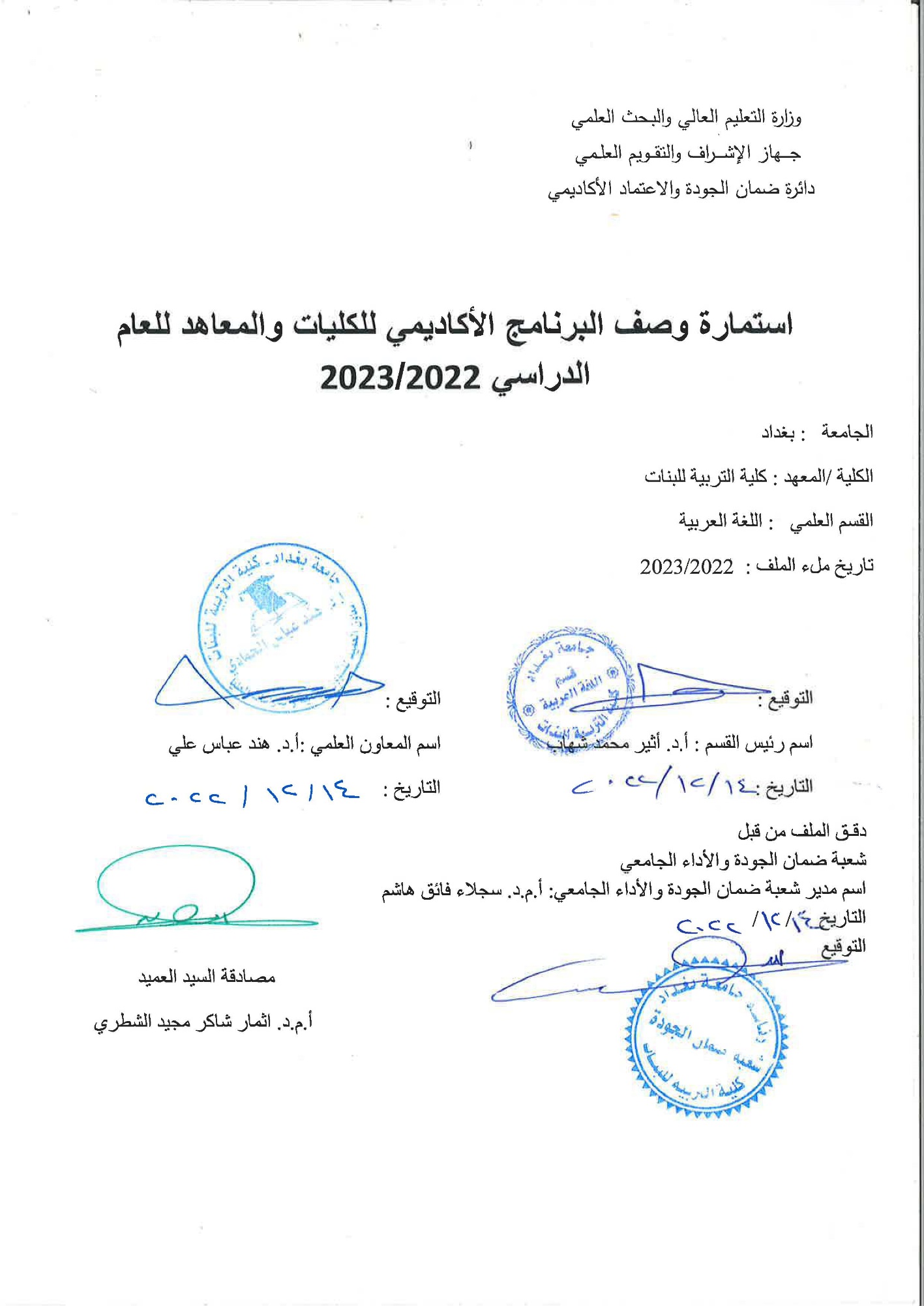 وصف البرنامج الأكاديمي نموذج وصف المقرروصف المقررنموذج وصف المقرروصف المقررنموذج وصف المقرروصف المقررنموذج وصف المقرروصف المقررنموذج وصف المقرروصف المقرر13- خطة تطوير المقرر الدراسي .. مراجعة تعليمات الوزارة فيما يتعلق باخر المفردات المطلوبة  فضلا عن إقامة الورش التدريبية للتعريف بحقوق الإنسان والواجب الحفاظ عليها نموذج وصف المقرروصف المقرروصف المقررنموذج وصف المقرروصف المقررنموذج وصف المقرروصف المقررنموذج وصف المقرروصف المقررنموذج وصف المقرروصف المقررنموذج وصف المقرروصف المقررنموذج وصف المقرروصف المقررنموذج وصف المقرروصف المقررنموذج وصف المقرروصف المقرروصف المقرروصف المقررنموذج وصف المقرروصف المقررنموذج وصف المقرروصف المقررنموذج وصف المقرروصف المقررنموذج وصف المقررنموذج وصف المقرروصف المقرروصف المقررنموذج وصف المقرروصف المقررنموذج وصف المقرروصف المقررنموذج وصف المقرروصف المقرر		نموذج وصف المقرروصف المقررنموذج وصف المقرروصف المقررنموذج وصف المقرروصف المقررنموذج وصف المقرروصف المقرروصف المقررنموذج وصف المقرروصف المقررنموذج وصف المقرروصف المقررالصفحة -6-وصف المقرروصف المقرروصف المقررنموذج وصف المقرروصف المقررنموذج وصف المقرروصف المقررنموذج وصف المقرروصف المقررنموذج وصف المقرروصف المقررنموذج وصف المقرروصف المقرروصف المقررنموذج وصف المقرروصف المقرروصف المقرروصف المقرروصف المقرريوفر وصف البرنامج الأكاديمي هذا  ايجازاً مقتضياً لأهم خصائص البرنامج ومخرجات التعلم المتوقعة من الطالب تحقيقها مبرهناً عما إذا كان قد حقق الاستفادة القصوى من الفرص المتاحة . ويصاحبه وصف لكل مقرر ضمن البرنامجالمؤسسة التعليميةجامعة بغدادالقسم العلمي / المركز كلية التربية للبنات اسم البرنامج الأكاديمي او المهنيقسم اللغة العربيةاسم الشهادة النهائية بكالوريوسالنظام الدراسي :سنوي /مقررات/اخرى  سنويبرنامج الاعتماد المعتمد  اللغة العربية المؤثرات الخارجية الأخرى التطبيق والمشاهدة ،بحوث التخرج،حلقات دراسية ونقاشية وندوات تاريخ إعداد الوصف 2022/2023أهداف البرنامج الأكاديميأهداف البرنامج الأكاديمي1-يعد تعلم اللغة العربية في المجال الأكاديمي من الميزات التي جعلت للغة العربية خصوصية وميزة على بقية اللغات ،إذ ترفد المعلومات اللغوية واللسانية والادبية الفنية بمساحة واسعة من الابعاد المعرفية الطبوغرافية والتاريخية والانساق الثقافية المختلفة ؛ لذا يسعى القسم الى تمكين الطالبات من المعارف والمجالات المتصلة باللغة العربية وفنونها.1-يعد تعلم اللغة العربية في المجال الأكاديمي من الميزات التي جعلت للغة العربية خصوصية وميزة على بقية اللغات ،إذ ترفد المعلومات اللغوية واللسانية والادبية الفنية بمساحة واسعة من الابعاد المعرفية الطبوغرافية والتاريخية والانساق الثقافية المختلفة ؛ لذا يسعى القسم الى تمكين الطالبات من المعارف والمجالات المتصلة باللغة العربية وفنونها.2-يعد القسم اجيالا من مدرسات باختصاص اللغة العربية للمرحلتين المتوسطة والاعدادية فيمد هذا الجيل بأساسيات تعلم اللغة العربية وتعليمها باستعمال التقانات للتكامل في الجوانب المنهجية ،فضلا عن تنمية القدرة على التوجيه التربوي والتعامل مع العقل البشري المعاصر.2-يعد القسم اجيالا من مدرسات باختصاص اللغة العربية للمرحلتين المتوسطة والاعدادية فيمد هذا الجيل بأساسيات تعلم اللغة العربية وتعليمها باستعمال التقانات للتكامل في الجوانب المنهجية ،فضلا عن تنمية القدرة على التوجيه التربوي والتعامل مع العقل البشري المعاصر.3-يعتمد القسم برنامج تعليم الطالبات علوم العربية وآدابها وفنونها بشكل ممنهج يرتفع للوصول الى الوقوف على فقه العربية واسرار قدرتها التعبيرية ،ليتصل ذلك بفهم النص القراني المقدس وللاقتراب من تخوم أسبابه ،ويضاف الى ذلك تزويد الطالبات بمهارات تحليل النصوص الادبية بأنواعها المختلفة .3-يعتمد القسم برنامج تعليم الطالبات علوم العربية وآدابها وفنونها بشكل ممنهج يرتفع للوصول الى الوقوف على فقه العربية واسرار قدرتها التعبيرية ،ليتصل ذلك بفهم النص القراني المقدس وللاقتراب من تخوم أسبابه ،ويضاف الى ذلك تزويد الطالبات بمهارات تحليل النصوص الادبية بأنواعها المختلفة .4-يتضمن برنامج التعليم في القسم تأهيل الطالبات للتحلي بالقدرات التعبيرية ،وتنمية الذوق الادبي والحس الجمالي عن طريق فنون البلاغة واطوار الادب الرفيعة. 4-يتضمن برنامج التعليم في القسم تأهيل الطالبات للتحلي بالقدرات التعبيرية ،وتنمية الذوق الادبي والحس الجمالي عن طريق فنون البلاغة واطوار الادب الرفيعة. 5-تأهيل خريجات مثقفات الى جانب التخصص لتغطية سوق العمل في المجالات الثقافية والاعلامية.5-تأهيل خريجات مثقفات الى جانب التخصص لتغطية سوق العمل في المجالات الثقافية والاعلامية.مخرجات البرنامج المطلوبة وطرائق التعليم والتعلم والتقييمأ-ا الاهداف المعرفية . أ1- المعرفة والفهم .أ2-الإلمام بالقواعد النحوية في اللغة العربية .أ3-استيعاب اساليب التعبير اللغوي والادبي الشائعة في اللغة العربية.أ4-سرد النتاج الادبي الخاص بالادباء والمفكرين القدماء والمعاصرين في اللغة العربية.أ5- التعرف على التيارات المعرفية والادبية والفكرية الشائعة في تراث اللغة العربية .ب -الاهداف المهاراتية الخاصة بالبرنامج : ب 1 –إجادة اللغة العربية تحدثا وكتابة وقراءة.ب 2 –التمكن من تدريس اللغة العربية باستخدام طرائق متنوعة.ب 3 -  القدرة على التعامل بفهم لغوي مع النصوص القرانية ،والحديث النبوي الشريف ،والنصوص اللغوية والادبية.     طرائق التعليم والتعلم الأستاذ هو محور العملية التعليمية (المحاضرة والمناقشة).التعليم الالكتروني باستخدام منصات الكترونية مثل:meet –Zoom.     طرائق التقييم الاختبارات الالكترونية و الورقية (اسئلة مقالية وموضوعية وتحليلية فضلا عن أسئلة اختيارت وصح وخطأ).ج-الاهداف الوجدانية والقيمية :         ج1- الاصغاء والمناقشة في القضايا الأدبية واللغوية من قبل الطالبات . ج2-القدرة على تحليل النصوص القرانية والنثرية والشعرية ومحاولة سبر أغوارها والافادة منها في الحياة العامة والعملية .ج3-زرع الثقة بالنفس لدى الطالبات لانماء روح المواجهة والقدرة على ادارة الصف.   ج4-التمكن من تدريس اللغة العربية بطرائق منوعة .    طرائق التعليم والتعلم الاستاذ هو محور العملية التعليمية (المحاضرة والمناقشة ).التعليم الالكتروني باستخدام منصات الmeet–Zoom الالكترونية .المشاهدة والتطبيق ومناقشة البحوث.   طرائق التقييم الاختبارات الالكترونية والورقية (اسئلة موضوعية –مقالية-تحليلية-فضلا عن اسئلة اختيارات وصح وخطأ).كتابة التقارير والبحوث.د -المهارات العامة والتأهيلية المنقولة (المهارات الأخرى المتعلقة بقابلية التوظيف والتطور الشخصي).د1-البحث والتقصي عن الأدباء والشعراء في العصور كافة .د2-تقصي بعض الظواهر الادبية و اللغوية .د3-تدريس مادة اللغة العربية .   د4-تدريس مادة التربية الإسلامية وعلوم القران والحديث النبوي الشريفد -المهارات العامة والتأهيلية المنقولة (المهارات الأخرى المتعلقة بقابلية التوظيف والتطور الشخصي).د1-البحث والتقصي عن الأدباء والشعراء في العصور كافة .د2-تقصي بعض الظواهر الادبية و اللغوية .د3-تدريس مادة اللغة العربية .   د4-تدريس مادة التربية الإسلامية وعلوم القران والحديث النبوي الشريفد -المهارات العامة والتأهيلية المنقولة (المهارات الأخرى المتعلقة بقابلية التوظيف والتطور الشخصي).د1-البحث والتقصي عن الأدباء والشعراء في العصور كافة .د2-تقصي بعض الظواهر الادبية و اللغوية .د3-تدريس مادة اللغة العربية .   د4-تدريس مادة التربية الإسلامية وعلوم القران والحديث النبوي الشريفد -المهارات العامة والتأهيلية المنقولة (المهارات الأخرى المتعلقة بقابلية التوظيف والتطور الشخصي).د1-البحث والتقصي عن الأدباء والشعراء في العصور كافة .د2-تقصي بعض الظواهر الادبية و اللغوية .د3-تدريس مادة اللغة العربية .   د4-تدريس مادة التربية الإسلامية وعلوم القران والحديث النبوي الشريفد -المهارات العامة والتأهيلية المنقولة (المهارات الأخرى المتعلقة بقابلية التوظيف والتطور الشخصي).د1-البحث والتقصي عن الأدباء والشعراء في العصور كافة .د2-تقصي بعض الظواهر الادبية و اللغوية .د3-تدريس مادة اللغة العربية .   د4-تدريس مادة التربية الإسلامية وعلوم القران والحديث النبوي الشريف         طرائق التعليم والتعلم          طرائق التعليم والتعلم          طرائق التعليم والتعلم          طرائق التعليم والتعلم          طرائق التعليم والتعلم الاستاذ هو محور العملية التعليمية (المحاضرة والمناقشة)التعليم الالكتروني باستخدام منصات التعليم(meet-zoom)الاستاذ هو محور العملية التعليمية (المحاضرة والمناقشة)التعليم الالكتروني باستخدام منصات التعليم(meet-zoom)الاستاذ هو محور العملية التعليمية (المحاضرة والمناقشة)التعليم الالكتروني باستخدام منصات التعليم(meet-zoom)الاستاذ هو محور العملية التعليمية (المحاضرة والمناقشة)التعليم الالكتروني باستخدام منصات التعليم(meet-zoom)الاستاذ هو محور العملية التعليمية (المحاضرة والمناقشة)التعليم الالكتروني باستخدام منصات التعليم(meet-zoom)         طرائق التقييم          طرائق التقييم          طرائق التقييم          طرائق التقييم          طرائق التقييم الاختبارات الالكترونية (اسئلة موضوعية /مقالية/تحليلية/صح وخطأ/اختياراتالاختبارات الالكترونية (اسئلة موضوعية /مقالية/تحليلية/صح وخطأ/اختياراتالاختبارات الالكترونية (اسئلة موضوعية /مقالية/تحليلية/صح وخطأ/اختياراتالاختبارات الالكترونية (اسئلة موضوعية /مقالية/تحليلية/صح وخطأ/اختياراتالاختبارات الالكترونية (اسئلة موضوعية /مقالية/تحليلية/صح وخطأ/اختياراتبنية البرنامج بنية البرنامج بنية البرنامج بنية البرنامج بنية البرنامج المرحلة الدراسيةرمز المقرر أو المساقاسم المقرر أو المساقالساعات المعتمدةالساعات المعتمدةنظريعمليالمرحلة الاولى107 AEPعلم النفس التربوي22المرحلة الاولى102 AFEاسس التربية22المرحلة الاولى101 A ALPالادب الجاهلي33المرحلة الاولى104 A CSالحاسبات11المرحلة الاولى103 HRDحقوق الانسان 22المرحلة الاولى105 AGالنحو33المرحلة الاولى106 ARالبلاغة22المرحلة الاولى111 ADSالصرف 22المرحلة الاولى108 ASQHعلوم القران22المرحلة الاولى109 AECالتعبير والانشاء 22المرحلة الاولى110 AELاللغة الانكليزية 11المرحلة الثانية217 AGPعلم نفس النمو22المرحلة الثانية219 ASEالتعليم الثانوي و الاشراف التربوي22المرحلة الثانية214 AILالادب الاسلامي33المرحلة الثانية223 ACSالحاسبات11المرحلة الثانية212 ARالبلاغة22المرحلة الثانية213 AGالنحو 33المرحلة الثانية218 AQTAتحليل النص القراني22المرحلة الثانية215 AMالصرف 22المرحلة الثانية221 A PRالعروض22المرحلة الثانية222 A OBالكتاب القديم22المرحلة الثانية220 AELاللغة الانكليزية 11المرحلة الثانية 216 A CTالمنهج و الكتاب المدرسي22المرحلة الثانية 224 A SPالتربية الرياضية11المرحلة الثالثة334 AMTALطرائق تدريس اللغة العربية22المرحلة الثالثة332 APGEGالارشاد النفسي  والتوجيه التربوي22المرحلة الثالثة325 AnALالادب الاندلسي22المرحلة الثالثة327 A OPالكتاب القديم22المرحلة الثالثة335 ALRMمنهج البحث والمكتبة وتحقيق النصوص22المرحلة الثالثة328 AAbLالادب العباسي33المرحلة الثالثة331 AGالنحو 33المرحلة الثالثة326 A PHفقه اللغة 22المرحلة الثالثة330 AOLCالنقد العربي القديم33المرحلة الثالثة329 A LPhالمعجم وعلم الصوت22المرحلة الثالثة333 A ELاللغة الانكليزية 11المرحلة الثالثة336 A ETETالتقنيات التربوية وتكنولوجيا التعليم 22المرحلة الرابعة439 A MEالقياس والتقويم22المرحلة الرابعة438 MLCالنقد الادبي الحديث 33المرحلة الرابعة437 AGالنحو33المرحلة الرابعة444 ALعلم اللغة22المرحلة الرابعة441 A Pomlالادب الحديث / الشعر22المرحلة الرابعة440 A PrMLالادب الحديث / النثر22المرحلة الرابعة442 A ALtتطبيقات ادبية22المرحلة الرابعة443 A ALnتطبيقات لغوية22المرحلة الرابعة445 A APالمشاهدة والتطبيق/التربية العملية 2	12	1المرحلة الرابعة446 A ELاللغة الانكليزية 11المرحلة الرابعة447 A RPبحث التخرج 22التخطيط للتطور الشخصيالتقديم للدراسات العلياالعمل في المجال الاعلاميالكتابة الادبية (شعر ورواية وقصة ومقالة)القيام بالتدريس.معيار القبول (وضع الأنظمة المتعلقة بالالتحاق بالكلية أو المعهد)قبول مركزي على اساس المعدل ومقابلة من لجنة مختصة من قسم اللغة العربيةأهم مصادر المعلومات عن البرنامجالكتب المنهجيةالكتب المساعدةالدورياتالمعاجم والدواوينالانترنت.الساعة الحرة .مخطط مهارات المنهجمخطط مهارات المنهجمخطط مهارات المنهجمخطط مهارات المنهجمخطط مهارات المنهجمخطط مهارات المنهجمخطط مهارات المنهجمخطط مهارات المنهجمخطط مهارات المنهجمخطط مهارات المنهجمخطط مهارات المنهجمخطط مهارات المنهجمخطط مهارات المنهجمخطط مهارات المنهجمخطط مهارات المنهجمخطط مهارات المنهجمخطط مهارات المنهجمخطط مهارات المنهجمخطط مهارات المنهجمخطط مهارات المنهجيرجى وضع اشارة في المربعات المقابلة لمخرجات التعلم الفردية من البرنامج الخاضعة للتقييميرجى وضع اشارة في المربعات المقابلة لمخرجات التعلم الفردية من البرنامج الخاضعة للتقييميرجى وضع اشارة في المربعات المقابلة لمخرجات التعلم الفردية من البرنامج الخاضعة للتقييميرجى وضع اشارة في المربعات المقابلة لمخرجات التعلم الفردية من البرنامج الخاضعة للتقييميرجى وضع اشارة في المربعات المقابلة لمخرجات التعلم الفردية من البرنامج الخاضعة للتقييميرجى وضع اشارة في المربعات المقابلة لمخرجات التعلم الفردية من البرنامج الخاضعة للتقييميرجى وضع اشارة في المربعات المقابلة لمخرجات التعلم الفردية من البرنامج الخاضعة للتقييميرجى وضع اشارة في المربعات المقابلة لمخرجات التعلم الفردية من البرنامج الخاضعة للتقييميرجى وضع اشارة في المربعات المقابلة لمخرجات التعلم الفردية من البرنامج الخاضعة للتقييميرجى وضع اشارة في المربعات المقابلة لمخرجات التعلم الفردية من البرنامج الخاضعة للتقييميرجى وضع اشارة في المربعات المقابلة لمخرجات التعلم الفردية من البرنامج الخاضعة للتقييميرجى وضع اشارة في المربعات المقابلة لمخرجات التعلم الفردية من البرنامج الخاضعة للتقييميرجى وضع اشارة في المربعات المقابلة لمخرجات التعلم الفردية من البرنامج الخاضعة للتقييميرجى وضع اشارة في المربعات المقابلة لمخرجات التعلم الفردية من البرنامج الخاضعة للتقييميرجى وضع اشارة في المربعات المقابلة لمخرجات التعلم الفردية من البرنامج الخاضعة للتقييميرجى وضع اشارة في المربعات المقابلة لمخرجات التعلم الفردية من البرنامج الخاضعة للتقييميرجى وضع اشارة في المربعات المقابلة لمخرجات التعلم الفردية من البرنامج الخاضعة للتقييميرجى وضع اشارة في المربعات المقابلة لمخرجات التعلم الفردية من البرنامج الخاضعة للتقييميرجى وضع اشارة في المربعات المقابلة لمخرجات التعلم الفردية من البرنامج الخاضعة للتقييميرجى وضع اشارة في المربعات المقابلة لمخرجات التعلم الفردية من البرنامج الخاضعة للتقييممخرجات التعلم المطلوبة من البرنامجمخرجات التعلم المطلوبة من البرنامجمخرجات التعلم المطلوبة من البرنامجمخرجات التعلم المطلوبة من البرنامجمخرجات التعلم المطلوبة من البرنامجمخرجات التعلم المطلوبة من البرنامجمخرجات التعلم المطلوبة من البرنامجمخرجات التعلم المطلوبة من البرنامجمخرجات التعلم المطلوبة من البرنامجمخرجات التعلم المطلوبة من البرنامجمخرجات التعلم المطلوبة من البرنامجمخرجات التعلم المطلوبة من البرنامجمخرجات التعلم المطلوبة من البرنامجمخرجات التعلم المطلوبة من البرنامجمخرجات التعلم المطلوبة من البرنامجمخرجات التعلم المطلوبة من البرنامجالسنة / المستوىرمز المقرراسم المقررأساسيأم اختياريالاهداف المعرفيةالاهداف المعرفيةالاهداف المعرفيةالاهداف المعرفيةالاهداف المهاراتية الخاصة بالبرنامجالاهداف المهاراتية الخاصة بالبرنامجالاهداف المهاراتية الخاصة بالبرنامجالاهداف المهاراتية الخاصة بالبرنامجالاهداف الوجدانية والقيميةالاهداف الوجدانية والقيميةالاهداف الوجدانية والقيميةالاهداف الوجدانية والقيميةالمهارات العامة والتأهيلية المنقولة(المهارات الأخرى المتعلقة بقابلية التوظيف والتطور الشخصي)المهارات العامة والتأهيلية المنقولة(المهارات الأخرى المتعلقة بقابلية التوظيف والتطور الشخصي)المهارات العامة والتأهيلية المنقولة(المهارات الأخرى المتعلقة بقابلية التوظيف والتطور الشخصي)المهارات العامة والتأهيلية المنقولة(المهارات الأخرى المتعلقة بقابلية التوظيف والتطور الشخصي)السنة / المستوىرمز المقرراسم المقررأساسيأم اختياريأ1أ2أ3أ4ب1ب2ب3ب4ج1ج2ج3ج4د1د2د3د4المرحلة الاولى107 AEPعلم النفس التربوياساسي√√√√√√√√√√√√√المرحلة الاولى102 AFEاسس التربيةاساسي√√√√√√√√√√√√√√√√المرحلة الاولى101 A ALPالادب الجاهلياساسي√√√√√√√√√√√√√المرحلة الاولى104 A CSالحاسباتاساسي√√√√√√√√√المرحلة الاولى103 HRDحقوق الانسان اساسي√√√√√√√√√المرحلة الاولى105 AGالنحواساسي√√√√√√√√√√√المرحلة الاولى106 ARالبلاغةاساسي√√√√√√√√√√√√√المرحلة الاولى111 ADSالصرف اساسي√√√√√√√√√√√√√المرحلة الاولى108 ASQHعلوم القراناساسي√√√√√√√√√√المرحلة الاولى109 AECالتعبير والانشاء اساسي√√√√√√√√√√√√√√√√المرحلة الاولى110 AELاللغة الانكليزية اساسي√√√√√√√√√√√√√√√√المرحلة الاولى110 AELاللغة الانكليزية اساسيالمرحلة الثانية217 AGPعلم نفس النمواساسي√√√√√√√√√√√المرحلة الثانية219 ASEالتعليم الثانوي والاشراف التربوياساسي√√√√√√√√√المرحلة الثانية214 AILالادب الاسلامياساسي√√√√√√√√√√√√√√√المرحلة الثانية223 ACSالحاسباتاساسي√√√√√√√√√المرحلة الثانية212 ARالبلاغةاساسي√√√√√√√√√√√√√المرحلة الثانية213 AGالنحو اساسي√√√√√√√√√√√√√√√√المرحلة الثانية218 AQTAتحليل النص القرانياساسي√√√√√√√√√√√√√√√√المرحلة الثانية215 AMالصرف اساسي√√√√√√√√√√√√√√√المرحلة الثانية 221 A PRالعروضاساسي√√√√√√√√√√√√√√√المرحلة الثانية222 A OBالكتاب القديم اساسي√√√√√√√√√√√√المرحلة الثانية220 AELاللغة الانكيليزية اساسي√√√√√√√√√√√√√√√المرحلة الثانية216 A CTالمنهج والكتاب المدرسياساسي√√√√√√√√√√√√√√المرحلة الثانية 224 A SPالرياضة اساسي√√√√√√√√√√√√المرحلة الثالثة334 AMTALطرائق تدريس اللغة العربية اساسي√√√√√√√√√√المرحلة الثالثة332 APGEGالارشاد النفسي  والتوجيه التربوياساسي√√√√√√√√√√√√√√√√المرحلة الثالثة325 AnALالادب الاندلسياساسي√√√√√√√√√√√√√√المرحلة الثالثة327 A OPالكتاب القديماساسي√√√√√√√√√√√المرحلة الثالثة335 ALRMمنهج البحث والمكتبة اساسي√√√√√√√√√√√√√√√√المرحلة الثالثة328 AAbLالادب العباسياساسي√√√√√√√√√√√√√المرحلة الثالثة331 AGالنحو اساسي√√√√√√√√√√√√المرحلة الثالثة326 A PHفقه اللغة اساسي√√√√√√√√√√√المرحلة الثالثة330 AOLCالنقد الادبي القديماساسي√√√√√√√√√√√√المرحلة الثالثة329 A LPhالمعجم وعلم الصوتاساسي√√√√√√√√√√√المرحلة الثالثة 333 A ELاللغة الانكليزية اساسي√√√√√√√√√√√المرحلة الثالثة 336 A ETETالتقنيات التربوية وتكنولوجيا التعليماساسي√√√√√√√√√√√المرحلة الرابعة439 A MEالقياس والتقويماساسي√√√√√√√√√√المرحلة الرابعة438 MLCالنقد الادبي الحديث اساسي√√√√√√√√√√√المرحلة الرابعة437 AGالنحواساسي√√√√√√√√√√√√المرحلة الرابعة444 ALعلم اللغةاساسي√√√√√√√√√√√المرحلة الرابعة441 A Pomlالادب الحديث / الشعراساسي√√√√√√√√√√√المرحلة الرابعة440 A PrMLالادب الحديث / النثراساسي√√√√√√√√√√√المرحلة الرابعة442 A ALtتطبيقات ادبيةاساسي√√√√√√√√√√√√√√√√المرحلة الرابعة443 A ALnتطبيقات لغويةاساسي√√√√√√√√√√√√√√√√المرحلة الرابعة445 A APالمشاهدة والتطبيق/التربية العملية اساسي√√√√√√√√√√√المرحلة الرابعة 446 A ELاللغة الانكليزية اساسي√√√√√√√√√√√المرحلة الرابعة447 A RPبحث التخرج اساسي√√√√√√√√√√√√√√√√مراجعة أداء مؤسسات التعليم العالي ((مراجعة البرنامج الأكاديمي))يوفر وصف المقرر هذا إيجازاً مقتضياً لأهم خصائص المقرر ومخرجات التعلم المتوقعة من الطالب تحقيقها مبرهناً عما إذا كان قد حقق الاستفادة القصوى من فرص التعلم المتاحة. ولابد من الربط بينها وبين وصف البرنامج.المؤسسة التعليميةكلية التربية للبناتالقسم الجامعي / المركزقسم اللغة العربيةسمالعلمياسم / رمز المقرر107 A EPعلم النفس التربويالبرامج التي يدخل فيهاعلم النفس أشكال الحضور المتاحةيومي سنة دراسية كاملةالفصل / السنةالسنةعدد الساعات الدراسية (الكلي)64تاريخ إعداد هذا الوصف 2022/2023أهداف المقررأهداف المقررتعريف الطلاب بماهية علم النفس التربوي وأهدافه. تعريف الطلاب بماهية علم النفس التربوي وأهدافه. مسا عدة الطالب على تحديد مفاهيم علم النفس التربوي وأهميته ومناهج البحث فيه.مسا عدة الطالب على تحديد مفاهيم علم النفس التربوي وأهميته ومناهج البحث فيه.المقارنة بين نظريات التعلم وتطبيقاتها التربوية.المقارنة بين نظريات التعلم وتطبيقاتها التربوية.التدريب على تطبيق المفاهيم النفسية والتربوية في المدرسة. التدريب على تطبيق المفاهيم النفسية والتربوية في المدرسة. بنية المقرربنية المقرربنية المقرربنية المقرربنية المقرربنية المقررالأسبوعالساعاتمخرجات التعلم المطلوبةاسم الوحدة / المساق أو الموضوعطريقة التعليمطريقة التقييم12التعرف علىعلم النفس(التطور التاريخي لعلم النفس ،علم النفس في التراث الاسلاميمقدمة في علم النفس(التطور التاريخي لعلم النفس ،علم النفس في التراث الاسلاميالمحاضرةالاختبار22التعريف بطبيعة علم النفس واهميتهطبيعة علم النفس واهميته==32التعريف باهداف علم النفس ومجالاتهاهداف علم النفس ومجالاته==42مالتعرف على مدارس علم النفسمدارس علم النفس==52التعريف بفروع علم النفسفروع علم النفس==62التعريف بالسوك والعوامل المؤثرة فيهالسوك والعوامل المؤثرة فيه==72تعريف السلوكتعريف السلوك==82التعريف بالعملية التعليمية وعلم النفس التربويالعملية التعليمية وعلم النفس التربوي==92التعريف بطرق البحث في علم النفس وعلم النفس التربويطرق البحث في علم النفس وعلم النفس التربوي==102التعريف بانتباه والادراك الحسي(معنى الانتباه،مشتقات الانتباه)انتباه والادراك الحسي(معنى الانتباه،مشتقات الانتباه)==112التعرف بالعوامل المؤثرة في الانتباهالعوامل المؤثرة في الانتباه==122معرفة معنى الادراك الحسي ،انواع الاحساساتمعنى الادراك الحسي ،انواع الاحساسات==132التعرف على العوامل المؤثرة في الاحساس والادراكالعوامل المؤثرة في الاحساس والادراك==142العترف على الدافعية في التعليم(اهمية دراسة الدافعية ، طبيعة الدافعية)الدافعية في التعليم(اهمية دراسة الدافعية ، طبيعة الدافعية)==152عطلة نصف السنة==162عطلة نصف السنة==172معرفة الوظائف التعليمية للدافعيةالوظائف التعليمية للدافعية==182التعريف باستراتيجية استثارة دافعية الطلبة نحو التعليماستراتيجية استثارة دافعية الطلبة نحو التعليم==192العترف بالتذكر والنسيانالتذكر والنسيان==202=انواع التذكر==212التعريف بالذاكرة الحسية،الذاكرة قصيرة المدى ،الذاكرة طويلة المدىالذاكرة الحسية،الذاكرة قصيرة المدى ،الذاكرة طويلة المدى==222التعريف بالعوامل المؤثرة في عمليتي التذكر والنسيان،سبل تحسين عملية التذكر ،تفسير النسيانالعوامل المؤثرة في عمليتي التذكر والنسيان،سبل تحسين عملية التذكر ،تفسير النسيان==232معرفة مفهوم انتقال اثر التعلم وانواعهمفهوم انتقال اثر التعلم وانواعه==242معرفة اهمية دراسة انتقال اثر التعلم،كيفية الاستفادة من عملية الانتقال في عملية التعليم والتعلماهمية دراسة انتقال اثر التعلم،كيفية الاستفادة من عملية الانتقال في عملية التعليم والتعلم==252التعريف بالتغذية الراجعة ،مفهوم التغذية الراحعةالتغذية الراجعة ،مفهوم التغذية الراحعة==262 التعريف اهمية دراسة التغذية الراجعة،انواع التغذية الراجعة،تطبيقات التغذية الراجعةاهمية دراسة التغذية الراجعة،انواع التغذية الراجعة،تطبيقات التغذية الراجعة==272معرفة معنى التفكير،انواع التفكير،سبل استثارة التفكير وتنميتهمعنى التفكير،انواع التفكير،سبل استثارة التفكير وتنميته==282معرفة نظريات التعلم(النظريات الارتباطية وتطبيقاتها التربوية (بافلوف ،سكنر) المفاهيم الاساسية والتطبيقات التربويةنظريات التعلم(النظريات الارتباطية وتطبيقاتها التربوية (بافلوف ،سكنر) المفاهيم الاساسية والتطبيقات التربوية==292معرفة نظريات التعلم(النظريات الارتباطية وتطبيقاتها التربوية (بافلوف ،سكنر) المفاهيم الاساسية والتطبيقات التربويةنظريات التعلم(النظريات الارتباطية وتطبيقاتها التربوية (بافلوف ،سكنر) المفاهيم الاساسية والتطبيقات التربوية==302معرفة نظرية الاستبصار(كوهلر) المفاهيم الاساسية والتطبيقات التربويةنظرية الاستبصار(كوهلر) المفاهيم الاساسية والتطبيقات التربوية==312التعريف بتعليم المفاهيم(اهميته،طبيعته،تعميم المفاهيم،تعلم المفاهيم)تعليم المفاهيم(اهميته،طبيعته،تعميم المفاهيم،تعلم المفاهيم)==322معرفة الفروق الفردية(معناها،تأثيرها في التعلم،كيفية مراعاتها في التدريس)الفروق الفردية(معناها،تأثيرها في التعلم،كيفية مراعاتها في التدريس)==البنية التحتية البنية التحتية البنية التحتية القراءات المطلوبة :النصوص الأساسية كتب المقررأخرى     القراءات المطلوبة :النصوص الأساسية كتب المقررأخرى     متطلبات خاصة ( وتشمل على سبيل المثال ورش العمل والدوريات والبرمجيات والمواقع الالكترونية )متطلبات خاصة ( وتشمل على سبيل المثال ورش العمل والدوريات والبرمجيات والمواقع الالكترونية )الخدمات الاجتماعية ( وتشمل على سبيل المثال محاضرات الضيوف والتدريب المهني والدراسات الميدانية ) الخدمات الاجتماعية ( وتشمل على سبيل المثال محاضرات الضيوف والتدريب المهني والدراسات الميدانية ) القبول القبول القبول المتطلبات السابقة100 طالبة100 طالبةأقل عدد من الطلبة أكبر عدد من الطلبة 205 طالبة205 طالبةمراجعة أداء مؤسسات التعليم العالي ((مراجعة البرنامج الأكاديمي))يوفر وصف المقرر هذا إيجازاً مقتضياً لأهم خصائص المقرر ومخرجات التعلم المتوقعة من الطالب تحقيقها مبرهناً عما إذا كان قد حقق الاستفادة القصوى من فرص التعلم المتاحة. ولابد من الربط بينها وبين وصف البرنامج.المؤسسة التعليميةكلية التربية للبناتالقسم الجامعي / المركزقسم اللغة العربيةسمالعلمياسم / رمز المقرر102 A FE اسس التربيةالبرامج التي يدخل فيهاعلم النفس أشكال الحضور المتاحةساعتان في الاسبوع لسنة دراسية كاملةالفصل / السنةالسنةعدد الساعات الدراسية (الكلي)64تاريخ إعداد هذا الوصف 2022/2023أهداف المقررأهداف المقررالتعرف على التربية وضرورتهاالتعرف على التربية وضرورتهاالبنية التحتية البنية التحتية القراءات المطلوبة :النصوص الأساسية كتب المقررأخرى     متطلبات خاصة ( وتشمل على سبيل المثال ورش العمل والدوريات والبرمجيات والمواقع الالكترونية )الخدمات الاجتماعية ( وتشمل على سبيل المثال محاضرات الضيوف والتدريب المهني والدراسات الميدانية ) القبول القبول المتطلبات السابقةأقل عدد من الطلبة أكبر عدد من الطلبة مراجعة أداء مؤسسات التعليم العالي ((مراجعة البرنامج الأكاديمي))يوفر وصف المقرر هذا إيجازاً مقتضياً لأهم خصائص المقرر ومخرجات التعلم المتوقعة من الطالب تحقيقها مبرهناً عما إذا كان قد حقق الاستفادة القصوى من فرص التعلم المتاحة. ولابد من الربط بينها وبين وصف البرنامج.المؤسسة التعليميةكلية التربية للبناتالقسم الجامعي / المركزقسم اللغة العربيةسمالعلمياسم / رمز المقرر101 A ALPالادب الجاهليالبرامج التي يدخل فيهاالادب أشكال الحضور المتاحةتلاث ساعات في الاسبوع لسنة دراسية كاملةالفصل / السنةالسنةعدد الساعات الدراسية (الكلي)96تاريخ إعداد هذا الوصف 2022/2023أهداف المقررأهداف المقرراستيعاب تاريخ الادب العربي – قبل الاسلام شهره ونقدة وذلك من حيث الاطلاع على بيئة الشعر واعلام الشعراء وموضوعات الشعرية وسمات شعرهم الفنية فضلا عن دراسة النثر في ذلك العصر انواعه وموضوعاتاستيعاب تاريخ الادب العربي – قبل الاسلام شهره ونقدة وذلك من حيث الاطلاع على بيئة الشعر واعلام الشعراء وموضوعات الشعرية وسمات شعرهم الفنية فضلا عن دراسة النثر في ذلك العصر انواعه وموضوعاتبنية المقرربنية المقرربنية المقرربنية المقرربنية المقرربنية المقررالأسبوعالساعاتمخرجات التعلم المطلوبةاسم الوحدة / المساق أو الموضوعطريقة التعليمطريقة التقييم13التعرف على الأدب لغة واتصطلاحامعنى الادب لغة واصطلاحا المحلضرةالاختبار23معرفة المصادر الأدب العربيمصادر الادب العربي ==33فهم الشعر الجاهلي من خلال مجاميع الشعريةالجاهلي الحماسات والاختيارات ==43التعرف على بيئة الشعر وزمنةبيئة الشعر وزمنة ==53الاطلاع على الدواوين والمجاميع الشعريةدواويين الشعراء ونظام ==63فهم الحياة السياسيةالحياة السياسية ==73والاجتماعيةالاجتماعية ==83معرفة رواية الشعررواية الشعر ==93ورواة القبيلةرواة القبلية ==103التعرف على الشعراء الرواةالرواة الشعراء ==113التعرف على العلماء الرواةالرواة العلماء ==123فهم قضية الانتحال في الشعرقضية الالنتحال في الشعر عند ==133عند القدماء والمستشرقينالقدماء والمستشرقين ==143والعرب والمحدقينوالعرب المحدققن ==153معرفة المضامين الشعرية وأنواعهاموضوعات الشعر ==163معرفة الشعر الجاهلي من خلال خصائصة الجاهلي وخصائصة ==173الفنية والموضوعية الفنية ==183عطلة ==193ربيعة ==203التعرف على طبقات الشعراءاصناف الشعراء ==213فهم المعلقاتشعراء المعلقات ==223التعرف على الشعراء والفرسانالشعراء الفرسان ==233التعرف على الشعراء الصعاليكالشعراء الصعاليك ==243معرفة عدد من الشعراء المعروفين في العصر الجاهلي شعراء اخرون ==253التعرف على النثر الجاهلي الفقة الجاهلي ==263أنواعها وخصائصة انواع وموضوعاته ==273ومضامينة الفنية والموضوعية خصائصه الفنية ==283معرفة معنى الخطابة ودروها في الحياة الجاهلية الخطابة ==293معرفة الامثال ومغزاها عند الجاهليين الامثال ==303 الققص ==313معرفة سجع الكتاب سجع الكتاب ==323اختبارامتحان==البنية التحتيةالبنية التحتيةالبنية التحتيةالبنية التحتيةالقراءات المطلوبة :النصوص الأساسيةكتب المقررأخرىالقراءات المطلوبة :النصوص الأساسيةكتب المقررأخرىتاريخ الادب العربي –قبل الاسلامنوري القيسي د. عادل البياتي د. مصطفىعبد  اللطيف جيا ووكالعصر االجاهلي د. شوقي حنيفشرح المعلقات السبعتاريخ الادب العربي –قبل الاسلامنوري القيسي د. عادل البياتي د. مصطفىعبد  اللطيف جيا ووكالعصر االجاهلي د. شوقي حنيفشرح المعلقات السبعمتطلبات خاصة ( وتشمل على سبيل المثال ورش العمل والدوريات والبرمجيات والمواقع الالكترونية )متطلبات خاصة ( وتشمل على سبيل المثال ورش العمل والدوريات والبرمجيات والمواقع الالكترونية )الخدمات الاجتماعية ( وتشمل على سبيل المثال محاضرات الضيوف والتدريب المهني والدراسات الميدانية ) الخدمات الاجتماعية ( وتشمل على سبيل المثال محاضرات الضيوف والتدريب المهني والدراسات الميدانية ) القبول القبول القبول القبول المتطلبات السابقةالمتطلبات السابقة100 طالبة100 طالبةأقل عدد من الطلبة أقل عدد من الطلبة أكبر عدد من الطلبة أكبر عدد من الطلبة 205 طالبة205 طالبةيوفر وصف المقرر هذا إيجازاً مقتضباً لأهم خصائص المقرر ومخرجات التعلم المتوقعة من الطالب تحقيقها مبرهناً عما إذا كان قد حقق الاستفادة القصوى من فرص التعلم المتاحة. ولابد من الربط بينها وبين وصف البرنامج.المؤسسة التعليميةجامعة بغدادالقسم العلمي / المركزكلية التربية للبناتاسم / رمز المقرر104 A C Sالحاسبات أشكال الحضور المتاحةإلكترونيالفصل / السنةسنويعدد الساعات الدراسية (الكلي)30تاريخ إعداد هذا الوصف 2022/2023أهداف المقررأهداف المقررالتعرف على جهاز الحاسوب ومكوناته ومميزاته وتمثيل البيانات وأنواعها ونظم التشغيل  وكيفية إدارتها لهذا الجهاز والإمكانات والبرامج المساعدة التي توفرها هذه النظم والتعرف على تطبيق الطباعة كنموذج للتطبيقات المستخدمة من قبل مستخدمي الحاسوبالتعرف على جهاز الحاسوب ومكوناته ومميزاته وتمثيل البيانات وأنواعها ونظم التشغيل  وكيفية إدارتها لهذا الجهاز والإمكانات والبرامج المساعدة التي توفرها هذه النظم والتعرف على تطبيق الطباعة كنموذج للتطبيقات المستخدمة من قبل مستخدمي الحاسوبمخرجات المقرر وطرائق التعليم والتعلم والتقييمأ- الاهداف المعرفيةأ1-تمكين طالبات قسم اللغة العربية/المرحلة الأولى من فهم جهاز الحاسوب وكيفية التعامل معهأ2-تمكين الطالبات من استخدام تطبيقات الحاسوب خلال مراحل الدراسةب -  الاهداف المهاراتية الخاصة بالمقررب1 –تشغيل جهاز الحاسوب والتعامل من نظام التشغيل الخاص به وما يتضمنه من برامج مساعدةب2 –استخدام برنامج الطباعة في إعداد التقارير     طرائق التعليم والتعلم المحاضرة بواسطة العروض التقديمية والفديوية     طرائق التقييم الاختباراتج- الاهداف الوجدانية والقيميةج1-تشكيل مجاميع لمشاركة الخبرات المكتسبة في مجال الحاسوب    طرائق التعليم والتعلم الاجتماع الإلكتروني   طرائق التقييم طرح الأسئلة المناقشةد - المهارات  العامة والتأهيلية المنقولة ( المهارات الأخرى المتعلقة بقابلية التوظيف والتطور الشخصي ).د1-إعداد نموذج عن ما سبق دراسته.بنية المقرربنية المقرربنية المقرربنية المقرربنية المقرربنية المقررالأسبوعالساعاتمخرجات التعلم المطلوبةاسم الوحدة / أو الموضوعطريقة التعليمطريقة التقييم11مقدمة في علم الحاسوبأجيال الحاسوبالمحاضرةالاختبارات21مقدمة في علم الحاسوبمكونات الحاسوبالمحاضرةالاختبارات31مقدمة في علم الحاسوبالبرامجياتالمحاضرةالاختبارات41مقدمة في علم الحاسوبمميزات الحاسوبالمحاضرةالاختبارات51مقدمة في علم الحاسوبوحدات قياس سعة الخزن والتحويل بينهاالمحاضرةالاختبارات61مقدمة في علم الحاسوبالخوارزميات والمخططات الانسيابيةالمحاضرةالاختبارات71مقدمة في علم الحاسوبأنواع المخططات الانسيابيةالمحاضرةالاختبارات81مقدمة في علم الحاسوبأمثلة على المخططات الانسايبةالمحاضرةالاختبارات91مقدمة في علم الحاسوبالأنظمة العددية والتحويل بينهاالمحاضرةالاختبارات101نظام التشغيل Windows 7سطح المكتب، شريط المهام، ايقاف وتشغيل الحاسوب المحاضرةالاختبارات111نظام التشغيل Windows 7استخدام الماوس، قائمة الانتقال السريع، المحاضرةالاختبارات121نظام التشغيل Windows 7النافذة، ترتيب النوافذ المحاضرةالاختبارات131نظام التشغيل Windows 7لوحة التحكم، تغيير خلفية سطح المكتب، شاشة التوقف المحاضرةالاختبارات141نظام التشغيل Windows 7نافذة My Computer، تعديل الوقت، مستكشف وندوز المحاضرةالاختبارات151امتحان161نظام التشغيل Windows 7المجلدالمحاضرةالاختبارات171نظام التشغيل Windows 7سلة المحذوفات، تصفح الإنترنتالمحاضرةالاختبارات181برنامج الطباعة Wordتعريف وتشغيل ونافذة الـ Wordالمحاضرةالاختبارات191برنامج الطباعة Wordشريط التبويب، بعض الفاتيح المهمة أثناء الكتابةالمحاضرةالاختبارات201برنامج الطباعة Wordإنشاء وحفظ مستند، غلق ملف وفتح ملف مخزونالمحاضرةالاختبارات211برنامج الطباعة Wordتحديد، حذف واستبدال، نسخ ونقل النصالمحاضرةالاختبارات221برنامج الطباعة Wordتنسيق النص، نسخ وإزالة التنسيق، تمييز النص، تغيير حالة الاحرفالمحاضرةالاختبارات231برنامج الطباعة Wordالمحاذاة، التعداد النقطي والرقمي، إضافة حدود وتظليل النصالمحاضرةالاختبارات241برنامج الطباعة Wordالبحث والاستبدالالمحاضرةالاختبارات251برنامج الطباعة Wordإدراج رمز، رأس وتذييل الصفحةالمحاضرةالاختبارات261برنامج الطباعة Wordترقيم الصفحات، إنشاء جدول، إدراج صفوف وأعمدةالمحاضرةالاختبارات271برنامج الطباعة Wordتحديد الجدول، تغيير عرض العمود وارتفاع الصف، حذف الصفوف والأعمدةالمحاضرةالاختبارات281برنامج الطباعة Wordحدود وتظليل الصفحةالمحاضرةالاختبارات291برنامج الطباعة Wordالمسافة البادئة، المسطرةالمحاضرةالاختبارات301امتحانالبنية التحتية البنية التحتية الكتب المقررة المطلوبةملزمة مقدمة في علم الحاسوب، ملزمة Windows 7، ملزمة Wordالمراجع الرئيسية (المصادر)الكتب والمراجع التي يوصى بها (المجلات العلمية ،التقارير ،.....)المراجع الالكترونية ،مواقع الانترنيت ،.....قناة يوتيوبخطة تطوير المقرر الدراسيإضافة مادة منصات التعليم الإلكترونييوفر وصف المقرر هذا إيجازاً مقتضياً لأهم خصائص المقرر ومخرجات التعلم المتوقعة من الطالب تحقيقها مبرهناً عما إذا كان قد حقق الاستفادة القصوى من فرص التعلم المتاحة. ولابد من الربط بينها وبين وصف البرنامج.المؤسسة التعليميةكلية التربية للبنات القسم العلمي / المركزاللغة العربية اسم / رمز المقرر103 HRD حقوق الإنسان والديمقراطية أشكال الحضور المتاحةاربع ساعات في الاسبوع لسنة دراسية كاملة الفصل / السنةالسنة عدد الساعات الدراسية (الكلي)١٢٨ساعة تاريخ إعداد هذا الوصف 2022/2023أهداف المقرر:- ١-تعريف الطالبات بمفهوم حقوق الإنسان وأهميتها في المجتمع والعلاقة التبادلية بين الحقوق والواجبات أهداف المقرر:- ١-تعريف الطالبات بمفهوم حقوق الإنسان وأهميتها في المجتمع والعلاقة التبادلية بين الحقوق والواجبات ٢- نشر المعرفة الأساسية بقضايا حقوق الإنسان وتعزيز اندماجها بالقيم العامة .٢- نشر المعرفة الأساسية بقضايا حقوق الإنسان وتعزيز اندماجها بالقيم العامة .٣- تنمية الروح الوطنية من أجل تطوير مبادئ حقوق الإنسان .٣- تنمية الروح الوطنية من أجل تطوير مبادئ حقوق الإنسان .مخرجات المقرر وطرائق التعليم والتعلم والتقييم :- معرفة حقوق الإنسان ، طريقة الشرح والمناقشة ، المحاضرة . أما التقييم :الاختبارات ، الأسئلة اليومية ،التقارير أ- الاهداف المعرفيةأ١- السماح للطالبات في معرفة النهج التعليمي الشامل والقائم على الحقوق أ2- تدعيم الاستراتيجية المتخصصة في تطوير موارد حقوق الإنسان أ3- تثقيف الطالبات في كيفية الحفاظ على حقوق الإنسان في ظل نظام ديمقراطي أ4- تمكين الطالبات في التعبير بحرية الرأي والمشاركة في العملية التربوية . ب -  الاهداف المهاراتية الخاصة بالمقررب1 -توظيف المهارات الخاصة بالدرس وتعليمها للطالبات ب2 –تبني موضوعات ومهام تخدم الوطن بأسلوب حضاري وأكاديمي خالي من السلبيات .      طرائق التعليم والتعلم الشرح والتوضيح المناقشة المحاضرة      طرائق التقييم الاختبارات الأسئلة اليومية التقارير ج- الاهداف الوجدانية والقيمية .ج1-التفاهم والتعاون بين الطالبات . ج2-القدرة على جذب انتباه الطالبات والتشويق بالمحاضرة من خلال ربطها بالحياة اليومية .ج3-احترام وقت المحاضرة وتوزيع الوقت لمشاركة جميع الطالبات .     طرائق التعليم والتعلم الشرح والتوضيح المناقشة المحاضرة    طرائق التقييم . .الاختبارات الأسئلة اليومية التقارير د - المهارات  العامة والتأهيلية المنقولة ( المهارات الأخرى المتعلقة بقابلية التوظيف والتطور الشخصي ).د1- مهارة متابعة الطالبات وتقييمهم بشكل مستمر لمعرفة مستوى أدائهم د2-مهارة التواصل والتعامل مع الطالبات د3- المهارات الأدائية في التدريس بنية المقرربنية المقرربنية المقرربنية المقرربنية المقرربنية المقررالأسبوعالساعاتمخرجات التعلم المطلوبةاسم الوحدة / أو الموضوعطريقة التعليمطريقة التقييم١٤ ساعات معرفة مفهوم حقوق الإنسان وحقوق الإنسان في العصور القديمة مفهوم حقوق الإنسان ، حقوق الإنسان عبر العصور القديمة ، حقوق الإنسان في وادي الرافدين ، حقوق الإنسان في الحضارة اليونانية والرومانية طريقة المناقشة والشرح والتوضيح الاختبارات والأسئلة اليومية ٢=معرفة حقوق الإنسان في الاسلام حقوق الإنسان في الاسلام ، المساواة ، الحقوق والحريات ، الحرية المتعلقة بالإفراد المادية ، الحرية المتعلقة بمصالح الأفراد المعنوية = = ٣=معرفة حقوق الإنسان في العصور الوسيطة والحديثة حقوق الإنسان في العصور الوسيطة والحديثة ، المصادر القانونية للحقوق في بريطانيا ، المصادر القانونية لحقوق الإنسان في الولايات المتحدة ، المصادر القانونية لحقوق الإنسان في فرنسا ، المصادر القانونية لحقوق الإنسان في روسيا = =  لف٤ =معرفة الاعلان العالمي لحقوق الإنسان الاعلان العالمي لحقوق الإنسان ، مضمون الاعلان العالمي لحقوق الإنسان ، الحقوق المدنية والسياسية ، الحقوق الاقتصادية والاجتماعية والثقافية ==٥ =معرفة المنظمات غير الحكومية ودورها في الدفاع عن حقوق الإنسان المنظمات غير الحكومية ودورها في الدفاع عن حقوق الإنسان ، اللجنة الدولية للصليب الأحمر ، منظمة الأمم المتحدة ، المجلس الاقتصادي والاجتماعي ==٦=معرفة المنظمات الإقليمية لحقوق الإنسان المنظمات الإقليمية لحقوق الإنسان ،الاتفاقية الأوربية لحقوق الإنسان ، الاتفاقية الأمريكية لحقوق الإنسان ، النزاهة والفساد ==٧=معرفة البعد التاريخي للديمقراطية البعد التاريخي للديمقراطية ، الديمقراطية ومعضلاتها  في العالم الثالث ==٨=معرفة خصائص النظام الديمقراطي خصائص النظام الديمقراطي ، مزايا الديمقراطية ، المكونات الرئيسة للنظام الديمقراطي ==٩=معرفة الديمقراطية الدستورية الديمقراطية الدستورية ، شروط قيام الديمقراطية الدستورية ، مبادئ الدستور والديمقراطية ==١٠ =معرفة ضمانات النظام الديمقراطي ضمانات النظام الديمقراطي ، انواع جماعات الضغط ==١١=معرفة الحق في الرأي والتعبير الحق في الرأي والتعبير ==١٢=معرفة خصائص وانواع الديمقراطية والحريات العامة خصائص وانواع الديمقراطية والحريات العامة ==١٣=معرفة مفهوم الحرية مفهوم الحرية ، اشكال الحريات العامة ==١٤=معرفة انواع الحريات الفكرية انواع الحريات الفكرية ==١٥=معرفة التطور التاريخي للديمقراطية والحريات التطور التاريخي للديمقراطية والحريات ==١٦=معرفة الديمقراطية والحريات العامة في العصر الحديث الديمقراطية والحريات العامة في العصر الحديث ==١٧=معرفة الضمانات الأساسية لنجاح الحريات العامة الضمانات الأساسية لنجاح الحريات العامة ==١٨=معرفة الضمانات القانونية الضمانات القانونية ، النظام القانوني للحريات العامة ==١٩=معرفة مواصفات وواجبات الحاكم الاسلامي مواصفات وواجبات الحاكم الاسلامي  ، قراءة عهد الإمام علي عليه السلام ، مواصفات الحاكم الاسلامي ==٢٠ =معرفة الثقافة العامة للحاكم الاسلامي الثقافة العامة للحاكم الاسلامي ==٢١=معرفة مبدأ اعتماد الشورى وتقريب العلماء اعتماد الشورى وتقريب العلماء ==٢٢=معرفة واجبات الحاكم الاسلامي واجبات الحاكم الاسلامي ==٢٣=معرفة إصلاحات الحاكم الاسلامي إصلاحات الحاكم الاسلامي ==٢٤=معرفة طبقات المجتمع وحاجاتها في ظل الحاكم الاسلاميطبقات المجتمع وحاجاتها في ظل الحاكم الاسلامي ==٢٥=معرفة كيفية تحقيق الأمن والدفاع تحقيق الأمن والدفاع ==٢٦=معرفة التنمية الاقتصادية عمارة البلاد " التنمية الاقتصادية "==٢٧=معرفة المبادئ للسياسة المالية  للدولة المبادئ العامة للسياسة المالية للدولة ==٢٨=معرفة مباني النظام الإسلامي في الاقتصاد مباني النظام الإسلامي في الاقتصاد ==٢٩=معرفة التوزيع العادل للثروة التوزيع العادل للثروة ==٣٠ =معرفة عمران الأرض والمجتمععمران الأرض والمجتمع ==٣١=معرفة الأمن الاقتصادي الأمن الاقتصادي ==٣٢=معرفة مستخلص الحاكم الاسلامي وواجباته مستخلص عن الحاكم الاسلامي وواجباته ==١٢- البنى التحتية :١٢ – البنى التحتية الكتب المقررة المطلوبة : كتب المنهاج المقرر المراجع الرئيسة (المصادر)  : اسماعيل عبد الفتاح عبد الكافي ، حقوق الإنسان العامة في الاسلام                                    محمد فخري الطنبور /, حقوق الإنسان في الاسلام أ – الكتب والمراجع التي يوصي بها ( المجلات العلمية , التقارير ) ..     كتب القانون الدولي والمنظمات الدولية الخاصة بحقوق الإنسان ب- المراجع الإلكترونية ، مواقع الانترنت      موقع الأمم المتحدة ، موقع المنظمات الدولية . ١-الكتب المقررة المطلوبة يوفر وصف المقرر هذا إيجازاً مقتضياً لأهم خصائص المقرر ومخرجات التعلم المتوقعة من الطالب تحقيقها مبرهناً عما إذا كان قد حقق الاستفادة القصوى من فرص التعلم المتاحة. ولابد من الربط بينها وبين وصف البرنامج.المؤسسة التعليميةكلية التربية للبناتالقسم العلمي / المركزقسم اللغة العربيةسمالعلمياسم / رمز المقررالنحو 105 AGأشكال الحضور المتاحةالمحاضرة، التواصل الالكتروني عن طريق الصفوف الالكترونيةثلاث ساعات في الاسبوع لسنة دارسة كاملةالفصل / السنةالسنةعدد الساعات الدراسية (الكلي)96تاريخ إعداد هذا الوصف 2022/2023أهداف المقررأهداف المقررتعليم الطالبات كيفية القراءة بشكل نحوي سليم,ومعرفة قواعد النحو وتطبيقها على آيات القران الكريم والابيات الشعرية وتعريف الطالبات بالقاعدة والاستثناء وكيفية تعلم الاعرابتعليم الطالبات كيفية القراءة بشكل نحوي سليم,ومعرفة قواعد النحو وتطبيقها على آيات القران الكريم والابيات الشعرية وتعريف الطالبات بالقاعدة والاستثناء وكيفية تعلم الاعراب2. أن يمتلك الطالب اللغة العربية السليمة تكلما وكتابة.2. أن يمتلك الطالب اللغة العربية السليمة تكلما وكتابة.3. امتلاك القدرة على تذوق لغة القرآن الكريم ومواطن اعجازه اللغوي3. امتلاك القدرة على تذوق لغة القرآن الكريم ومواطن اعجازه اللغوي4. أن يتعرف الطالب على المدونات النحوية القديمة، ويكون قادرا على قراءتها وفهمها4. أن يتعرف الطالب على المدونات النحوية القديمة، ويكون قادرا على قراءتها وفهمها5. رفع مستوى لغة الطالب في الكتابة والنطق والكلام، من خلال تمثل قواعد اللغة الفصيحة ورقع مستوى الثقافة اللغوية لدى الطالب5. رفع مستوى لغة الطالب في الكتابة والنطق والكلام، من خلال تمثل قواعد اللغة الفصيحة ورقع مستوى الثقافة اللغوية لدى الطالبمخرجات المقرر وطرائق التعليم والتعلم والتقييممخرجات المقرر وطرائق التعليم والتعلم والتقييممخرجات المقرر وطرائق التعليم والتعلم والتقييمأ- الاهداف المعرفية أ1--ان يعرف الطالب قواعد اللغة العربية.أ2--ان يعرف المتغيرات في الجملة العربية.أ3- أن يتعرف الطالب على الأحكام النحوية الخاصة بهذه المرحلةأ4-أن يتعرف الطالب على الآراء النحوية والخلافات بين القدماء وبينهم وبين المحدثين في ما يخص بعض المسائل النحويةأ5- ان يميز بين الاسماء والافعال وغيرهاأ- الاهداف المعرفية أ1--ان يعرف الطالب قواعد اللغة العربية.أ2--ان يعرف المتغيرات في الجملة العربية.أ3- أن يتعرف الطالب على الأحكام النحوية الخاصة بهذه المرحلةأ4-أن يتعرف الطالب على الآراء النحوية والخلافات بين القدماء وبينهم وبين المحدثين في ما يخص بعض المسائل النحويةأ5- ان يميز بين الاسماء والافعال وغيرهاأ- الاهداف المعرفية أ1--ان يعرف الطالب قواعد اللغة العربية.أ2--ان يعرف المتغيرات في الجملة العربية.أ3- أن يتعرف الطالب على الأحكام النحوية الخاصة بهذه المرحلةأ4-أن يتعرف الطالب على الآراء النحوية والخلافات بين القدماء وبينهم وبين المحدثين في ما يخص بعض المسائل النحويةأ5- ان يميز بين الاسماء والافعال وغيرهاب -  الاهداف المهاراتية الخاصة بالمقرر ب1 – القدرة على القراءة الصحيحة والكتابة الصحيحة بعد ان يتمكن من تطبيق ما تعرف عليه من احكام في لغته المنطوقة والمكتوبة ب2 –ان يمتلك الطالب القدرة على تشخيص الخطأ النحوي في ما يسمع ويقرأ ويكون قادرا على تصويبهب -  الاهداف المهاراتية الخاصة بالمقرر ب1 – القدرة على القراءة الصحيحة والكتابة الصحيحة بعد ان يتمكن من تطبيق ما تعرف عليه من احكام في لغته المنطوقة والمكتوبة ب2 –ان يمتلك الطالب القدرة على تشخيص الخطأ النحوي في ما يسمع ويقرأ ويكون قادرا على تصويبهب -  الاهداف المهاراتية الخاصة بالمقرر ب1 – القدرة على القراءة الصحيحة والكتابة الصحيحة بعد ان يتمكن من تطبيق ما تعرف عليه من احكام في لغته المنطوقة والمكتوبة ب2 –ان يمتلك الطالب القدرة على تشخيص الخطأ النحوي في ما يسمع ويقرأ ويكون قادرا على تصويبه     طرائق التعليم والتعلم      طرائق التعليم والتعلم      طرائق التعليم والتعلم المحاضرة، الموقف التعليمي، العصف الذهني، التدريبات الكتابية والشفاهية، المناقشة والحوار، المحاضرات المنشورة على صفحة الصف الالكتروني، التواصل الالمتروني عن طريق الصف الالكتروني، عرض المادة الدراسية في أثناء المحاضرة على شكل (WORD) و (POWER POINT)والتسجيلات الصوتية وعرض المحاضرات الفيديوية المصورة من قبل استاذ المادة المحاضرة، الموقف التعليمي، العصف الذهني، التدريبات الكتابية والشفاهية، المناقشة والحوار، المحاضرات المنشورة على صفحة الصف الالكتروني، التواصل الالمتروني عن طريق الصف الالكتروني، عرض المادة الدراسية في أثناء المحاضرة على شكل (WORD) و (POWER POINT)والتسجيلات الصوتية وعرض المحاضرات الفيديوية المصورة من قبل استاذ المادة المحاضرة، الموقف التعليمي، العصف الذهني، التدريبات الكتابية والشفاهية، المناقشة والحوار، المحاضرات المنشورة على صفحة الصف الالكتروني، التواصل الالمتروني عن طريق الصف الالكتروني، عرض المادة الدراسية في أثناء المحاضرة على شكل (WORD) و (POWER POINT)والتسجيلات الصوتية وعرض المحاضرات الفيديوية المصورة من قبل استاذ المادة      طرائق التقييم      طرائق التقييم      طرائق التقييم الاختبارات التحريرية، الاختبارات الالكترونية، الاختبارات الموضوعية والتطبيقية الالكترونية ،الاختبارات التحريرية، الاختبارات الالكترونية، الاختبارات الموضوعية والتطبيقية الالكترونية ،الاختبارات التحريرية، الاختبارات الالكترونية، الاختبارات الموضوعية والتطبيقية الالكترونية ،ج- الاهداف الوجدانية والقيميةج1-امتلاك القدرة على الإنتاج اللغوي بناء على القواعد التي تعلمها الطالب.ج2-امتلاك القدرة على المقارنة بين الأنظمة اللغوية المختلفة.ج3-امتلاك القدرة على تحليل النماذج اللغوية والنصوص.ج4-  امتلاك القدرة على المناقشة وطرح الاسئلة ، او الاجابة عن الاسئلة وغيرها.ج- الاهداف الوجدانية والقيميةج1-امتلاك القدرة على الإنتاج اللغوي بناء على القواعد التي تعلمها الطالب.ج2-امتلاك القدرة على المقارنة بين الأنظمة اللغوية المختلفة.ج3-امتلاك القدرة على تحليل النماذج اللغوية والنصوص.ج4-  امتلاك القدرة على المناقشة وطرح الاسئلة ، او الاجابة عن الاسئلة وغيرها.ج- الاهداف الوجدانية والقيميةج1-امتلاك القدرة على الإنتاج اللغوي بناء على القواعد التي تعلمها الطالب.ج2-امتلاك القدرة على المقارنة بين الأنظمة اللغوية المختلفة.ج3-امتلاك القدرة على تحليل النماذج اللغوية والنصوص.ج4-  امتلاك القدرة على المناقشة وطرح الاسئلة ، او الاجابة عن الاسئلة وغيرها.    طرائق التعليم والتعلم     طرائق التعليم والتعلم     طرائق التعليم والتعلم الحوار و المناقشة في أثناء المحاضرة، القدرة على التطبيق بحسب ما تعلمه لطالب ، اتقيذ المهمات المطلوبة منه عن طريق الصف الالكتروني ، والواجبات البيتية والمشاهدة والتطبيق ، ومناقشة بحوث التخرج والتقارير الحوار و المناقشة في أثناء المحاضرة، القدرة على التطبيق بحسب ما تعلمه لطالب ، اتقيذ المهمات المطلوبة منه عن طريق الصف الالكتروني ، والواجبات البيتية والمشاهدة والتطبيق ، ومناقشة بحوث التخرج والتقارير الحوار و المناقشة في أثناء المحاضرة، القدرة على التطبيق بحسب ما تعلمه لطالب ، اتقيذ المهمات المطلوبة منه عن طريق الصف الالكتروني ، والواجبات البيتية والمشاهدة والتطبيق ، ومناقشة بحوث التخرج والتقارير    طرائق التقييم    طرائق التقييم    طرائق التقييم الاختبارات التطبيقية ووضع او صنع الامثلة ، التجريب من حيث تعريض الطالب لمواقف تتطلب مهارات التفكير ، صوغ الاسئلة الفكرية الاختبارات التطبيقية ووضع او صنع الامثلة ، التجريب من حيث تعريض الطالب لمواقف تتطلب مهارات التفكير ، صوغ الاسئلة الفكرية الاختبارات التطبيقية ووضع او صنع الامثلة ، التجريب من حيث تعريض الطالب لمواقف تتطلب مهارات التفكير ، صوغ الاسئلة الفكرية د - المهارات  العامة والتأهيلية المنقولة ( المهارات الأخرى المتعلقة بقابلية التوظيف والتطور الشخصي د1- القراءة السلميةد2- الكتابة السليمة املائيا ونحوياد3- اللغة السلميةد4-   معرفة اسباب بعض المتغيرات التي تطرأ على الجملة او عناصر الجملة ، وتجنب الوقوع في الخطأ النحوي عند حدوث ذلك التغير ......د - المهارات  العامة والتأهيلية المنقولة ( المهارات الأخرى المتعلقة بقابلية التوظيف والتطور الشخصي د1- القراءة السلميةد2- الكتابة السليمة املائيا ونحوياد3- اللغة السلميةد4-   معرفة اسباب بعض المتغيرات التي تطرأ على الجملة او عناصر الجملة ، وتجنب الوقوع في الخطأ النحوي عند حدوث ذلك التغير ......د - المهارات  العامة والتأهيلية المنقولة ( المهارات الأخرى المتعلقة بقابلية التوظيف والتطور الشخصي د1- القراءة السلميةد2- الكتابة السليمة املائيا ونحوياد3- اللغة السلميةد4-   معرفة اسباب بعض المتغيرات التي تطرأ على الجملة او عناصر الجملة ، وتجنب الوقوع في الخطأ النحوي عند حدوث ذلك التغير ......بنية المقرربنية المقرربنية المقرربنية المقرربنية المقرربنية المقرربنية المقرربنية المقرربنية المقررالأسبوعالساعاتمخرجات التعلم المطلوبةمخرجات التعلم المطلوبةاسم الوحدة / أو الموضوعطريقة التعليمطريقة التقييمطريقة التقييمطريقة التقييم13تعارف واعطاء مقدمة عن تاريخ نشأة النحو واشهر اعلامه وعرض اهم مصادره ومراجعه والتعرف بالكتاب المنهجي شرح ابن عقيل . الاستقراء الموقف التعليميالاختبارات الشفهية والتحريرية الاختبارات الشفهية والتحريرية الاختبارات الشفهية والتحريرية 23الكلام وما يتألف منه أ.مصطلح الكلام والكلمة والكلم عند النحويين واللغويينالمحاضرة المناقشةالاختبارات الشفهية والتحريريةالاختبارات الشفهية والتحريريةالاختبارات الشفهية والتحريرية33ب.أقسام الكلام :أولا :الاسم وعلاماتهالمحاضرةالاستقراءالعصف الذهنيالتدريباتالاختبارات الشفهية الاختبارات الشفهية الاختبارات الشفهية 43ثانيا: الفعل وعلاماته ثالثا:الحرفالاستقراءالعصف الذهنيالتدريباتالاختبارات الشفهية الاختبارات الشفهية الاختبارات الشفهية 53المبني والمعرب(بناء الاسماء)علل البناءالاستقراءالعصف الذهني المناقشة والحوارالاختبارات الشقهيةالاختبارات الشقهيةالاختبارات الشقهية63البناء في الافعالالفعل الماضي والفعل الامر والمضارع المبنيالحروف كلها مبنيةالمحاضرة الاستقراءالعصف الذهنيالاختبارات التحريرية والشفهيةالاختبارات التحريرية والشفهيةالاختبارات التحريرية والشفهية73 الاعراب أنواعه وعلاماته(العلامات الاصلية في اعراب الافعال والاسماء)الاستقراءالعصف الذهنيالتدريباتالاختبارات الشفهية الاختبارات الشفهية الاختبارات الشفهية 83علامات الاعراب الفرعية مايعرب بالنيابة) في الاسماء والافعال (المثنى والجمع بنوعيه) والملحق بهاالمحاضرةالاستقراءالعصف الذهنيوالتدريباتالاختبارات الشفهية الاختبارات الشفهية الاختبارات الشفهية 93امتحان الشهر الاول من الفصل الاول امتحان تحريرياختبار تحريرياختبار تحريرياختبار تحريري103الاسماء الستةالاسم الممنوع من الصرفالمحاضرة والعصف الذهني والتدريباتالاختبارات الشفهية والتحريرية الاختبارات الشفهية والتحريرية الاختبارات الشفهية والتحريرية 113اعراب الأفعال الخمسةاعراب المقصور والمنقوص من الاسماء المحاضرةالعصف الذهنيوالتدريباتالاختبارات الشفهية والتحريرية الاختبارات الشفهية والتحريرية الاختبارات الشفهية والتحريرية 123اعراب الفعل معتل الاخرالمحاضرة والعصف الذهني والتدريباتالاختبارات الشفهية والتحريرية الاختبارات الشفهية والتحريرية الاختبارات الشفهية والتحريرية 133النكرة والمعرفةالضمائر(الظاهر والمستتر)المحاضرةوالمناقشة والحوار الاستقراءالاختبارات الشفهية والتحريرية والتدريباتالاختبارات الشفهية والتحريرية والتدريباتالاختبارات الشفهية والتحريرية والتدريبات143الضمائر(المنفصل والمتصل)المحاضرة والاستقراءوالعصف الذهنيالاختبارات الشفهية والتحريرية والتدريباتالاختبارات الشفهية والتحريرية والتدريباتالاختبارات الشفهية والتحريرية والتدريبات153العلمالمحاضرةالمناقشةالعصف الذهنيالاختبارات الشفهيةالاختبارات الشفهيةالاختبارات الشفهية163اسماء الاشارة والمعرف بألالمحاضرة والاستقراء والعصف الذهنيالاختبارات الشفهية والتحريريةوالتدريباتالاختبارات الشفهية والتحريريةوالتدريباتالاختبارات الشفهية والتحريريةوالتدريبات173امتحان الشهر الثاني من الفصل الاولامتحان تحريرياختبار تحريرياختبار تحريرياختبار تحريري183مراجعة مقرر نحو1الاستقراءالموقف التعليميالاختبارات الشفهية والتحريريةالاختبارات الشفهية والتحريريةالاختبارات الشفهية والتحريرية193الاسم الموصول اقسامه ا سمي وحرفيالموصولات الحرفية ومايوصل به كل منهاالمحاضرة المناقشةالاختبارات الشفهية والتحريريةالاختبارات الشفهية والتحريريةالاختبارات الشفهية والتحريرية203الموصول الاسمي  العامشروط الجملة التي تقع صلة أي الموصولةحذف العائدالمحاضرةالاستقراءالعصف الذهنيالتدريباتالاختبارات الشفهية والاختبارات الشفهية والاختبارات الشفهية و213الابتداءالمبتدأ قسمان ماله خبر وما له مرفوع أغنى عن الخبر وأحوالهماتعريف الخبر وأنواعهالاستقراءالعصف الذهنيالتدريباتالاختبارات الشفهية الاختبارات الشفهية الاختبارات الشفهية 223مسوغات الابتداء بالنكرةالاستقراءالعصف الذهني المناقشة والحوارالاختبارات الشقهيةالاختبارات الشقهيةالاختبارات الشقهية233 تقديم الخبر على المبتدأ المواضع التي يتقدم 3بها الخبر جوازاالمواضع التي يتقدم المبتدأ وجوباالمواضع التي يتقدم بها الخبر وجوباالمحاضرة الاستقراءالعصف الذهنيالتدريباتالاختبارات التحريرية والشفهيةالاختبارات التحريرية والشفهيةالاختبارات التحريرية والشفهية243جواز حذف المبتدأ أو الخبر أو كليهماالمواضع التي يجب فيها حذف الخبرالمواضع التي يجب فيها حذف المبتدأتعدد الخبر لمبتدأ واحدالاستقراءالعصف الذهنيالتدريباتالاختبارات الشفهية الاختبارات الشفهية الاختبارات الشفهية 253امتحان الشهر الاول من الفصل الثانيامتحان تحريرياختبار تحريرياختبار تحريرياختبار تحريري263كان واخواتهاالمحاضرة والعصف الذهني والتدريباتالاختبارات الشفهية والتحريرية الاختبارات الشفهية والتحريرية الاختبارات الشفهية والتحريرية 273تكملة كان واخواتها المحاضرةالعصف الذهنيوالتدريباتالاختبارات الشفهية والتحريرية الاختبارات الشفهية والتحريرية الاختبارات الشفهية والتحريرية 283المشبهات ب ( ليس )المحاضرة والعصف الذهني والتدريباتالاختبارات الشفهية والتحريرية الاختبارات الشفهية والتحريرية الاختبارات الشفهية والتحريرية 293افعال المقاربةالمحاضرةوالمناقشة والحوار الاستقراءالاختبارات الشفهية والتحريرية والتدريباتالاختبارات الشفهية والتحريرية والتدريباتالاختبارات الشفهية والتحريرية والتدريبات303تكملة افعال المقاربةالمحاضرة والاستقراءوالعصف الذهنيالاختبارات الشفهية والتحريرية والتدريباتالاختبارات الشفهية والتحريرية والتدريباتالاختبارات الشفهية والتحريرية والتدريبات313امتحان الشهري الثاني من الفصل الثانيامتحان تحريرياختبار تحريرياختبار تحريرياختبار تحريري323مراجعة واعطاء ملاحظات مهمة واختبار لما سبق دراسته منذ بداية الكتاب شفهيا وتحريريا مع اعطاء درجات السعي المحاضرة والاستقراء والعصف الذهنيالاختبارات الشفهية والتحريرية والتدريباتالاختبارات الشفهية والتحريرية والتدريباتالاختبارات الشفهية والتحريرية والتدريباتالبنية التحتية البنية التحتية البنية التحتية البنية التحتية البنية التحتية البنية التحتية البنية التحتية البنية التحتية البنية التحتية الكتب المقررة المطلوبةالكتب المقررة المطلوبةالكتب المقررة المطلوبةالكتب المقررة المطلوبةالكتب المقررة المطلوبةشرح ابن عقيل على الفية ابن مالكشرح ابن عقيل على الفية ابن مالكشرح ابن عقيل على الفية ابن مالكشرح ابن عقيل على الفية ابن مالكالمراجع الرئيسية (المصادر)المراجع الرئيسية (المصادر)المراجع الرئيسية (المصادر)المراجع الرئيسية (المصادر)المراجع الرئيسية (المصادر)كتاب سيبويه ، كتب معاني واعراب القران ، كتاب اوضح المسالك وشرح قطر الندى ومغني اللبيب لابن هشام الانصاري . ومن الكتب الحديثة : النحو الوافي لعباس حسن ، ومعاني النحو للدكتور فاضل السامرائي وغيرها . فضلا عن الدواوين وكتب قواعد الاملاء كتاب سيبويه ، كتب معاني واعراب القران ، كتاب اوضح المسالك وشرح قطر الندى ومغني اللبيب لابن هشام الانصاري . ومن الكتب الحديثة : النحو الوافي لعباس حسن ، ومعاني النحو للدكتور فاضل السامرائي وغيرها . فضلا عن الدواوين وكتب قواعد الاملاء كتاب سيبويه ، كتب معاني واعراب القران ، كتاب اوضح المسالك وشرح قطر الندى ومغني اللبيب لابن هشام الانصاري . ومن الكتب الحديثة : النحو الوافي لعباس حسن ، ومعاني النحو للدكتور فاضل السامرائي وغيرها . فضلا عن الدواوين وكتب قواعد الاملاء كتاب سيبويه ، كتب معاني واعراب القران ، كتاب اوضح المسالك وشرح قطر الندى ومغني اللبيب لابن هشام الانصاري . ومن الكتب الحديثة : النحو الوافي لعباس حسن ، ومعاني النحو للدكتور فاضل السامرائي وغيرها . فضلا عن الدواوين وكتب قواعد الاملاء الكتب والمراجع التي يوصى بها (المجلات العلمية ،التقارير ،.....) الكتب والمراجع التي يوصى بها (المجلات العلمية ،التقارير ،.....) الكتب والمراجع التي يوصى بها (المجلات العلمية ،التقارير ،.....) الكتب والمراجع التي يوصى بها (المجلات العلمية ،التقارير ،.....) الكتب والمراجع التي يوصى بها (المجلات العلمية ،التقارير ،.....) الجهود النحوية للشيخ محمد محي الدين عبد الحميد في شرح ابن عقيل / م . بلسم عبد الرسول تلخيص الفية ابن مالك ومنهجها وابرز شروحها / ابو الهمام البرقاوي التوضيح والتكميل لشرح ابن عقيل / محمد عبد العزيز النجار مختصر النحو / عبد الهادي الفضلي كتاب النحو للمبتدئين / عبد العزيز علي البرماوي الجهود النحوية للشيخ محمد محي الدين عبد الحميد في شرح ابن عقيل / م . بلسم عبد الرسول تلخيص الفية ابن مالك ومنهجها وابرز شروحها / ابو الهمام البرقاوي التوضيح والتكميل لشرح ابن عقيل / محمد عبد العزيز النجار مختصر النحو / عبد الهادي الفضلي كتاب النحو للمبتدئين / عبد العزيز علي البرماوي الجهود النحوية للشيخ محمد محي الدين عبد الحميد في شرح ابن عقيل / م . بلسم عبد الرسول تلخيص الفية ابن مالك ومنهجها وابرز شروحها / ابو الهمام البرقاوي التوضيح والتكميل لشرح ابن عقيل / محمد عبد العزيز النجار مختصر النحو / عبد الهادي الفضلي كتاب النحو للمبتدئين / عبد العزيز علي البرماوي الجهود النحوية للشيخ محمد محي الدين عبد الحميد في شرح ابن عقيل / م . بلسم عبد الرسول تلخيص الفية ابن مالك ومنهجها وابرز شروحها / ابو الهمام البرقاوي التوضيح والتكميل لشرح ابن عقيل / محمد عبد العزيز النجار مختصر النحو / عبد الهادي الفضلي كتاب النحو للمبتدئين / عبد العزيز علي البرماوي المراجع الالكترونية ،مواقع الانترنيت ،.....المراجع الالكترونية ،مواقع الانترنيت ،.....المراجع الالكترونية ،مواقع الانترنيت ،.....المراجع الالكترونية ،مواقع الانترنيت ،.....المراجع الالكترونية ،مواقع الانترنيت ،.....المكتبة الشاملة ، المكتبة الوقفية ، مكتبة محمد سعيد ربيع الغانمي والموقع الالكتروني ( نقيب المعلوماتيين ) المكتبة الشاملة ، المكتبة الوقفية ، مكتبة محمد سعيد ربيع الغانمي والموقع الالكتروني ( نقيب المعلوماتيين ) المكتبة الشاملة ، المكتبة الوقفية ، مكتبة محمد سعيد ربيع الغانمي والموقع الالكتروني ( نقيب المعلوماتيين ) المكتبة الشاملة ، المكتبة الوقفية ، مكتبة محمد سعيد ربيع الغانمي والموقع الالكتروني ( نقيب المعلوماتيين ) خطة تطوير المقرر الدراسيخطة تطوير المقرر الدراسيخطة تطوير المقرر الدراسيخطة تطوير المقرر الدراسيخطة تطوير المقرر الدراسيخطة تطوير المقرر الدراسيخطة تطوير المقرر الدراسيخطة تطوير المقرر الدراسيخطة تطوير المقرر الدراسيتشذيب شرح ابن عقيل من الامثلة التي لا تلائم بيئة الطالب وعصره ، وعلية يكون الاستاذ غير ملزم بتدريس كل ما موجود في شرح ابن عقيل ، ومن ثم ضرورة وضح كتاب منهجي جديد بدلا عن شرح ابن عقيل يكون مجدياً ونافعا للطلبة ؛ وذلك لكثرة الشذوذ في الابيات الشعرية والخلافات التي لا طائل من ورائها والتي ترهق الطالب وتجعله مشتتاً بين امور كثيرة منها الامثلة ذات الالفاظ الصعبة والعقيمة والشذوذ والضرورات الشعرية تشذيب شرح ابن عقيل من الامثلة التي لا تلائم بيئة الطالب وعصره ، وعلية يكون الاستاذ غير ملزم بتدريس كل ما موجود في شرح ابن عقيل ، ومن ثم ضرورة وضح كتاب منهجي جديد بدلا عن شرح ابن عقيل يكون مجدياً ونافعا للطلبة ؛ وذلك لكثرة الشذوذ في الابيات الشعرية والخلافات التي لا طائل من ورائها والتي ترهق الطالب وتجعله مشتتاً بين امور كثيرة منها الامثلة ذات الالفاظ الصعبة والعقيمة والشذوذ والضرورات الشعرية تشذيب شرح ابن عقيل من الامثلة التي لا تلائم بيئة الطالب وعصره ، وعلية يكون الاستاذ غير ملزم بتدريس كل ما موجود في شرح ابن عقيل ، ومن ثم ضرورة وضح كتاب منهجي جديد بدلا عن شرح ابن عقيل يكون مجدياً ونافعا للطلبة ؛ وذلك لكثرة الشذوذ في الابيات الشعرية والخلافات التي لا طائل من ورائها والتي ترهق الطالب وتجعله مشتتاً بين امور كثيرة منها الامثلة ذات الالفاظ الصعبة والعقيمة والشذوذ والضرورات الشعرية تشذيب شرح ابن عقيل من الامثلة التي لا تلائم بيئة الطالب وعصره ، وعلية يكون الاستاذ غير ملزم بتدريس كل ما موجود في شرح ابن عقيل ، ومن ثم ضرورة وضح كتاب منهجي جديد بدلا عن شرح ابن عقيل يكون مجدياً ونافعا للطلبة ؛ وذلك لكثرة الشذوذ في الابيات الشعرية والخلافات التي لا طائل من ورائها والتي ترهق الطالب وتجعله مشتتاً بين امور كثيرة منها الامثلة ذات الالفاظ الصعبة والعقيمة والشذوذ والضرورات الشعرية تشذيب شرح ابن عقيل من الامثلة التي لا تلائم بيئة الطالب وعصره ، وعلية يكون الاستاذ غير ملزم بتدريس كل ما موجود في شرح ابن عقيل ، ومن ثم ضرورة وضح كتاب منهجي جديد بدلا عن شرح ابن عقيل يكون مجدياً ونافعا للطلبة ؛ وذلك لكثرة الشذوذ في الابيات الشعرية والخلافات التي لا طائل من ورائها والتي ترهق الطالب وتجعله مشتتاً بين امور كثيرة منها الامثلة ذات الالفاظ الصعبة والعقيمة والشذوذ والضرورات الشعرية تشذيب شرح ابن عقيل من الامثلة التي لا تلائم بيئة الطالب وعصره ، وعلية يكون الاستاذ غير ملزم بتدريس كل ما موجود في شرح ابن عقيل ، ومن ثم ضرورة وضح كتاب منهجي جديد بدلا عن شرح ابن عقيل يكون مجدياً ونافعا للطلبة ؛ وذلك لكثرة الشذوذ في الابيات الشعرية والخلافات التي لا طائل من ورائها والتي ترهق الطالب وتجعله مشتتاً بين امور كثيرة منها الامثلة ذات الالفاظ الصعبة والعقيمة والشذوذ والضرورات الشعرية تشذيب شرح ابن عقيل من الامثلة التي لا تلائم بيئة الطالب وعصره ، وعلية يكون الاستاذ غير ملزم بتدريس كل ما موجود في شرح ابن عقيل ، ومن ثم ضرورة وضح كتاب منهجي جديد بدلا عن شرح ابن عقيل يكون مجدياً ونافعا للطلبة ؛ وذلك لكثرة الشذوذ في الابيات الشعرية والخلافات التي لا طائل من ورائها والتي ترهق الطالب وتجعله مشتتاً بين امور كثيرة منها الامثلة ذات الالفاظ الصعبة والعقيمة والشذوذ والضرورات الشعرية تشذيب شرح ابن عقيل من الامثلة التي لا تلائم بيئة الطالب وعصره ، وعلية يكون الاستاذ غير ملزم بتدريس كل ما موجود في شرح ابن عقيل ، ومن ثم ضرورة وضح كتاب منهجي جديد بدلا عن شرح ابن عقيل يكون مجدياً ونافعا للطلبة ؛ وذلك لكثرة الشذوذ في الابيات الشعرية والخلافات التي لا طائل من ورائها والتي ترهق الطالب وتجعله مشتتاً بين امور كثيرة منها الامثلة ذات الالفاظ الصعبة والعقيمة والشذوذ والضرورات الشعرية تشذيب شرح ابن عقيل من الامثلة التي لا تلائم بيئة الطالب وعصره ، وعلية يكون الاستاذ غير ملزم بتدريس كل ما موجود في شرح ابن عقيل ، ومن ثم ضرورة وضح كتاب منهجي جديد بدلا عن شرح ابن عقيل يكون مجدياً ونافعا للطلبة ؛ وذلك لكثرة الشذوذ في الابيات الشعرية والخلافات التي لا طائل من ورائها والتي ترهق الطالب وتجعله مشتتاً بين امور كثيرة منها الامثلة ذات الالفاظ الصعبة والعقيمة والشذوذ والضرورات الشعرية يوفر وصف المقرر هذا إيجازاً مقتضياً لأهم خصائص المقرر ومخرجات التعلم المتوقعة من الطالب تحقيقها مبرهناً عما إذا كان قد حقق الاستفادة القصوى من فرص التعلم المتاحة. ولابد من الربط بينها وبين وصف البرنامج.المؤسسة التعليمية جامعة بغداد / كلية التربية للبناتالقسم العلمي / المركزقسم اللغة العربيةاسم / رمز المقررعلم الصرف  111A DSأشكال الحضور المتاحةمحاضرةالفصل / السنةسنويعدد الساعات الدراسية (الكلي)ساعتان في الاسبوع تاريخ إعداد هذا الوصف 2022/2023أهداف المقررأهداف المقررالتعريف بماهية علم الصرف وموضوعاته.التعريف بماهية علم الصرف وموضوعاته.تأهيل خريجات قادرات على تدريس علوم العربية.تأهيل خريجات قادرات على تدريس علوم العربية.تعليم الطالبات كيفية وزن الأفعال والأسماء وما دلالاتها.تعليم الطالبات كيفية وزن الأفعال والأسماء وما دلالاتها.التعريف بالصحيح والمعتل من الأفعال والمجرد والمزيد منها.التعريف بالصحيح والمعتل من الأفعال والمجرد والمزيد منها.مخرجات المقرر وطرائق التعليم والتعلم والتقييممخرجات المقرر وطرائق التعليم والتعلم والتقييممخرجات المقرر وطرائق التعليم والتعلم والتقييممخرجات المقرر وطرائق التعليم والتعلم والتقييممخرجات المقرر وطرائق التعليم والتعلم والتقييممخرجات المقرر وطرائق التعليم والتعلم والتقييممخرجات المقرر وطرائق التعليم والتعلم والتقييمأ- الاهداف المعرفية أ1- الإلمام بمادة علم الصرف  وموضوعاته.أ2- التعرف على بناء الأفعال وأوزانها .أ3-  معرفة المصادر السماعية والقياسية.أ4-أ5-أ6-  أ- الاهداف المعرفية أ1- الإلمام بمادة علم الصرف  وموضوعاته.أ2- التعرف على بناء الأفعال وأوزانها .أ3-  معرفة المصادر السماعية والقياسية.أ4-أ5-أ6-  أ- الاهداف المعرفية أ1- الإلمام بمادة علم الصرف  وموضوعاته.أ2- التعرف على بناء الأفعال وأوزانها .أ3-  معرفة المصادر السماعية والقياسية.أ4-أ5-أ6-  أ- الاهداف المعرفية أ1- الإلمام بمادة علم الصرف  وموضوعاته.أ2- التعرف على بناء الأفعال وأوزانها .أ3-  معرفة المصادر السماعية والقياسية.أ4-أ5-أ6-  أ- الاهداف المعرفية أ1- الإلمام بمادة علم الصرف  وموضوعاته.أ2- التعرف على بناء الأفعال وأوزانها .أ3-  معرفة المصادر السماعية والقياسية.أ4-أ5-أ6-  أ- الاهداف المعرفية أ1- الإلمام بمادة علم الصرف  وموضوعاته.أ2- التعرف على بناء الأفعال وأوزانها .أ3-  معرفة المصادر السماعية والقياسية.أ4-أ5-أ6-  أ- الاهداف المعرفية أ1- الإلمام بمادة علم الصرف  وموضوعاته.أ2- التعرف على بناء الأفعال وأوزانها .أ3-  معرفة المصادر السماعية والقياسية.أ4-أ5-أ6-  ب -  الاهداف المهاراتية الخاصة بالمقرر ب1 - القدرة على وزن الكلمات على وفق الأوزان المعروفة في كلام العرب.ب2 - معرفة الطرق الصحيحة لكيفية القلب المكاني في الكلمات.ب3 - معرفة التغير الذي يحصل في الكلمات حين تسند الى الضمائر.ب4-    ب -  الاهداف المهاراتية الخاصة بالمقرر ب1 - القدرة على وزن الكلمات على وفق الأوزان المعروفة في كلام العرب.ب2 - معرفة الطرق الصحيحة لكيفية القلب المكاني في الكلمات.ب3 - معرفة التغير الذي يحصل في الكلمات حين تسند الى الضمائر.ب4-    ب -  الاهداف المهاراتية الخاصة بالمقرر ب1 - القدرة على وزن الكلمات على وفق الأوزان المعروفة في كلام العرب.ب2 - معرفة الطرق الصحيحة لكيفية القلب المكاني في الكلمات.ب3 - معرفة التغير الذي يحصل في الكلمات حين تسند الى الضمائر.ب4-    ب -  الاهداف المهاراتية الخاصة بالمقرر ب1 - القدرة على وزن الكلمات على وفق الأوزان المعروفة في كلام العرب.ب2 - معرفة الطرق الصحيحة لكيفية القلب المكاني في الكلمات.ب3 - معرفة التغير الذي يحصل في الكلمات حين تسند الى الضمائر.ب4-    ب -  الاهداف المهاراتية الخاصة بالمقرر ب1 - القدرة على وزن الكلمات على وفق الأوزان المعروفة في كلام العرب.ب2 - معرفة الطرق الصحيحة لكيفية القلب المكاني في الكلمات.ب3 - معرفة التغير الذي يحصل في الكلمات حين تسند الى الضمائر.ب4-    ب -  الاهداف المهاراتية الخاصة بالمقرر ب1 - القدرة على وزن الكلمات على وفق الأوزان المعروفة في كلام العرب.ب2 - معرفة الطرق الصحيحة لكيفية القلب المكاني في الكلمات.ب3 - معرفة التغير الذي يحصل في الكلمات حين تسند الى الضمائر.ب4-    ب -  الاهداف المهاراتية الخاصة بالمقرر ب1 - القدرة على وزن الكلمات على وفق الأوزان المعروفة في كلام العرب.ب2 - معرفة الطرق الصحيحة لكيفية القلب المكاني في الكلمات.ب3 - معرفة التغير الذي يحصل في الكلمات حين تسند الى الضمائر.ب4-         طرائق التعليم والتعلم      طرائق التعليم والتعلم      طرائق التعليم والتعلم      طرائق التعليم والتعلم      طرائق التعليم والتعلم      طرائق التعليم والتعلم      طرائق التعليم والتعلم مناقشة المادة مع الطالبات وإشراكهن في المحاضرة بالحوار المتبادل.مناقشة المادة مع الطالبات وإشراكهن في المحاضرة بالحوار المتبادل.مناقشة المادة مع الطالبات وإشراكهن في المحاضرة بالحوار المتبادل.مناقشة المادة مع الطالبات وإشراكهن في المحاضرة بالحوار المتبادل.مناقشة المادة مع الطالبات وإشراكهن في المحاضرة بالحوار المتبادل.مناقشة المادة مع الطالبات وإشراكهن في المحاضرة بالحوار المتبادل.مناقشة المادة مع الطالبات وإشراكهن في المحاضرة بالحوار المتبادل.     طرائق التقييم      طرائق التقييم      طرائق التقييم      طرائق التقييم      طرائق التقييم      طرائق التقييم      طرائق التقييم الاختبار ، إلقاء المحاضرات .البحث التطبيقي.الاختبار ، إلقاء المحاضرات .البحث التطبيقي.الاختبار ، إلقاء المحاضرات .البحث التطبيقي.الاختبار ، إلقاء المحاضرات .البحث التطبيقي.الاختبار ، إلقاء المحاضرات .البحث التطبيقي.الاختبار ، إلقاء المحاضرات .البحث التطبيقي.الاختبار ، إلقاء المحاضرات .البحث التطبيقي.ج- الاهداف الوجدانية والقيميةج1-ج2-ج3-ج4-  ج- الاهداف الوجدانية والقيميةج1-ج2-ج3-ج4-  ج- الاهداف الوجدانية والقيميةج1-ج2-ج3-ج4-  ج- الاهداف الوجدانية والقيميةج1-ج2-ج3-ج4-  ج- الاهداف الوجدانية والقيميةج1-ج2-ج3-ج4-  ج- الاهداف الوجدانية والقيميةج1-ج2-ج3-ج4-  ج- الاهداف الوجدانية والقيميةج1-ج2-ج3-ج4-      طرائق التعليم والتعلم     طرائق التعليم والتعلم     طرائق التعليم والتعلم     طرائق التعليم والتعلم     طرائق التعليم والتعلم     طرائق التعليم والتعلم     طرائق التعليم والتعلم    طرائق التقييم    طرائق التقييم    طرائق التقييم    طرائق التقييم    طرائق التقييم    طرائق التقييم    طرائق التقييم د - المهارات  العامة والتأهيلية المنقولة ( المهارات الأخرى المتعلقة بقابلية التوظيف والتطور الشخصي ). د - المهارات  العامة والتأهيلية المنقولة ( المهارات الأخرى المتعلقة بقابلية التوظيف والتطور الشخصي ). د - المهارات  العامة والتأهيلية المنقولة ( المهارات الأخرى المتعلقة بقابلية التوظيف والتطور الشخصي ). د - المهارات  العامة والتأهيلية المنقولة ( المهارات الأخرى المتعلقة بقابلية التوظيف والتطور الشخصي ). د - المهارات  العامة والتأهيلية المنقولة ( المهارات الأخرى المتعلقة بقابلية التوظيف والتطور الشخصي ). د - المهارات  العامة والتأهيلية المنقولة ( المهارات الأخرى المتعلقة بقابلية التوظيف والتطور الشخصي ). د - المهارات  العامة والتأهيلية المنقولة ( المهارات الأخرى المتعلقة بقابلية التوظيف والتطور الشخصي ). بنية المقرربنية المقرربنية المقرربنية المقرربنية المقرربنية المقررالأسبوعالساعاتمخرجات التعلم المطلوبةاسم الوحدة / أو الموضوعطريقة التعليمطريقة التقييم12ماهية علم الصرفعلم الصرفمحاضرةاختبار22الوزن الصرفي===32القلب المكاني===42الصحيح والمعتل من الأفعال===52أبواب الأفعال===62المجرد والمزيد من الأفعال===72دلالة الأفعال المزيدة===82تقسيمات الفعل الثلاثي===92إسناد الأفعال إلى الضمائر===102الفعل المؤكد بنون التوكيد===112إسناد الفعل المؤكد إلى الضمائر===122إسناد الفعل الصحيح والمعتل إلى الضمائر===132المصادر الثلاثية===142المصادر غير القياسية===152مصدر المرة والهيئة===البنية التحتية البنية التحتية الكتب المقررة المطلوبةكتاب التطبيق الصرفي / عبده الراجحيالمراجع الرئيسية (المصادر)الكتب والمراجع التي يوصى بها (المجلات العلمية ،التقارير ،.....) المراجع الالكترونية ،مواقع الانترنيت ،.....خطة تطوير المقرر الدراسييجب تحديد كتاب منهجي لمادة علم الصرف أسوة بمادة النحو ؛ كونه من المواد الأساسية التي تدرّس في المرحلة الأولى.مراجعة أداء مؤسسات التعليم العالي ((مراجعة البرنامج الأكاديمي))يوفر وصف المقرر هذا إيجازاً مقتضياً لأهم خصائص المقرر ومخرجات التعلم المتوقعة من الطالب تحقيقها مبرهناً عما إذا كان قد حقق الاستفادة القصوى من فرص التعلم المتاحة. ولابد من الربط بينها وبين وصف البرنامج.المؤسسة التعليميةكلية التربية للبناتالقسم الجامعي / المركزقسم اللغة العربيةسمالعلمياسم / رمز المقررالبلاغة  ARالبرامج التي يدخل فيهاالأدب والنقدأشكال الحضور المتاحةساعتان في الأسبوع  الفصل / السنةسنويعدد الساعات الدراسية (الكلي)64تاريخ إعداد هذا الوصف 2022/2023أهداف المقررأهداف المقررتعرّف الطالب على نشأة البلاغة العربية ومراحل تطّورها .تعرّف الطالب على نشأة البلاغة العربية ومراحل تطّورها .تعرّف الطالب على المصطلحات البلاغية في علم البيان .تعرّف الطالب على المصطلحات البلاغية في علم البيان .تعرّف الطالب على المدارس البلاغية وأشهر أعلامها .تعرّف الطالب على المدارس البلاغية وأشهر أعلامها .تعرّف الطالب على الأساليب البيانية في البلاغة العربية .تعرّف الطالب على الأساليب البيانية في البلاغة العربية .تعرّف الطالب على نشأة علم البديع .تعرّف الطالب على نشأة علم البديع .تعرّف الطالب على المصطلحات البلاغية في علم البديع .تعرّف الطالب على المصطلحات البلاغية في علم البديع .تعرّف الطالب على المحسنات البديعية المعنوية واللفظية .تعرّف الطالب على المحسنات البديعية المعنوية واللفظية .مخرجات التعلم وطرائق التعليم والتعلم والتقييمأ- المعرفة والفهم أ1-أن يتمكن الطالب من معرفة مفهوم البلاغة ومصطلحاتها .أ2-أن يتمكن الطالب من معرفة المدارس البلاغية وخصائصها وأشهر أعلامها .أ3- أن يتمكن الطالب من معرفة الأساليب البيانية وفهمها .أ4- أن يتمكن الطالب من الوقوف على ما في اللغة العربية من سعة في تأدية المعنى الواحد بأساليب     مختلفة .أ5- أن يتمكن الطالب من معرفة علم البديع .أ6- أن يتمكن الطالب من معرفة المصطلحات البلاغية في علم البديع .أ7- أن يتمكن الطالب من معرفة وجوه تحسين الكلام .ب -  المهارات الخاصة بالموضوع ب1 - تطوير قدرات الطالب على توظيف الجانب النظري في تحليل الشواهد البلاغية .   ب2 - تنمية مهارات الطالب في التطبيقات البلاغية  .ب3 - تطوير قدرات الطالب في التحليل البلاغي للنصوص الأدبية .ب4-  إجراء التطبيقات البلاغية في النصوص القرآنية والشعرية والنثرية .     طرائق التعليم والتعلم إلقاء المحاضرات .الحوار والمناقشة .وسائل التكنولوجيا الحديثة مثل الصف الإلكتروني .     طرائق التقييم الاختبار التحريري .الاختبار الشفهي .ج- الاختبار الإلكتروني .ج- مهارات التفكيرج1-تكليف الطالب بكتابة قطعة نثرية بأسلوب أدبي .ج2-حثّ الطالب على التعبير في الحوار والمناقشة بلغة فصيحة وأسلوب بليغ .ج3- تكليف الطالب بتحليل النصوص الأدبية .    طرائق التعليم والتعلم     - إلقاء المحاضرات .-الحوار والمناقشة .-وسائل التكنولوجيا الحديثة مثل الصف الإلكتروني .   طرائق التقييم الاختبار التحريري .الاختبار الشفهي .ج- الاختبار الإلكتروني .د - المهارات  العامة والمنقولة ( المهارات الأخرى المتعلقة بقابلية التوظيف والتطور الشخصي ).د1- القدرة على تحليل النصوص الأدبية .د2- توظيف وسائل التكنولوجيا الحديثة في دراسة البلاغة العربية وأساليبها .بنية المقرربنية المقرربنية المقرربنية المقرربنية المقرربنية المقررالأسبوعالأسبوعالساعاتمخرجات التعلم المطلوبةاسم الوحدة / المساق أو الموضوعطريقة التعليمطريقة التقييم112أن يعرف الطالب النشأة والمؤثراتالنشأة والمؤثراتالمحاضرة والصف الإلكترونيالاختبارات التحريريةوالإلكترونيةوالنشاط العلمي222أن يعرف المدارس البلاغيةومفهوم البلاغة المدارس البلاغية  مفهوم البلاغة332أن يعرف مفهوم البيان ومفهوم الدلالة وأقسامها مفهوم البيانمفهوم الدلالة وأقسامها442أن يعرف مفهوم التشبيهوأركانهمفهوم التشبيهوأركانه552أن يعرف أنواع التشبيه باعتبار الطرفينأنواع التشبيه باعتبار الطرفين662أن يعرف أنواع التشبيه من حيث ذكر الأداة وحذفها وأنواع التشبيه من حيث وجه الشبهأنواع التشبيه من حيث ذكر الأداة وحذفهاأنواع التشبيه من حيث وجه الشبه772أن يعرف التشبيه البليغ والتشبيه التمثيليالتشبيه البليغالتشبيه التمثيلي882أن يعرف التشبيه الضمني والتشبيه المقلوبالتشبيه الضمني التشبيه المقلوب992أن يعرف مفهوم الحقيقة وأقسامها ومفهوم المجاز وأقسامهالحقيقة وأقسامها   المجاز وأقسامه10102أن يعرف مفهوم الاستعارة وأركانهاالاستعارة وأركانها 11112أن يعرف أقسام الاستعارة باعتبار الطرفينأقسام الاستعارة باعتبار الطرفين12122أن يعرف أقسام الاستعارة من حيث ذكر الملائماتأقسام الاستعارة من حيث ذكرالملائمات13132أن يعرف أقسام الاستعارة باعتبار لفظهاوأن يعرف الاستعارة التمثيليةأقسام الاستعارة باعتبار لفظهاالاستعارة التمثيلية14142أن يعرف المجاز المرسل وعلاقاتهالمجاز المرسل وعلاقاته15152أن يعرف المجاز العقلي وعلاقاتهالمجاز العقلي وعلاقاته16162امتحان الفصل الأول17172أن يعرف الطالبمفهوم الكنايةوأنواع الكناية بحسب طبيعة المكنى عنهمفهوم الكناية أنواع الكناية  بحسب طبيعة المكنى عنهالمحاضرة والصف الإلكتروني18182أن يعرف أنواع الكناية بحسب السياق والوسائطأنواع الكناية بحسب السياق والوسائط19192أن يعرف علم البديع والمحسنات المعنوية واللفظيةعلم البديعالمحسنات المعنوية واللفظية 20202أن يعرف التوريةالتورية21212أن يعرف حسن التعليلحسن التعليل22222أن يعرف الطباق والمقابلةالطباق والمقابلة23232أن يعرف المبالغةالمبالغة24242أن يعرف التقسيم والجمع والتفريقالتقسيم والجمع والتفريق25252أن يعرف تأكيد المدح بما يشبه الذم وتأكيد الذم بما يشبه المدحتأكيد المدح بما يشبه الذم وتأكيد الذم بما يشبه المدح26262أن يعرف الالتفاتالالتفات27272أن يعرف اللف والنشراللف والنشر28282أن يعرف الجناس وأقسامهالجناس وأقسامه29292أن يعرف السجع وأقسامهالسجع وأقسامه30302أن يعرف الاقتباس والتضمينالاقتباس والتضمين31312أن يعرف حسن الابتداء  وحسن التخلص وحسنالانتهاءحسن الابتداءحسن التخلصحسن الانتهاء32322امتحان الفصل الثانيالبنية التحتية البنية التحتية القراءات المطلوبة :النصوص الأساسية كتب المقررأخرى     البلاغة والتطبيق د. أحمد مطلوب .جواهر البلاغة السيد أحمد الهاشمي .مدخل إلى البلاغة العربية د. يوسف أبو العدوس .متطلبات خاصة ( وتشمل على سبيل المثال ورش العمل والدوريات والبرمجيات والمواقع الالكترونية )الخدمات الاجتماعية ( وتشمل على سبيل المثال محاضرات الضيوف والتدريب المهني والدراسات الميدانية ) القبول القبول المتطلبات السابقة-أقل عدد من الطلبة 100أكبر عدد من الطلبة 100يوفر وصف المقرر هذا إيجازاً مقتضياً لأهم خصائص المقرر ومخرجات التعلم المتوقعة من الطالب تحقيقها مبرهناً عما إذا كان قد حقق الاستفادة القصوى من فرص التعلم المتاحة. ولابد من الربط بينها وبين وصف البرنامج.المؤسسة التعليميةجامعة بغدادالقسم العلمي / المركزكلية التربية للبناتاسم / رمز المقررالتعبير والإنشاء/ 109A ECأشكال الحضور المتاحةساعتان كل أسبوع لعام دراسي كاملالفصل / السنةسنويعدد الساعات الدراسية (الكلي)64تاريخ إعداد هذا الوصف 2022/2023أهداف المقررأهداف المقرراكساب الطالبات كفايات التعبير الشفوي السليم وتتجاوز التلكؤ في  التواصل  .اكساب الطالبات كفايات التعبير الشفوي السليم وتتجاوز التلكؤ في  التواصل  .اكساب الطالبات كفايات التعبير  التحريري ليكون منتجها اللغوي معبرا عن الجودة والتعمق .اكساب الطالبات كفايات التعبير  التحريري ليكون منتجها اللغوي معبرا عن الجودة والتعمق .اكساب الطالبات مهارات التعبير الكتابي في سياقات عديدة منها  القاء خطاب اعداد الخطاب التعريفي وكتابة السيرة الذاتية  واجراء مقابلات العمل  ، والكتابة الادارية ومهارات التعبير في وسائل التواصل الاجتماعي .اكساب الطالبات مهارات التعبير الكتابي في سياقات عديدة منها  القاء خطاب اعداد الخطاب التعريفي وكتابة السيرة الذاتية  واجراء مقابلات العمل  ، والكتابة الادارية ومهارات التعبير في وسائل التواصل الاجتماعي .اكساب  الطالبات مهارات كتابة النص الأدبي الابداعي وفهمه وتذوقه وتحليل عناصره .اكساب  الطالبات مهارات كتابة النص الأدبي الابداعي وفهمه وتذوقه وتحليل عناصره .مخرجات المقرر وطرائق التعليم والتعلم والتقييمأ- الاهداف المعرفية أ1- تعريف الطالبات ماهية التعبير والانشاء والفرق بينهما .أ2- ان تفهم كل طالبة أساسيات الاملاء والتعبير الصحيح .أ3- أن تتعرف على مراحل الكتابة .أ4- أن تتذوق الطالبة جمالية التغبير في النص  الأدبي بعد فهم عناصره .أ5- أ6-  ب -  الاهداف المهاراتية الخاصة بالمقرر ب1 – الفهم الصحيح ب2 – التذوق الادبي ب3 – التطبيق : الكتابة والكلام ب4-         طرائق التعليم والتعلم المحاضرة العصف الذهني الحوار والمناقشة تعلم تعاوني حلقات نقاش      طرائق التقييم وحلقات نقاشية اختبارات دورية ( شفوية وتحريرية )          كتابة ورقة ج- الاهداف الوجدانية والقيميةج1- خلق الميول للطالبات لحب المطالعة والتعرف الى الثراء الروحي للادب .ج2-  ترغيب الطالبات بالمزيد من الاطلاع على الادب العراقي والاعتزاز به ج3- مهارات تكوين الفريق والخدمة المجتمعية ج4-      طرائق التعليم والتعلم المحاضرات الكتب والمقالات الخارجية والروايات التكليف بتقديم اوراق  تدور في مجال المكان العراقي ومبدعيه في العصر الحديث تقسيم المجموعات اثناء التطبيق على الموضوعات    طرائق التقييم الملاحظة المباشرة د - المهارات  العامة والتأهيلية المنقولة ( المهارات الأخرى المتعلقة بقابلية التوظيف والتطور الشخصي ).د1- مهارة القراءة الصحيحة .د2- مهارة الكتابة الصحيحة .د3- التعلم على التصويب اللغوي .د4-   تطوير مهارة التذوق الأدبي بعد فهم الاساسيات اللغوية والتعبيرية والفنية والتعامل مع النص .بنية المقرربنية المقرربنية المقرربنية المقرربنية المقرربنية المقررالأسبوعالساعاتمخرجات التعلم المطلوبةاسم الوحدة / أو الموضوعطريقة التعليمطريقة التقييم12التعريف بالمفاهيم ( فكر ، لغة ، تعبير ، انشاء ) .مقدمة في مادة التعبير والانشاء ) المحاضرة  والمناقشة الاختبار 22اللغة بين التلقي والانتاج انواع الكتابة من حيث المقاصد (الابداعية والوظيفية ) .المحاضرة  والمناقشة الاختبار 3 2مفهوم وأنواع وأهداف الكتابة التعبير الكتابي المحاضرة  والمناقشة الاختبار 4 2سمات الكتابة الوظيفية مجالات استعمالها الكتابة الوظيفية المحاضرة  والمناقشة الاختبار 52مراحل الكتابة الكتابة الوظيفية المحاضرة  والمناقشة الاختبار 6-12  14توظيف اللغة في المواقف الانسانية وفي وسائل التواصل الاجتماعي والمجالات الادارية تدريبات لغوية المحاضرة  والمناقشة الاختبار 13- 17 10 أساسيات الاملاء كتابةالهمزة والتاء والهاء  ، والضاد والظاء ،وعلامات الترقيم .المحاضرة  والمناقشة الاختبار 18- 20 6 تصويبات لغوية أغلاط شائعة المحاضرة  والمناقشة الاختبار 21 – 24 8مهارات التواصل الشفوي التعبير الشفوي ، مهارات الالقاء والتقديم واعداد العروض .المحاضرة  والمناقشة الاختبار 25  2 سمات الكتابة الابداعية وأجناسها الانشاء الابداعيالمحاضرة  والمناقشة الاختبار 26- 27 4التذوق الجمالي للنص الأدبي ومستويات التعبير الدلالي الخيال - العاطفة – الصورة الفنية المحاضرة  والمناقشة الاختبار 282تطبيقات تحليل أيات قرانية كريمة وأشعار المناقشةالاوراق البحثية 29- 32 8تطبيقات تحليل نص روائي المناقشة الاوراق البحثية البنية التحتية البنية التحتية الكتب المقررة المطلوبةلاتوجدالمراجع الرئيسية (المصادر)لاتوجدالكتب والمراجع التي يوصى بها (المجلات العلمية ،التقارير ،.....) مستويات اللغة و التطبيق : محمد البكاء فن التحرير العربي ضوابطه وأنماطه : محمد الشظي الاملاء الواضح : عبد المجيد النعيمي  . مهارات الكتابة : ابراهيم ربابعة دليل الكتابة الادارية : سالم السميري .رواية غايب بتول الخضيري المراجع الالكترونية ،مواقع الانترنيت ،.....خطابات موقع تيدكس خطة تطوير المقرر الدراسيالتركيزعلى نظريات التواصل اللغوي الاكثرسعة من التعبيروالانشاء  .، الدعوة الى توسيع  اسم المقرر واضافة مصطلح مهارات ليصبح مهارات التواصل بدلا من التعبير والانشاء .زيادة مباحث تتعلق بالكتابة الادارية ومهارات التحرير . .التركيز على الطالبة كي تكون مركز الثقل في المحاضرات  أكثر من الأستاذ .مراجعة أداء مؤسسات التعليم العالي ((مراجعة البرنامج الأكاديمي))يوفر وصف المقرر هذا إيجازاً مقتضياً لأهم خصائص المقرر ومخرجات التعلم المتوقعة من الطالب تحقيقها مبرهناً عما إذا كان قد حقق الاستفادة القصوى من فرص التعلم المتاحة. ولابد من الربط بينها وبين وصف البرنامج.المؤسسة التعليميةكلية التربية للبناتالقسم الجامعي / المركزقسم اللغة العربيةسمالعلمياسم / رمز المقرر 108 A SQH علوم القرانالبرامج التي يدخل فيهاعلوم القرانأشكال الحضور المتاحةساعتان في الاسبوع  لسنة دراسية كاملةالفصل / السنةالسنةعدد الساعات الدراسية (الكلي)64تاريخ إعداد هذا الوصف 2022/2023أهداف المقررأهداف المقرران يعرف علوم القرآنان يعرف علوم القرآنمخرجات التعلم وطرائق التعليم والتعلم والتقييمأ- المعرفة والفهم أ1- ان يعرف علوم القرآنأ2- ان يعرف القراءات السبعأ3- ان يفهم ترتيب الآيات والسورأ4-  ان يفهم التفسير وأنواعهب -  المهارات الخاصة بالموضوع ب1 – معرفة الاعجاز القرآنب2 –معرفة قواعد التلاوةب3 –معرفة علم التجويد     طرائق التعليم والتعلم المحاضرة والتطبيق على القرآن الكريم     طرائق التقييم الاختبارات الموضوعية والمقاليةج- مهارات التفكيرج1- ان يقرأ القرآن بطريق صحيحةج2- ان يفهم الترقيق والتفخيم في الحروف    طرائق التعليم والتعلم المحاضرة والقراءة   طرائق التقييم الاختباراتد - المهارات  العامة والمنقولة ( المهارات الأخرى المتعلقة بقابلية التوظيف والتطور الشخصي ).د1- قراءة القرآند2- الثقافة الدينية القرآنية وتوظيفها في التدريسبنية المقرربنية المقرربنية المقرربنية المقرربنية المقرربنية المقررالأسبوعالساعاتمخرجات التعلم المطلوبةاسم الوحدة / المساق أو الموضوعطريقة التعليمطريقة التقييم12معرفة علوم القرآن وتاريخ التألف فيهاعلوم القران وتاريخ التأليف فيهاالمحلضرةالاختبار22 معرفة نزول القرآن الكريمنزول القرآن الكريم==32 التعريف بـ ظاهرة الوحيظاهرة الوحي ==42 التعريف بتنفخيم القرآن والحكمة منهتنفخيم القرآن والحكمة منه==52 معرفة أسباب النزولأسباب النزول==62معرفة كتابة القرآن وجمعهكتابة القرآن وجمعه==72 معرفة جمع القرآن في خلافة الصديقجمع القرآن في خلافة الصديق==82 معرفة ترتيب الآيات والسور في المصحفترتيب الآيات والسور في المصحف==92 معرفة تطور شكل المصحفتطور شكل المصحف==102 معرفة قراءة القرآن الكريمقراءة القرآن الكريم==112 معرفة الأحرف السبعة وعلاقة القراءات بهاالأحرف السبعة وعلاقة القراءات بها==122 معرفة نشأة مدارس القراءاتنشأة مدارس القراءات==132 معرفة القراءات السبعالقراءات السبع==142 معرفة المحكم والمتشابهالمحكم والمتشابه==152معرفة التفسير في المأثور والتقسير بالرأيالتفسير في المأثور والتقسير بالرأي==162 معرفة التفاسير الكبيرة في العصر الحديثالتفاسير الكبيرة في العصر الحديث==172التعريف بـ ترجمة القرآنترجمة القرآن==182التعريف باعجاز القرآناعجاز القرآن==192التعريف بعلم التجويد والتاريخ والتأليف فيهعلم التجويد والتاريخ والتأليف فيه==202معرفة مخارج الحروف وصفاتهامخارج الحروف وصفاتها==212معرفة الأدغام وأنواعهالأدغام وأنواعه==222معرفة أحكام النون الساكنة والتنوينأحكام النون الساكنة والتنوين==232معرفة أحكام الميم الساكنةأحكام الميم الساكنة==242معرفة أحكام النون والجيمأحكام النون والجيم==252معرفة أحكام اللامأحكام اللام==262معرفة التنفخيم والترقيقالتنفخيم والترقيق==272معرفة الحدود وأنواعهاالحدود وأنواعها==282معرفة أحكام الوقف وأنواعهأحكام الوقف وأنواعه==292===302===312===322===البنية التحتية البنية التحتية القراءات المطلوبة :النصوص الأساسية كتب المقررأخرى     متطلبات خاصة ( وتشمل على سبيل المثال ورش العمل والدوريات والبرمجيات والمواقع الالكترونية )الخدمات الاجتماعية ( وتشمل على سبيل المثال محاضرات الضيوف والتدريب المهني والدراسات الميدانية ) القبول القبول المتطلبات السابقة100 طالبةأقل عدد من الطلبة أكبر عدد من الطلبة 205 طالبةيوفر وصف المقرر هذا ايجازاً مقتضباً لأهم خصائص المقرر ومخرجات التعلم المتوقعة من الطالب تحقيقها مبرهناً عما اذا كان قد حقق الاستفادة اقصوى من فرص التعلم المتاحة. ولابد من الربط بينها وبين وصف البرنامج.الموسسة التعليميةالموسسة التعليميةالموسسة التعليميةالقسم العلمي:القسم العلمي:اللغة العربية اسم/ رمز المقرراسم/ رمز المقرر اللغة الانكليزية 110 AELالبرامج التي يدخل فيهاالبرامج التي يدخل فيهادراسة اوليةاشكال الحضور المتاحةاشكال الحضور المتاحةمحاضراتالفصل / السنةالفصل / السنةسنوي عدد الساعات الدراسيةعدد الساعات الدراسية1ساعةتاريخ اعداد هذا الوصفتاريخ اعداد هذا الوصف2022/2023أهداف المقرر                                            تدريس اللغة الانكليزية  لطلبة قسم  اللغة العربية أهداف المقرر                                            تدريس اللغة الانكليزية  لطلبة قسم  اللغة العربية أهداف المقرر                                            تدريس اللغة الانكليزية  لطلبة قسم  اللغة العربية مخرجات المقرر وطرائق التعليم والتعلم والتقييممخرجات المقرر وطرائق التعليم والتعلم والتقييمالاهداف المعرفيةأ1. تعريف مهارات اللغة مثل القرءة والكتابة والتحدثأ2.تطبيق قواعد اللغة الانكليزيةأ3.كيفية قراءة النصوص الانلكيزيةأ4. اغناء الطلبة بمعاني الكلماتأ5. الاستماع الى اللغةأ6. تطوير مهارة المحادثةالاهداف المعرفيةأ1. تعريف مهارات اللغة مثل القرءة والكتابة والتحدثأ2.تطبيق قواعد اللغة الانكليزيةأ3.كيفية قراءة النصوص الانلكيزيةأ4. اغناء الطلبة بمعاني الكلماتأ5. الاستماع الى اللغةأ6. تطوير مهارة المحادثةالاهداف المهاراتية الخاصة بالمقررب1.تعليم فن الكتابة باللغة الانكليزيةب2.التعرف لمعاني كلمات جديدة  والتي تمكن الطلبة من التجدث بطلاقةب3.تطوير اللغة الانكليزية لدى الطلبةب4. الاهداف المهاراتية الخاصة بالمقررب1.تعليم فن الكتابة باللغة الانكليزيةب2.التعرف لمعاني كلمات جديدة  والتي تمكن الطلبة من التجدث بطلاقةب3.تطوير اللغة الانكليزية لدى الطلبةب4. طرائق التعليم والتعلمطرائق التعليم والتعلمالقاء محاضرة تتضمن الشرح والتحليل وتبادل النقاش مع الطلبةالقاء محاضرة تتضمن الشرح والتحليل وتبادل النقاش مع الطلبةطرائق التقييمطرائق التقييمالامتحانات اليومية والفصليةالامتحانات اليومية والفصليةج. الاهداف الوجدانية والقيميةج1.تعليم الطلبة اللغة الانلكيزية بكافة المهاراتج2.ج3.ج4.ج. الاهداف الوجدانية والقيميةج1.تعليم الطلبة اللغة الانلكيزية بكافة المهاراتج2.ج3.ج4.طرائق التعليم والتعلمطرائق التعليم والتعلمالامتحان اليومي  والفصلي الامتحان اليومي  والفصلي طرائق التقييمطرائق التقييمالامتحان اليومي  والفصلي الامتحان اليومي  والفصلي 		 د. المهارات العامة والمنقولة (المهارات الاخرى المتعلقة بقابلية التوظيف والتطور الشخصي).د1. تعلم طريقة  التحدث باللغة الانلكيزيةد2 .التعرف لمعاني كلمات جديدة   د3 تطوير اللغة بكافة مهاراتها لدى الطلبة		 د. المهارات العامة والمنقولة (المهارات الاخرى المتعلقة بقابلية التوظيف والتطور الشخصي).د1. تعلم طريقة  التحدث باللغة الانلكيزيةد2 .التعرف لمعاني كلمات جديدة   د3 تطوير اللغة بكافة مهاراتها لدى الطلبة		 د. المهارات العامة والمنقولة (المهارات الاخرى المتعلقة بقابلية التوظيف والتطور الشخصي).د1. تعلم طريقة  التحدث باللغة الانلكيزيةد2 .التعرف لمعاني كلمات جديدة   د3 تطوير اللغة بكافة مهاراتها لدى الطلبةبنية المقرربنية المقرربنية المقرربنية المقرربنية المقرربنية المقرربنية المقرربنية المقررالإسبوعالساعاتمخرجات التعلم المطلوبةاسم الوحدة/ المساق أو الموضوعطريقة التعليمطريقة التقييم1 2headwayHelloالقاء محاضرةالامتحان2 2 headway Your worldالقاء محاضرةالامتحان32headway All about youالقاء محاضرةالامتحان42headwayFamily and friendsالقاء محاضرةالامتحان5 2headwayThe way I liveالقاء محاضرةالامتحان62headwayEvery dayالقاء محاضرةالامتحان             7             2headwayMy Favoritesالقاء محاضرةالامتحان            8  2HeadwayWhere I liveالقاء محاضرةامتحان            9 2HeadwayTime pastالقاء محاضرةامتحان          102HeadwayWe had a great timeالقاء محاضرةامتحان13. خطة تطوير المقرر الدراسي13. خطة تطوير المقرر الدراسي13. خطة تطوير المقرر الدراسي13. خطة تطوير المقرر الدراسي13. خطة تطوير المقرر الدراسي13. خطة تطوير المقرر الدراسي13. خطة تطوير المقرر الدراسي13. خطة تطوير المقرر الدراسييوفر وصف المقرر هذا إيجازاً مقتضياً لأهم خصائص المقرر ومخرجات التعلم المتوقعة من الطالب تحقيقها مبرهناً عما إذا كان قد حقق الاستفادة القصوى من فرص التعلم المتاحة. ولابد من الربط بينها وبين وصف البرنامج.المؤسسة التعليميةكلية التربية القسم العلمي / المركزاللغة العربيةاسم / رمز المقررالنحو للمرحلة الثانية/ِ 213 AGأشكال الحضور المتاحةالمحاضرةالفصل / السنةالسنةعدد الساعات الدراسية (الكلي)ثلاث ساعات أسبوعياتاريخ إعداد هذا الوصف 2022/2023أهداف المقررأهداف المقررالإحاطة بشروط عمل نواسخ الابتداء وأحكام إلغاء عملها .الإحاطة بشروط عمل نواسخ الابتداء وأحكام إلغاء عملها .الإحاطة ببناء الجملة الفعلية من خلال دراسة رتبة مكونات أقسامها وعوارض بنائها من تقديم وتأخير وحذف .الإحاطة ببناء الجملة الفعلية من خلال دراسة رتبة مكونات أقسامها وعوارض بنائها من تقديم وتأخير وحذف .الإحاطة  بالأحكام الإعرابية فيما يتعلق بضبط أواخر الكلم وتعزز مهارات النطق السليم المراعي لعلامات الإعرابالإحاطة  بالأحكام الإعرابية فيما يتعلق بضبط أواخر الكلم وتعزز مهارات النطق السليم المراعي لعلامات الإعرابتنمية ملكة التعبير من خلال الوقوف على كثير من الشواهد القرانية والامثلة العربية الفصيحة .تنمية ملكة التعبير من خلال الوقوف على كثير من الشواهد القرانية والامثلة العربية الفصيحة .معرفة الفروق التعبيرية الدقيقة بين التراكيب النحوية المتقاربة في المعنى .معرفة الفروق التعبيرية الدقيقة بين التراكيب النحوية المتقاربة في المعنى .مخرجات المقرر وطرائق التعليم والتعلم والتقييمأ- الاهداف المعرفيةأ1-الإحاطة بنواسخ الابتداء ومعرفة شروط عملها و معانيها .أ2- الإحاطة ببناء الجملة الفعلية وعوارض البناء من تقديم وتأخير.أ3-  الإلمام بالمعاني النحوية الوظيفية لأقسام الجملة الفعلية .أ4- الوقوف عند أحكام الحذف الجائز والممتنع والواجب لمكونات الجملة الفعلية.أ5-  الإحاطة بالأحكام الإعرابية لنواسخ الابتداء ومكونات الجملة الفعلية .أ6-  ب -  الاهداف المهاراتية الخاصة بالمقررب1 -تمكين الطالبات من معاني الأحرف المشبهة بالفعل كالتأكيد والاستدراك والتمني والترجي وتمكينهن من ضبط همزة إنَّ  وتقديم خبرها.ب2 - تمكين الطالبات من كيفية صياغة معاني اليقين والترجيح .ب3 - تمكين الطالبات من كيفية الاسناد للفاعل ومعرفة أغراض الانابة عن الفاعل .ب4-   تمكين الطالبات من كيفية تأكيد الحدث المتضمن في الفعل عبر المفعول المطلق وبيان نوعه وبيان عدده وتفصيل الحدث المجمل في الفعل من خلال ظرفي الزمان والمكان وما ينوب عنهما.     طرائق التعليم والتعلم العرض النظري للأحكام وربط الأمثلة بسياق وظيفي تواصلي مفترض .اختيار الشواهد الفنية والآيات القرآنية التي تمتلك طاقة إيحائية فنية ومغزى أخلاقي يضمن شد الطالبة لمضمون الأمثلة.إشراك الطالبات عبر إثارة أسئلة تتعلق بمهارات الإعراب وصياغة الأمثلة المناسبة.إثارة النقاش بين الطلبة حول التراكيب المتقاربة المعنى للوقوف على الفروق الدلالية بينهما.     طرائق التقييم اختبارات تحريرية ..اختبارات شفوية تتعلق بمهارة الإعراب وصياغة الأمثلة والتمثيل بجمل مفيدة لأحكام نحوية درستها الطالبات.ج- الاهداف الوجدانية والقيميةج1- ربط التراكيب النحوية بالتعبير عن الأفكار والمشاعرج2- توظيف التراكيب النحوية بالبعد الاقناعيالتاثيريج3-استلهام القيم التربوية من خلال الأمثلة النحوية.ج4-  ادراك عظمة الاعجاز القراني من خلال تحليل التراكيب النحوية    طرائق التعليم والتعلم المحاضرة   طرائق التقييم الامتحانات لتحريرية والشفوية.د - المهارات  العامة والتأهيلية المنقولة ( المهارات الأخرى المتعلقة بقابلية التوظيف والتطور الشخصي ).د1- مهارة وصف الأبنية اللغوية ووصف التراكيبد2- مهارة تصحيح النصوص لغوياً.د3-إنماء الملكة اللسانية في التعبير السليم.د4-   إنماء الملكة اللسانية في النطق السليم.بنية المقرربنية المقرربنية المقرربنية المقرربنية المقرربنية المقررالأسبوعالساعاتمخرجات التعلم المطلوبةاسم الوحدة / أو الموضوعطريقة التعليمطريقة التقييم12التعرف على معاني إنَّ وأخواتها وأحكام تقديم الخبر.إنَّ وأخواتها وأحكام تقديم الخبر.المحاضرةالامتحان التحريري22التعرف على ضبط همزة إنَّ وأخواتها.ضبط همزة إنَّ وأخواتها.==32التعرف على كف عمل إنَّ وأحكام كف عمل إنَّ وأحكام ==42التعرف على اللام المزحلقة.اللام المزحلقة.==52التعرف على تخفيف إنَّ وأخواتها.تخفيف إنَّ وأخواتها.==62التعرف على معاني لا  النافية للجنس وشروط عملها.معاني لا  النافية للجنس وشروط عملها.==72التعرف على أحكام خبر لا والاستفهام الداخل عليها.أحكام خبر لا والاستفهام الداخل عليها.==82التعرف على أحكام أفعال القلوبأحكام أفعال القلوب==92التعرف على أفعال التحويل.أفعال التحويل.==102التعرف على تعليق أفعال القلوب وإلغائها.تعليق أفعال القلوب وإلغائها.==112التعرف على إجراء دلالة قال مجرى الظنإجراء دلالة قال مجرى الظن==122التعرف على أحكام تعدي أعلم وأرى.أحكام تعدي أعلم وأرى.==132التعرف على إلغاء تعلق وتعليق أعلم وأرى.إلغاء تعلق وتعليق أعلم وأرى.==142التعرف على أقسام الفاعل وأحكام تأنيثه وحذفهأقسام الفاعل وأحكام تأنيثه وحذفه==152التعرف على أحكام تقديم الفاعل وتأخيره وأحكام تقديم المفعول بهأحكام تقديم الفاعل وتأخيره وأحكام تقديم المفعول به==162التعرف على أحكام نائب الفاعل وأغراض حذف الفاعل.أحكام نائب الفاعل وأغراض حذف الفاعل.==172التعرف على ما ينوب عن الفاعل من مفاعيل .ما ينوب عن الفاعل من مفاعيل .==182التعرف على معاني وأبنية الفعل اللازممعاني وأبنية الفعل اللازم==192التعرف على ترتيب المفاعيل وحذفها من الجملة.ترتيب المفاعيل وحذفها من الجملة.==202التعرف على تعريف المفعول المطلق وأنواعه .تعريف المفعول المطلق وأنواعه .==212التعرف على العامل في المفعول المطلق العامل في المفعول المطلق ==222التعرف على حذف عامل المفعول المطلق وما ينوب عن المفعول المطلقحذف عامل المفعول المطلق وما ينوب عن المفعول المطلق==232التعرف على مفهوم المفعول لأجله وأحكام جره.مفهوم المفعول لأجله وأحكام جره.==242التعرف على أنواع المفعول لأجله.أنواع المفعول لأجله.==252التعرف على تمييز الظرف عن أسماء الزمان والمكان.تمييز الظرف عن أسماء الزمان والمكان.==262التعرف على الظرف المختص والظرف المتصرف.الظرف المختص والظرف المتصرف.==272التعرف على ما يتعلق به الظرف ما يتعلق به الظرف ==282التعرف على حذف عمل الظرف وما ينوب عن الظرفحذف عمل الظرف وما ينوب عن الظرف==292التعرف على المفعول معه.المفعول معه.==302التعرف على الاستثناء بالاالاستثناء بالا==312التعرف على الاستثناء بغير وسوىالاستثناء بغير وسوى==322التعرف على الاستثناء بعدا وحاشا وخلاالاستثناء بعدا وحاشا وخلا==البنية التحتية البنية التحتية الكتب المقررة المطلوبةالمراجع الرئيسية (المصادر)النحو الوظيفي . هادي نهرالنحو العربي أحكام ومعان . محمد فاضل السامرائيالكتب والمراجع التي يوصى بها (المجلات العلمية ،التقارير ،.....)النحو الوافي . عباس حسنشرح ابن عقيل على الفية ابن مالكالمراجع الالكترونية ،مواقع الانترنيت ،.....www.lisanarb.comwww. Shamela.wsخطة تطوير المقرر الدراسياستلهام مبادئ تيسير النحو وربط النحو ببلاغة التراكيب ومعانيها وربط القواعد  النحوية بأمثلة تطبيقية فنية جمالية عربية معاصرةيوفر وصف المقرر هذا إيجازاً مقتضياً لأهم خصائص المقرر ومخرجات التعلم المتوقعة من الطالب تحقيقها مبرهناً عما إذا كان قد حقق الاستفادة القصوى من فرص التعلم المتاحة. ولابد من الربط بينها وبين وصف البرنامج.المؤسسة التعليميةكلية التربية للبنات القسم العلمي / المركزقسم اللغة العربية اسم / رمز المقررالصرف /215 AMأشكال الحضور المتاحةيومي سنة دراسية كاملةالفصل / السنةالسنة عدد الساعات الدراسية (الكلي)64تاريخ إعداد هذا الوصف 2022/2023أهداف المقررأهداف المقررتعريف الطالبات بالصرف العربيتعريف الطالبات بالصرف العربيتحديد المفاهيم الصرفية واثرها في معرفة اصول المفردات العربية تحديد المفاهيم الصرفية واثرها في معرفة اصول المفردات العربية التدريب على تطبيق المعلومات الصرفية في الكتابة والقراءة التدريب على تطبيق المعلومات الصرفية في الكتابة والقراءة تحليل الموضوعات الصرفية وربطها بالمستويات اللغوية الاخرى  تحليل الموضوعات الصرفية وربطها بالمستويات اللغوية الاخرى  مخرجات المقرر وطرائق التعليم والتعلم والتقييمأ- الاهداف المعرفيةأ1-تحليل المادة الصرفية أ2-ان يتفهم الطالبة التطبيق الصرفي الكتابي والنطقي أ3- فهم عملية الاعلال والابدالأ4-أ5- أ6-  ب -  الاهداف المهاراتية الخاصة بالمقررب1 –ان تتعرف الطالبة على الاوزان الصرفية ب2 –ان نتطيع فهم الاعلال والابدال الحاصل في الموضوعات الصرفية ب3 –القدرة على استعمال الموضوعات الصرفية بصورة دقيقة ب4-    معرفة اصول الالفاظ في اللغة العربية     طرائق التعليم والتعلم طريقة المحاضرة الالقاء حلقات نقاشية وفتح أبواب الحوار العلميوالاوراق البحثية والفديوات التعليمية حل الامثلة والتمارين     طرائق التقييم أ-تمارين وأمثلة لحل الموضوعب- حلقات نقاشية ج-اختبارات دوريةج- الاهداف الوجدانية والقيميةج1-تعميق الوعي باهمية اللغة العربية وجمالها ج2-تعزيز ثقة الطالبة بنفسها عن طريق زيادة مهارة الحديث والنقاش باللغة العربية ج3- زيادة قدرة الطالبة على التحليل والفهم وذلك لكون مادة الصرف تعتمد على التحليل والقوانين الصرفية ولا سيما موضوع الاعلال والابدال    ج4-تعزيز الثقافة الشخصية للطالبة  لان معرفة الابنية واوزانها واشتقاقاتها  تساهم في زيادة مهارة الطالبة في القراءة والتحليل والفهم    طرائق التعليم والتعلم طريقة المحاضرة الالقاء حلقات نقاشية وفتح أبواب الحوار العلميوالاوراق البحثية والفديوات التعليمية حل الامثلة والتمارين   طرائق التقييم أ-تمارين وأمثلة لحل الموضوعب- حلقات نقاشية ج-اختبارات دوريةد - المهارات  العامة والتأهيلية المنقولة ( المهارات الأخرى المتعلقة بقابلية التوظيف والتطور الشخصي ).د1-فهم خصائص الصرف العربيد2-توظيف الفهم الصرفي في زيادة مهارة النطق والكتابة  د3-د4-   بنية المقرربنية المقرربنية المقرربنية المقرربنية المقرربنية المقررالأسبوعالساعاتمخرجات التعلم المطلوبةاسم الوحدة / أو الموضوعطريقة التعليمطريقة التقييم1٢التعريف والصغير ومعاينة التصغير ومعاينة  وشروطةمحاضرةاختبار2٢التعريف على أوزان التصغير تصغير الثلاثي وما لحق به==3٢التعريف على ما لحق باوزان التصغير فضلا عن التصغير الذي لا يخضع لقاعدة اي خرج عن القياس تصغير الرباعي والخماسي وما لحق بها ==4٢معرفة موضوع النسب ودلالاته تعريف النسب والتغيرات التي تطرأ على اللفظة عند النسب ==5٢معرفة أنواع النسب  والصيغ التي تدل عليةالنسب بالحذف والقلب والنسب بغير الياء==6٢معرفة أنواع الاسماء في اللغة العربية ومنها الممدود تعريف الاسم الممدود و تعريفه وتقنياته وجمعة ==7٢المنقوص والقصور تعريف المنقوص والقصور  وتثنيتهما وجمعهما==8٢التعريف بالتثنية  والجمع تعريف التثنية وشروطها وتعريف الجمع وشروطه== 9٢التعريف بجمع التكسير تعريف جمع التكسير وجموع القلة ==10٢جموع التكسير جموع الكثرةأوزان جموع الكثرة وأمثلتها==11٢الابدال ومعانيةتعريف الإبدال وانواعه==12٢التعريف على الاعلال وانواعهالاعلال بالتسكين وامثلته==13٢معرفة الاعلال بالحذفتعريف الاعلال بالقلب وامثلته==14٢التعريف على الاعلال بالقلب  وانواعه وامثلتةقلب الألف والواو والياء همزة==15٢تكملة الاعلال بالقلب قلب الهمزة إلى واو او ياء==16٢زيادة استيعاب الاعلال عن طريق الأمثلة والتمارينحل تمارين ==17٢الاعلال بين حروف العلة قلب الواو إلى ياء والعكس ==18٢تمارين لزيادة فهم الموضوعحل تمارين==19٢التعريف بالمشتقات ومعانيهاتعريف المشتقات اسم الفاعل==20٢زيادة فهم الموضوع حل الأمثلة والتمارين==21٢التعريف باسم المفعولتعريف اسم المفعول واشتقاقه ==22٢زيادة فهم الموضوعحل الأمثلة والتمارين==23٢التعريف باسمي الزمان والمكان تعريف اسمي الزمان والمكان والتعرف على اوزانهما==24٢تعزيز فهم الموضوع حل تمارين ==25٢فهم اسم التفضيل تعريف اسم التفضيل وحالاته==26٢التدريب على الموضوع حل التمارين==27٢معرفة معاني صيغ المبالغة التعريف بصيغ المبالغة واوزانها ==28٢تعزيز فهم الموضوع حل الأمثلة والتمارين ==29٢التعريف بالصفة المشبهةتعريف الصفة المشبهة والتعريف باوزانها==30٢تعزيز فهم الصفة المشبهة حل الأمثلة والتمارين==31٢التعريف باسم الآلة تعريف اسم الآلة واوزانه==32٢امثلة وتمارين لزيادة افهم الموضوعحل الأمثلة والتمارين ==البنية التحتية البنية التحتية الكتب المقررة المطلوبةالعمدة  في الصرف   كمال ابراهيم المراجع الرئيسية (المصادر)المهذب في علم التصريف للدكتور هاشم طه شلاش والتعريف بالتصريف للدكتور علي ابو المكارمالكتب والمراجع التي يوصى بها (المجلات العلمية ،التقارير ،.....)الكتاب لسيبوية والتصريف الملوكي لابن جني المراجع الالكترونية ،مواقع الانترنيت ،.....المقالات ومواقع مكتبات PDFخطة تطوير المقرر الدراسيزيادة عدد ساعات الصرف للحاجة المهمة له لانه يعنى بمعرفة اصول الالفاظ في اللغة العربية فضلا عن ارتباطه بمستويات اللغة المختلفة كالصوت والدلالة يوفر وصف المقرر هذا إيجازاً مقتضياً لأهم خصائص المقرر ومخرجات التعلم المتوقعة من الطالب تحقيقها مبرهناً عما إذا كان قد حقق الاستفادة القصوى من فرص التعلم المتاحة. ولابد من الربط بينها وبين وصف البرنامج.المؤسسة التعليميةكلية التربية للبناتالقسم العلمي / المركزقسم اللغة العربيةسمالعلمياسم / رمز المقررالادب الإسلامي والاموي 214 AILأشكال الحضور المتاحةثلاث ساعاتلسنة دراسية كاملة الفصل / السنةالسنةعدد الساعات الدراسية (الكلي)96تاريخ إعداد هذا الوصف 2022/2023أهداف المقررأهداف المقررالتعريف بقضايا وظواهر تخص ادب عصر صدرالاسلام وادب العصر الاموي فضلا عن دراسة وتحليل النصوص الادبية (الشعر,النثر) والتعريف بشعراء وادباء العصرين ودراسة اثارهم الادبية التي رفدت الادب العربي بشتى الفنون.التعريف بقضايا وظواهر تخص ادب عصر صدرالاسلام وادب العصر الاموي فضلا عن دراسة وتحليل النصوص الادبية (الشعر,النثر) والتعريف بشعراء وادباء العصرين ودراسة اثارهم الادبية التي رفدت الادب العربي بشتى الفنون.مخرجات المقرر وطرائق التعليم والتعلم والتقييمالاهداف المعرفية   أ-1الالمام بقضايا ادب عصر صدر الاسلامأ2-الالمام بقضايا العصر الاموي   أ3- التعرف على اهم الفنون الادبية التي انبثقت في العصرينأ4-التعرف على التطورالذي طرأ على الفنون الادبية بشعرها ونثرها أ5- التعرف على الظواهر التي طرأت على الادب في تلك الحقبة من الزمنب -  الاهداف المهاراتية الخاصة بالمقرر ب1 - قراءة النصوص الشعرية و النثرية وشرحها والوقوف على اهم المعاني للالفاظ الشعرية والنثرية التي ترد فيهاب2 - لغويا ونصيا ودلاليا وتركيبا القدرة على تحليل هذه النصوصب3 - –المحاولة لرسم مخيلة فنية للطالبات لفهم فكرة الاديب والصورة الفنية التي يحاول ان يعبرعنها في نصه الادبيب4-         طرائق التعليم والتعلم طريقة المحاضرة و الإلقاء -مناقشة المادة مع الطالبات وعكس الافكار التي تغني المادة العلمية والادبية من قبلهن- التعليم الالكتروني باستخدام منصات ال (meet-Zoom)      طرائق التقييم أ-الاختبارات الخاصة بالطالبات ب-مناقشات وبحوث  وتقاريرتخص المادة العلميةج-حلقات نقاشيةوساعة حرةد-اختبارات ألكترونية ج- الاهداف الوجدانية والقيميةج 1-الاصغاء والمناقشة في القضايا الأدبية واللغوية من قبل الطالبات . ج2-القدرة على تحليل النصوص القرانية والنثرية والشعرية ومحاولة سبر أغوارها والافادة منها في الحياة العامة والعملية .ج3-زرع الثقة بالنفس لدى الطالبات لانماء روح المواجهة والقدرة على ادارة الصف.   ج4-التمكن من تدريس اللغة العربية بطرائق منوعة    طرائق التعليم والتعلم طريقة المحاضرة و الإلقاء -مناقشة المادة مع الطالبات وعكس الافكار التي تغني المادة العلمية والادبية من قبلهن- التعليم الالكتروني باستخدام منصات ال (meet-Zoom)   طرائق التقييم -الاختبارات الخاصة بالطالبات ب-مناقشات وبحوث  وتقاريرتخص المادة العلميةج-حلقات نقاشيةوساعة حرةد-اختبارات ألكترونية د - المهارات  العامة والتأهيلية المنقولة ( المهارات الأخرى المتعلقة بقابلية التوظيف والتطور الشخصي ).د1- طرح ظاهرة ادبية من قبل طالبة ومناقشتها مع بقية الطالبات ومعرفة اهم الافكار والتصورات الخاصة بتلك القضية من قبلهن لمعرفة قدرتهن على المحاورة وقيادة الصف وزرع الثقة بالنفس عند الطالبة.د2-د3-د4-   بنية المقرربنية المقرربنية المقرربنية المقرربنية المقرربنية المقررالأسبوعالساعاتمخرجات التعلم المطلوبةاسم الوحدة / المساق أو الموضوعطريقة التعليمطريقة التقييم13موقف الاسلام من الشعر والشعراء23حالة الشعر في عصر صدر الاسلام33اثر القران في الشعر43شعراء العصر الاسلامي\حسان بن ثابت53الشاعر عبد الله بن رواحة63الشاعر كعب بن مالك الانصاري73الشاعر كعب بن زهير83الحطيئة93اغراض شعرية قديمة متطورة103اغراض شعرية جديدة113شعر الفتوحات الاسلامية123شعراء الفتوحات الاسلامية133النثر في عصر صدر الاسلام143الخطابة153الرسائل163العصر الاموي173التجديد في غرض المديح183الهجاء (النقائض)193نقائض جرير والفرزدق203نقائض جرير والاخطل213المقارنة بين الشعراء من حيث التفوق في الاغراض الشعرية223الغزل وتطوره في العصر الاموي233شعراء الغزل في العصر الاموي243الشاعرجميل بن معمر253الشاعر عمر بن ابي ربيعة 263النثر في العصر الاموي273الخطابة283الرسائل293031البنية التحتية البنية التحتية الكتب المقررة المطلوبة1-العصر الاسلامي للدكتورة ابتسام مرهون الصفار،2-محاضرات في الادب الاسلامي والاموي للدكتورة انعام داود سلوم.المراجع الرئيسية (المصادر)العصر الاسلامي للدكتور شوقي ضيف ، دراسات في ادب ونصوص العصر الاسلامي للدكتور محمد عبد القادر أحمد،دراسات في الادب الاسلامي للدكتور سامي مكي العانيالكتب والمراجع التي يوصى بها (المجلات العلمية ،التقارير ،.....) المراجع الالكترونية ،مواقع الانترنيت ،.....المكتبة الشاملة ، المكتبة الوفقيةخطة تطوير المقرر الدراسيادخال مجموعة جديدة من شعراء العصر الاسلامي والاموي  والتعرف عليهم كحياة ونشأة مثل: الشاعر الراعي النميري الذي يعد من الشعراء المعروفين وهو قامة شعرية وفنية ساهمت في اضافة أدبية للادب بصورة عامة و في عصره بصورة خاصة .انشاء مختبر صوتي يسهم في تحسين القراءة واللفظ والإلقاء للطالبات من اجل حثهن على المشاركة والمناقشة وابداء الرأي  وبناء الشخصية الأدبية مراجعة أداء مؤسسات التعليم العالي ((مراجعة البرنامج الأكاديمي))يوفر وصف المقرر هذا إيجازاً مقتضياً لأهم خصائص المقرر ومخرجات التعلم المتوقعة من الطالب تحقيقها مبرهناً عما إذا كان قد حقق الاستفادة القصوى من فرص التعلم المتاحة. ولابد من الربط بينها وبين وصف البرنامج.المؤسسة التعليميةكلية التربية للبناتالقسم الجامعي / المركزقسم اللغة العربيةسمالعلمياسم / رمز المقررالبلاغة/212 ARالبرامج التي يدخل فيهااللغةأشكال الحضور المتاحةساعتان في الاسبوع لسنة دراسية كاملةالفصل / السنةالسنةعدد الساعات الدراسية (الكلي)64تاريخ إعداد هذا الوصف 2022/2023أهداف المقررأهداف المقررتعليم الطالبات أساليب البلاغة العربية وفنونها وتراكيب الجملة وما يطرأ عليها من تغييرات لإعداد مدرسات ناجحات في اختصاص اللغة العربية وآدابهاتعليم الطالبات أساليب البلاغة العربية وفنونها وتراكيب الجملة وما يطرأ عليها من تغييرات لإعداد مدرسات ناجحات في اختصاص اللغة العربية وآدابهامخرجات التعلم وطرائق التعليم والتعلم والتقييمأ- المعرفة والفهم أ1-ان يعرف الفصاحة والبلاغة.أ2-ان يعرف علم المعاني وانواعه. أ3- ان يفهم علم المعاني وتطبيقاته.أ4-ان يفهم نظرية النظم.ب -  المهارات الخاصة بالموضوع ب1 –القدرة على فهم الفصاحة وتطبيقاتها.ب2 –القدرة على فهم البلاغة وتطبيقاتها.ب3 –استيعاب علم المعاني وما يحويه من اساليب لغوية واخراجهابطريقة لغوية.     طرائق التعليم والتعلم المحاظرة والتطبيق     طرائق التقييم الاختبارات الموضوعية والتطبيقيةج- مهارات التفكيرج1-القدرة على اخراج الاساليب اللغوية لدلالت بلاغية.ج2-معرفة معاني الاساليب للغوية واهميتها البلاغية.ج3-استخدام علم المعاني بالكتابة الادبية والبلاغية.ج4-      طرائق التعليم والتعلم التطبيق على النصوص الادبية شعرية ونثرية   طرائق التقييم الاختبارات التطبيقيةد - المهارات  العامة والمنقولة ( المهارات الأخرى المتعلقة بقابلية التوظيف والتطور الشخصي ).د1- الفهم البلاغي للاساليب اللغوية.د2-توصيف اللغة لدلالات بلاغية.د3-تحليل النصوصالادبية الشعرية والنثرية.د4-   بنية المقرربنية المقرربنية المقرربنية المقرربنية المقرربنية المقررالأسبوعالساعاتمخرجات التعلم المطلوبةاسم الوحدة / المساق أو الموضوعطريقة التعليمطريقة التقييم12معرفة الفصاحة الفصاحة المحاضراتالاختبار22معرفة الفصاحةالفصاحة==32معرفة البلاغةالبلاغة==42       معرفة  علم المعاني                    علم المعاني ==52   معرفة نظرية النظم  نظرية النظم==62معرفة نقد المنهجنقد المنهج==72معرفة الخبرالخبر==82معرفة الإنشاء ، الأمرالإنشاء ، الأمر==92معرفة النهيالنهي==102الامتحان الأوّلالامتحان الأوّل==112معرفة الاستفهام الاستفهام ==122معرفة التمني والنداءالتمني والنداء==132معرفة التقديم والتأخيرالتقديم والتأخير==142معرفة التقديم والتأخيرالتقديم والتأخير==152معرفة الامتحان الثانيالامتحان الثاني==162معرفة الفصل والوصلالفصل والوصل==172معرفة الفصل والوصلالامتحان الثانيالفصل والوصلالامتحان الثاني==182عطلة نصف السنة==192عطلة نصف السنة==202معرفة الفصل والوصلالفصل والوصل==212معرفة القصرالقصر==222معرفة القصرالقصر==232الامتحان الثالثالامتحان الثالث==242معرفة الإيجازالإيجاز==252=الإيجاز==262=الإيجاز==272معرفة الإطنابالإطناب==282=الإطناب==292معرفة المساواةالمساواة==302الامتحان الرابعالامتحان الرابع==312تطبيقات عامةتطبيقات عامة==322تطبيقات عامةتطبيقات عامة==البنية التحتية البنية التحتية القراءات المطلوبة :النصوص الأساسية كتب المقررأخرى     - البلاغة والتطبيق ، تأليف الدكتور أحمد مطلوب والدكتور كامل حسن- البصير.جواهر البلاغة ، تأليف السيد أحمد الهاشمي .متطلبات خاصة ( وتشمل على سبيل المثال ورش العمل والدوريات والبرمجيات والمواقع الالكترونية )البحوث الاثرتئية:- الخلاف المرجعي في مصطلحات علم المعاني بين البلاغيين والنحويين- صيغة العدول البلاغي في القرآن الكريم دراسة اسلوبية- نظرية النظم بين البلاغة والاسلوبية والاعجاز القرآنيالخدمات الاجتماعية ( وتشمل على سبيل المثال محاضرات الضيوف والتدريب المهني والدراسات الميدانية ) القبول القبول المتطلبات السابقة100 طالبةأقل عدد من الطلبة أكبر عدد من الطلبة يوفر وصف المقرر هذا إيجازاً مقتضياً لأهم خصائص المقرر ومخرجات التعلم المتوقعة من الطالب تحقيقها مبرهناً عما إذا كان قد حقق الاستفادة القصوى من فرص التعلم المتاحة. ولابد من الربط بينها وبين وصف البرنامج.المؤسسة التعليمية جامعة بغداد / كلية التربية للبناتالقسم العلمي / المركزقسم اللغة العربيةاسم / رمز المقررتحليل النص القرآني/218 A QTAأشكال الحضور المتاحةمحاضرةالفصل / السنةالفصلعدد الساعات الدراسية (الكلي)30تاريخ إعداد هذا الوصف 2022/2023أهداف المقررأهداف المقررالتعريف بماهية تحليل النص القرآني ، ومناهج تحليل النصوص.التعريف بماهية تحليل النص القرآني ، ومناهج تحليل النصوص.التعريف بتركيب الجملة القرآنية وعناصرها التي تتألف منها.التعريف بتركيب الجملة القرآنية وعناصرها التي تتألف منها.تعليم الطالبات آليات تحليل النصوص ، وبخاصة النص القرآني.تعليم الطالبات آليات تحليل النصوص ، وبخاصة النص القرآني.تأهيل خريجات قادرات على تدريس علوم العربية بمختلف مستويات الدرس اللغوي.تأهيل خريجات قادرات على تدريس علوم العربية بمختلف مستويات الدرس اللغوي.مخرجات المقرر وطرائق التعليم والتعلم والتقييمأ- الاهداف المعرفية أ1- الإلمام بمادة تحليل النص القرآني.أ2-التعرف على مناهج تحليل النصوص.أ3- معرفة الأصول العامة لتحليل النص القرآني.أ4-أ5-أ6-  ب -  الاهداف المهاراتية الخاصة بالمقرر ب1 - القدرة على تحليل النصوص القرآنية على وفق مناهج الدرس اللغوي.ب2 - تفسير النصوص القرآنية بالعودة الى كتب التفسير وكتب معاني القرآن.ب3 - معرفة دلالات النص القرآني على وفق نظرية السياق ودراسة المعنى.ب4-         طرائق التعليم والتعلم مناقشة المادة مع الطالبات وإشراكهن في المحاضرة بالحوار المتبادل.     طرائق التقييم الاختبار ، إلقاء المحاضرات .البحث التطبيقي.ج- الاهداف الوجدانية والقيميةج1-ج2-ج3-ج4-      طرائق التعليم والتعلم    طرائق التقييم د - المهارات  العامة والتأهيلية المنقولة ( المهارات الأخرى المتعلقة بقابلية التوظيف والتطور الشخصي ).د1-د2-د3-د4-   بنية المقرربنية المقرربنية المقرربنية المقرربنية المقرربنية المقررالأسبوعالساعاتمخرجات التعلم المطلوبةاسم الوحدة / أو الموضوعطريقة التعليمطريقة التقييم12مفهوم التحليل في اللغة والاصطلاحمحاضرةاختبار وبحث علمي22ماهية تحليل النص القرآني==32عناصر تركيب الجملة القرآنية==42النص بين التراث والمعاصرة==52مناهج تحليل النص==62الأصول العامة لتحليل النص القرآني==72تحليل سورة يوسف ( عليه السلام ) من الآية 1 – 25 ==82تحليل سورة يوسف ( عليه السلام ) من الآية 26 – 45==92تحليل سورة يوسف ( عليه السلام ) من الآية 46 – 75==102تحليل سورة يوسف (عليه السلام) من الآية 76– 111==112تحليل سورة مريم ( عليها السلام ) من الآية 1 – 20==122تحليل سورة مريم (عليها السلام) من الآية 21 – 41==132تحليل سورة مريم ( عليها السلام ) من الآية 42 – 62==142تحليل سورة مريم ( عليها السلام ) من الآية 63 – 83==152تحليل سورة مريم ( عليها السلام ) من الآية 84 – 98==البنية التحتية البنية التحتية الكتب المقررة المطلوبةالكتب المتنوعة التي تخص الدراسات القرآنية واللغوية مثل كتب التفسير واللغة والنحو.المراجع الرئيسية (المصادر)الكتب والمراجع التي يوصى بها (المجلات العلمية ،التقارير ،.....) المراجع الالكترونية ،مواقع الانترنيت ،.....خطة تطوير المقرر الدراسيضرورة التعرف على مناهج التحليل للنص ومحاولة الافادة من العلوم الأخرى في تحليل النص القرآني.يوفر وصف المقرر هذا إيجازاً مقتضياً لأهم خصائص المقرر ومخرجات التعلم المتوقعة من الطالب تحقيقها مبرهناً عما إذا كان قد حقق الاستفادة القصوى من فرص التعلم المتاحة. ولابد من الربط بينها وبين وصف البرنامج.المؤسسة التعليميةكلية التربية للبناتالقسم الجامعي / المركزقسم اللغة العربيةسمالعلمياسم / رمز المقرر العروض/221 A PRالبرامج التي يدخل فيهاالادبأشكال الحضور المتاحةساعتان في الاسبوع لسنة دراسية كاملةالفصل / السنةالسنةعدد الساعات الدراسية (الكلي)64تاريخ إعداد هذا الوصف 2022/2023أهداف المقررأهداف المقرردراسة أوزان الشعر العربي وقوافيهدراسة أوزان الشعر العربي وقوافيهمخرجات التعلم وطرائق التعليم والتعلم والتقييمأ- المعرفة والفهم أ1-ان بعرف معنى العروض ومصطلحاته.أ2-ان بعرف الاوزان الشعرية والفرق بينها.أ3- ان يفهم الشعر واوزانة.أ4-ان يفهم القافية ومعناهاأ5- أ6-  ب -  المهارات الخاصة بالموضوع ب1 –القراءة الصحيحة للشعر على وقوع الوزن والبحر الشعري.ب2 –معرفة القوافي الشعرية.ب3 –معرفة كيفية التقطيع وارجاع الابيات الى البحور الشعريةب4-         طرائق التعليم والتعلم المحاضرة والتطبيق     طرائق التقييم الاختبارات التطبيقيةج- مهارات التفكيرج1-التقطيع الشعري .ج2-معرفة البحور الشعرية.ج3-معرفة القوافي الشعرية.ج4-      طرائق التعليم والتعلم المحاضرة والتطبيق   طرائق التقييم الاختبارات التطبيقيةد - المهارات  العامة والمنقولة ( المهارات الأخرى المتعلقة بقابلية التوظيف والتطور الشخصي ).د1-القراءة الصحيحة للشعر.د2-معرفة اهمية الموسيقية الشعرية.د3-د4-   بنية المقرربنية المقرربنية المقرربنية المقرربنية المقرربنية المقررالأسبوعالساعاتمخرجات التعلم المطلوبةاسم الوحدة / المساق أو الموضوعطريقة التعليمطريقة التقييم12التعريف بالعروض ومصطلحاتهتعريف العروض ومصطلحاتهالمحاضراتالاختبار22معرفة كيفية التقطيع الشعري التقطيع الشعري ==32التعريف بمكونات التفعيلةمكونات التفعيلة==42التعريف ببحر الهزج وتطبيقاتهالهزج وتطبيقاته==52التعريف بالمتقارب  وتطبيقاتهالمتقارب  وتطبيقاته==62التعريف بالطويل وتطبيقاتهالطويل وتطبيقاته==72التعريف بالرجز وتطبيقاتهالرجز وتطبيقاته==82التعريف بالمتدارك وتطبيقاتهالمتدارك وتطبيقاته==92التعريف بالبسيط وتطبيقاتهالبسيط وتطبيقاته==102التعريف بالسريع وتطبيقاتهالسريع وتطبيقاته==112التعريف بالرمل وتطبيقاتهالرمل وتطبيقاته==122التعريف بالخفيف وتطبيقاتهالخفيف وتطبيقاته==132التعريف بالمجتث وتطبيقاتهالمجتث وتطبيقاته==142التعريف بالمضارع وتطبيقاتهالمضارع وتطبيقاته==152عطلة نصف السنةعطلة نصف السنة==162التعريف بالمقتضب وتطبيقاتهالمقتضب وتطبيقاته==172التعريف بالمديد وتطبيقاتهالمديد وتطبيقاته==182التعريف بالمنسرح وتطبيقاتهالمنسرح وتطبيقاته==192التعريف بالوافر وتطبيقاتهالوافر وتطبيقاته==202التعريف بالكامل وتطبيقاتهالكامل وتطبيقاته==212معرفة الدوائر العروضيةالدوائر العروضية==222التعريف بالضرورة الشعريةالضرورة الشعرية==232التعريف بأوزان الشعر الحر ( شعر التفعيلة )أوزان الشعر الحر ( شعر التفعيلة )==242التعريف بالأوزان الأحادية التفعلية الأوزان الأحادية التفعلية ==252التعريف بالأوزان الثنائية التفعيلةالأوزان الثنائية التفعيلة==262التعريف بالتنوع السطريالتنوع السطري==272التعريف بالقافية  ، تعريفها وحدودها  القافية  ، تعريفها وحدودها  ==282معرفة حروف القافيةحروف القافية==292معرفة حركات القافيةحركات القافية==302معرفة عيوب القافيةعيوب القافية==312معرفة القاب القوافيالقاب القوافي==322مراجعة عامة==البنية التحتية البنية التحتية القراءات المطلوبة :النصوص الأساسية كتب المقررأخرى     مدخل إلى دراسة العروض والقافية/ د . محسن علي عريبي   فن التقطيع الشعري والقافية / د . صفاء خلوصي  متطلبات خاصة ( وتشمل على سبيل المثال ورش العمل والدوريات والبرمجيات والمواقع الالكترونية )الخدمات الاجتماعية ( وتشمل على سبيل المثال محاضرات الضيوف والتدريب المهني والدراسات الميدانية ) القبول القبول المتطلبات السابقة100 طالبةأقل عدد من الطلبة أكبر عدد من الطلبة يوفر وصف المقرر هذا إيجازاً مقتضياً لأهم خصائص المقرر ومخرجات التعلم المتوقعة من الطالب تحقيقها مبرهناً عما إذا كان قد حقق الاستفادة القصوى من فرص التعلم المتاحة. ولابد من الربط بينها وبين وصف البرنامج.المؤسسة التعليميةكلية التربية للبناتالقسم العلمي / المركزقسم اللغة العربيةاسم / رمز المقررمادة الكتاب القديم/222A OBأشكال الحضور المتاحةيومي سنة دراسية كاملةالفصل / السنةالسنةعدد الساعات الدراسية (الكلي)64تاريخ إعداد هذا الوصف 2022/2023أهداف المقررأهداف المقررتعريف الطلبة باهمية كتب التراث القديم وما تحويه من معرفة عامة ضمتها كتب الجاحظ والتعرف على اهمية اللغة العربية والرد على الشعوبيين فضلا عن ذكر ماثر ومفاخر العربتعريف الطلبة باهمية كتب التراث القديم وما تحويه من معرفة عامة ضمتها كتب الجاحظ والتعرف على اهمية اللغة العربية والرد على الشعوبيين فضلا عن ذكر ماثر ومفاخر العربالتعرف على ابرز الفنون الادبية التي دخلها التطور والتجديد والفنون الادبية المتنوعة من قصص وروايات ووقائعالتعرف على ابرز الفنون الادبية التي دخلها التطور والتجديد والفنون الادبية المتنوعة من قصص وروايات ووقائعالتعرف على ابرز شعراء الادب العربي للعصور كافة لغاية سنة 255للهجرةالتعرف على ابرز شعراء الادب العربي للعصور كافة لغاية سنة 255للهجرةالتعرف على ابرز الفنون النثرية وما ظهر من تطور في كتابة الفنون وتطور اساليبهاالتعرف على ابرز الفنون النثرية وما ظهر من تطور في كتابة الفنون وتطور اساليبهامخرجات المقرر وطرائق التعليم والتعلم والتقييمأ- الاهداف المعرفية أ1-التعرف على اهمية الادب القديمأ2-ربط الادب العباسي ببقية العصور ومعرفة التغيرات التي طرأت في جانب الشعر والنثرأ3-التعرف على ابرز شعراء العصورأ4-التعرف على الفنون النثرية وتطورهاأ5- التعرف علىاهمية وسائل الجاحظ في ايصال البيان بذكر الدلالات التي ضمنها في اللفظ والاشارة والخط والعقد والنصبةأ6-  ب -  الاهداف المهاراتية الخاصة بالمقرر ب1 –الالمام باهمية العصر تاريخيا وفنياب2 –تمكن الطلبة من القدرة على القراءة والتحليل ب3 –ربط الادب العباسي ببقية المناهج والموضوعات من البلاغة ومنهج التحليلب4-  التمكن من القراءة العروضية والنثرية  على الوجه الصحيحوالقدرة على الشرح والتقصي في معرفة الاشعار والروايات وقائليها     طرائق التعليم والتعلم طريقة المحاضرة الالقاء الاعتماد على الواجب التعليمي وعمل البحوث وكتابة البحوث التي تتعلق بالمادة المدروسة من اقوال وامثال تنمية المهارة على الالقاء والتحليل والمناقشة التعليمية القائمة على طرح الاسئلة المحفزة التي تخدم المادة التعليمية      طرائق التقييم حلقات نقاشيةتطبيقات يومية اختبارات دوريةج- الاهداف الوجدانية والقيميةج1-تحبيب مادة الادب العربي ج2-تنمية القدرة على الشرح والتحليل وطرح الافكار البناءة لخدمة المادة العلميةج3-الالمام بقواعد اللغوية والنحوية عند القراءة والكتابةج4- سرد النتاج الادبي الخاص بادباء العصور كافة وربطهم مع الادباء القدامى     طرائق التعليم والتعلم المحاضرة والمناقشة    طرائق التقييم الاختبارات الدورية  الاختبارات اليوميةكتابة البحوث والتقارير المتعلقة بالمادة وتحليل النصوصد - المهارات  العامة والتأهيلية المنقولة ( المهارات الأخرى المتعلقة بقابلية التوظيف والتطور الشخصي ).د1-تدريس مادة الادب العربي د2-البحث والتقصي عن ادباء وشعراء العصور كافةد3-تنمية المهارات الادبية والالقائية  واسالبيب التعبير والانشاء د4- تنمية القدرة على تحليل النصوص الادبية شعرا ونثرابنية المقرربنية المقرربنية المقرربنية المقرربنية المقرربنية المقررالأسبوعالساعاتمخرجات التعلم المطلوبةاسم الوحدة / أو الموضوعطريقة التعليمطريقة التقييم13بيان اهمية العصر العباسي مصادر دراسة ادب العصر المحاضرة والالقاءالاختبارات اليومية والدورية23التعرف على عصر الجاحظمقدمة  عن حياة الجاحظ     =     =33التعرف على كتاب البيان والتبييندراسة تفصيلية للكتاب      =    =43التعرف على كتاب الحيواندراسة تفصيلية للكتاب      =       =53التعرف على كتاب البخلاءدراسة تفصيلية للكتاب       =      =63التعرف على اسلوب الجاحظ في الكتابةدراسة اسلوب السخرية واهم الموضوعات التي عرضها      =       =73التعرف على دلالات البيان عن الجاحظربط الاقوال بعصور الادب المختلفة شعرا ونثرا     =      =  البنية التحتية البنية التحتية الكتب المقررة المطلوبةكتاب الادب القديم البيان والتبيينالمراجع الرئيسية (المصادر)كتاب البيان والتبيين كتاب الحيوان كتاب البخلاء ورسائل الجاحظ فضلا عن كتب التراث ككتاب الاغاني والاماليالكتب والمراجع التي يوصى بها (المجلات العلمية ،التقارير ،.....) الدواوين الشعرية  الشعر والشعراء في العصر العباسي مصطفى الشكعة مجلة المورد مجلة الاقلام مجلة المجمع العلمي المراجع الالكترونية ،مواقع الانترنيت ،.....مكتبة الالوكة ومكتبة محمد سعيد الغامدي والمكتبة الشاملةخطة تطوير المقرر الدراسيالتعرف اكثر على كتب التراث وايجاد مادة دراسية للنثر العربي لاسيما الادب العباسي لانه عصر التدوين وحفظ التراثيوفر وصف المقرر هذا ايجازاً مقتضباً لأهم خصائص المقرر ومخرجات التعلم المتوقعة من الطالب تحقيقها مبرهناً عما اذا كان قد حقق الاستفادة اقصوى من فرص التعلم المتاحة. ولابد من الربط بينها وبين وصف البرنامج.الموسسة التعليميةالموسسة التعليميةالقسم العلمي:اللغة العربيةاسم/ رمز المقرراللغة الانكليزية 220 AELالبرامج التي يدخل فيهااللغة الانكليزية اشكال الحضور المتاحةقاعة المحاضرات اليوميةالفصل / السنةسنويعدد الساعات الدراسيةساعه واحده اسبوعياتاريخ اعداد هذا الوصف2022/2023أهداف المقررأهداف المقرران الهدف من تدريس مادة اللغة الانكليزية هو تعريف الطالبات بقواعد اللغة الانكليزية من خلال شرح القواعد وتوضيح القطع وحل تمارين الكتاب ان الهدف من تدريس مادة اللغة الانكليزية هو تعريف الطالبات بقواعد اللغة الانكليزية من خلال شرح القواعد وتوضيح القطع وحل تمارين الكتاب مخرجات المقرر وطرائق التعليم والتعلم والتقييمالاهداف المعرفيةأ1. اهمية اللغة الانكليزيةأ2.تنمية مهارة التكلم باللغة الانكليزية أ3. معرفة كيفية تكوين الجمل وصياغتهاالاهداف المهاراتية الخاصة بالمقررب1.تنمية قابلية الطالبات على التكلمك باللغة الانكليزيةب2.فهم القطع ومعرفة معانيهاب3.تنمية القابلية على صياغة الجمل باللغة الانكليزيةطرائق التعليم والتعلمالقاء المحاضرات طرائق التقييمالامتحان التحريريج. الاهداف الوجدانية والقيميةج1.القابلية على حل التمارينج2.محادثات شفوية بين الطالباتج3.التعلم من التمارين طرائق التعليم والتعلم القاء المحاضراتطرائق التقييمالامتحان  التحريري	 د. المهارات العامة والمنقولة (المهارات الاخرى المتعلقة بقابلية التوظيف والتطور الشخصي).د1. القراءة المتواصلةد2.الكتابة بشكل مستمرد3.تطوير الجانب اللغويد4.استخدام الللغة لانكليزية	 د. المهارات العامة والمنقولة (المهارات الاخرى المتعلقة بقابلية التوظيف والتطور الشخصي).د1. القراءة المتواصلةد2.الكتابة بشكل مستمرد3.تطوير الجانب اللغويد4.استخدام الللغة لانكليزيةبنية المقرربنية المقرربنية المقرربنية المقرربنية المقرربنية المقرربنية المقررالإسبوعالساعاتمخرجات التعلم المطلوبةاسم الوحدة/ المساق أو الموضوعطريقة التعليمطريقة التقييم11 Chapter oneGetting to know youالقاء المحاضرةامتحان تحريري2-31Chapter twoThe way to liveالقاء المحاضراتامتحان تحريري4-51Chapter threeIt all went wrongالقاء محاضراتامتحان تحريري5-6-71Chapter fourLet's go shopping!القاء محاضراتامتحان تحريري8-9-101Chapter fiveWhat do you want to doالقاء محاضراتامتحان تحريري11-12-131Chapter sixTell me! What's it like?القاءة محاضراتامتحان تحريري13-191Chapter sevenFame القاء محاضراتامتحان تحريري19-28 1Revision of the chaptersمراجعة لكافة الدروس التي درسناهاالقاء محاضراتامتحان شفهي وتحريريالبنية التحتية البنية التحتية الكتب المقررة المطلوبةذكرت سابقاالمراجع الرئيسية (المصادر)Headway plus Pre-Intermediate Student's  Bookالكتب والمراجع التي يوصى بها (المجلات العلمية، التقارير،....)Developing listening and speaking 
skills/ 
conversations and communication book                
/ every day conversation book /English conversation bookالمراجع الالكترونية، مواقع الانترنيتDVD and CD of English Language   n/ Cambridge Dictionary Online
 Courses on line/ English on line/ 
You Tube/ Google /
 listening and
   speaking skills   13. خطة تطوير المقرر الدراسييوفر وصف المقرر هذا إيجازاً مقتضباً لأهم خصائص المقرر ومخرجات التعلم المتوقعة من الطالب تحقيقها مبرهناً عما إذا كان قد حقق الاستفادة القصوى من فرص التعلم المتاحة. ولابد من الربط بينها وبين وصف البرنامج.المؤسسة التعليميةجامعة بغدادالقسم العلمي / المركزكلية التربية للبناتاسم / رمز المقررالحاسوب / 223 A CSأشكال الحضور المتاحةإلكترونيالفصل / السنةسنويعدد الساعات الدراسية (الكلي)30تاريخ إعداد هذا الوصف 2022/2023أهداف المقررأهداف المقرراستكمال ما تم دراسته في المرحلة الأولى والتعرف على تطبيق الجداول وتطبيق العروض التقديمية وتطبيق الطباعة كنموذج للتطبيقات المستخدمة من قبل مستخدمي الحاسوباستكمال ما تم دراسته في المرحلة الأولى والتعرف على تطبيق الجداول وتطبيق العروض التقديمية وتطبيق الطباعة كنموذج للتطبيقات المستخدمة من قبل مستخدمي الحاسوبمخرجات المقرر وطرائق التعليم والتعلم والتقييمأ- الاهداف المعرفيةأ1-تمكين طالبات قسم اللغة العربية/المرحلة الثانيةمن استخدام تطبيقات الحاسوب خلال مراحل الدراسةأ2-أ3- أ4-أ5- أ6-  ب -  الاهداف المهاراتية الخاصة بالمقررب1 –استخدام برنامج Excel في التعامل مع الجداولب2 –استخدام برنامج Power Point في إعداد العروض التقديميةب3 - استخدام برنامج Word في إعداد التقارير والبحوثب4-         طرائق التعليم والتعلم المحاضرة بواسطة العروض التقديمية والفديوية     طرائق التقييم الاختباراتج- الاهداف الوجدانية والقيميةج1-تشكيل مجاميع لمشاركة الخبرات المكتسبة في مجال الحاسوبج2-ج3-ج4-      طرائق التعليم والتعلم الاجتماع الإلكتروني   طرائق التقييم طرح الأسئلة المناقشةد - المهارات  العامة والتأهيلية المنقولة ( المهارات الأخرى المتعلقة بقابلية التوظيف والتطور الشخصي ).د1-إعداد نماذج عن ما سبق دراستهد2-د3-د4-   بنية المقرربنية المقرربنية المقرربنية المقرربنية المقرربنية المقررالأسبوعالساعاتمخرجات التعلم المطلوبةاسم الوحدة / أو الموضوعطريقة التعليمطريقة التقييم11برنامج الجداول الإلكترونيةExcelتشغيل الأكسل وغلقه والتعرف على واجهة البرنامجالمحاضرةالاختبارات21برنامج الجداول الإلكترونية Excelمكونات ورقة العمل والتنقل بين الخلاياالمحاضرةالاختبارات31برنامج الجداول الإلكترونية Excelإدخال البيانات،  ملاءمة عرض العمود للبيانات، تعبئة مجال من الخلاياالمحاضرةالاختبارات41برنامج الجداول الإلكترونية Excelتقنيات التحديد،  تنسيق الخلايا وإدارة أوراق العملالمحاضرةالاختبارات51برنامج الجداول الإلكترونية Excelالصيغ الحسابية وقواعد كتابتها، إدخال الصيغ الحسابيةالمحاضرةالاختبارات61برنامج الجداول الإلكترونية Excelاستخدام الدوال المضمنة، حساب المجموع بشكل محترفالمحاضرةالاختبارات71برنامج الجداول الإلكترونية Excelاستخدام الدالة IFالمحاضرةالاختبارات81برنامج الجداول الإلكترونية Excelاستخدام الخطوط والاطارات، إضافة حدود، تعبئة الخلاياالمحاضرةالاختبارات91برنامج الجداول الإلكترونية Excelالمخططات البيانية، حفظ ملف، الطباعةالمحاضرةالاختبارات101برنامج العروض التقديميةPower Pointتشغيل البرنامج وواجهة التطبيق،  إنشاء عرض تقديميالمحاضرةالاختبارات111برنامج العروض التقديمية Power Pointإدخال النصوص في الشرائحالمحاضرةالاختبارات121برنامج العروض التقديمية Power Pointإدراج وحذف ونسخ الشرائحالمحاضرةالاختبارات131برنامج العروض التقديمية Power Pointإضافة صورة أو صوت إلى الشرائحالمحاضرةالاختبارات141برنامج العروض التقديمية Power Pointتغيير مظهر الشرائح، تغيير اللون الخلفي للشرائحالمحاضرةالاختبارات151امتحان161برنامج العروض التقديمية Power Pointمؤثرات الحركة مسبقة الإعدادالمحاضرةالاختبارات171برنامج العروض التقديمية Power Pointحفظ العرض التقديمي، حفظ عرض الشرائحالمحاضرةالاختبارات181برنامج الطباعة Wordتعريف وتشغيل ونافذة الـ Wordالمحاضرةالاختبارات191برنامج الطباعة Wordشريط التبويب، بعض الفاتيح المهمة أثناء الكتابةالمحاضرةالاختبارات201برنامج الطباعة Wordإنشاء وحفظ مستند، غلق ملف وفتح ملف مخزونالمحاضرةالاختبارات211برنامج الطباعة Wordتحديد، حذف واستبدال، نسخ ونقل النصالمحاضرةالاختبارات221برنامج الطباعة Wordتنسيق النص، نسخ وإزالة التنسيق، تمييز النص، تغيير حالة الاحرفالمحاضرةالاختبارات231برنامج الطباعة Wordالمحاذاة، التعداد النقطي والرقمي، إضافة حدود وتظليل النصالمحاضرةالاختبارات241برنامج الطباعة Wordالبحث والاستبدالالمحاضرةالاختبارات251برنامج الطباعة Wordإدراج رمز، رأس وتذييل الصفحةالمحاضرةالاختبارات261برنامج الطباعة Wordترقيم الصفحات، إنشاء جدول، إدراج صفوف وأعمدةالمحاضرةالاختبارات271برنامج الطباعة Wordتحديد الجدول، تغيير عرض العمود وارتفاع الصف، حذف الصفوف والأعمدةالمحاضرةالاختبارات281برنامج الطباعة Wordحدود وتظليل الصفحةالمحاضرةالاختبارات291برنامج الطباعة Wordالمسافة البادئة، المسطرةالمحاضرةالاختبارات301امتحانالبنية التحتية البنية التحتية الكتب المقررة المطلوبةملزمة Excel، ملزمة Power Point، ملزمة Wordالمراجع الرئيسية (المصادر)الكتب والمراجع التي يوصى بها (المجلات العلمية ،التقارير ،.....)المراجع الالكترونية ،مواقع الانترنيت ،.....قناة يوتيوبخطة تطوير المقرر الدراسيإضافة مادة منصات التعليم الإلكترونيمراجعة أداء مؤسسات التعليم العالي ((مراجعة البرنامج الأكاديمي))وصف المقررالبنية التحتية وصف المقررالبنية التحتية القراءات المطلوبة :النصوص الأساسية كتب المقررأخرى     متطلبات خاصة ( وتشمل على سبيل المثال ورش العمل والدوريات والبرمجيات والمواقع الالكترونية )الخدمات الاجتماعية ( وتشمل على سبيل المثال محاضرات الضيوف والتدريب المهني والدراسات الميدانية ) القبول القبول المتطلبات السابقة100 طالبةأقل عدد من الطلبة أكبر عدد من الطلبة يوفر وصف المقرر هذا إيجازاً مقتضياً لأهم خصائص المقرر ومخرجات التعلم المتوقعة من الطالب تحقيقها مبرهناً عما إذا كان قد حقق الاستفادة القصوى من فرص التعلم المتاحة. ولابد من الربط بينها وبين وصف البرنامج.المؤسسة التعليميةجامعة بغداد / كلية التربية للبناتالقسم العلمي / المركزقسم اللغة العربيةاسم / رمز المقرر 216 ACTالمنهج والكتاب المدرسيأشكال الحضور المتاحةالتدريس الالكترونيالفصل / السنةسنويعدد الساعات الدراسية (الكلي)30 اسبوعاتاريخ إعداد هذا الوصف 2022/2023أهداف المقرر:  أهداف المقرر:  تمكين الطالب التعامل مع المنهج تمكين الطالب التعامل مع المنهج تطوير امكانيات الطالب في استعمال الكتاب المدرسيتطوير امكانيات الطالب في استعمال الكتاب المدرسيتنمية القدرة على استعمال الكتاب المدرسيتنمية القدرة على استعمال الكتاب المدرسيتمكين الطالب من معرفة عناصر المنهج المدرسيتمكين الطالب من معرفة عناصر المنهج المدرسيتنمية مهارات ا لطالب المعرفية والادائيةتنمية مهارات ا لطالب المعرفية والادائيةتطوير المهارات الاجرائية لدى المتعلمتطوير المهارات الاجرائية لدى المتعلممخرجات المقرر وطرائق التعليم والتعلم والتقييمأ- الاهداف المعرفيةأ1- ان يعرف المتعلم مفهوم المنهجأ2- ان يميز المتعلم بين مفهومي المنهج التقليدي والحديثأ3-  ان يقارن المتعلم بين عناصر المنهجأ4- ان يتعرف على مفهوم الكتاب المدرسيأ5-  ان يعدد خطوات بناء الكتاب المدرسيأ6-  ان يحدد طرائق تنظيم المحتوى التعليميب -  الاهداف المهاراتية الخاصة بالمقررب1 – ان يكتسب المتعلم القدرة على تنظيم المحتوى التعليميب2 -  ان يكتسب المتعلم القدرة على تخطيط وتنفيذ وتقويم الدرسب3 -  ان يكتسب المتعلم القدرة على التعامل مع الموقف التعليميب4-     ان يكتسب المتعلم المعرفة الخاصة بالخطوات الاجرائية لتقييم الدرس     طرائق التعليم والتعلم طرائق التدريس الالكتروني : التعلم المبرمج ، التعلم بالمراسلةطرائق التدريس الاعتيادية : طريقة المحاضرة ، طريقة المناقشةطرائق التعلم الذاتي : التعلم الاستقصائي ، التعلم التعاوني     طرائق التقييم الاختبارات التحصيلية ، استمارة الملاحظةج- الاهداف الوجدانية والقيميةج1- ان يستقبل المتعلم مفهوم المنهجج2- ان يبدي رغبة في تطبيق المنهجج3- ان يشارك محتوى المنهج في تطوير المجتمعج4-  ان يستجيب لفلسفات التربية الحديثة     طرائق التعليم والتعلم    طرائق التقييم د - المهارات  العامة والتأهيلية المنقولة ( المهارات الأخرى المتعلقة بقابلية التوظيف والتطور الشخصي ).د1- ان يشارك المتعلم في تطوير المجتمعد2- ان يعرف المتعلم على اساليب بناء المنهجد3- ان يدرك المتعلم خطوات تنفيذ المنهجد4-   ان يحدد المتعلم معوقات تطوير المنهجيوفر وصف المقرر هذا إيجازاً مقتضياً لأهم خصائص المقرر ومخرجات التعلم المتوقعة من الطالب تحقيقها مبرهناً عما إذا كان قد حقق الاستفادة القصوى من فرص التعلم المتاحة. ولابد من الربط بينها وبين وصف البرنامج.المؤسسة التعليميةكلية التربية للبناتالقسم الجامعي / المركزقسم اللغة العربيةسمالعلمياسم / رمز المقرر   التعليم الثانوي والاشراف التربوي/219 A SEالبرامج التي يدخل فيهاعلم النفس أشكال الحضور المتاحةساعتان في الاسبوع لسنة دراسية كاملةالفصل / السنةالسنةعدد الساعات الدراسية (الكلي)64تاريخ إعداد هذا الوصف 2022/2023أهداف المقررأهداف المقرريشارك بفاعلية في وضع خطة سنوية عامة للمدرسة في بداية كل عام دراسي جديد.ينظم جدول المدرسة ويصمم أي هياكل تنظيمية في المدرسة.يميز بين الأنماط والسلوكيات القيادية والملائمة للموقف.يشارك بفاعلية في عملية اتخاذ القرارات المدرسية بصورة صحيحة..يشارك بفاعلية في وضع خطة سنوية عامة للمدرسة في بداية كل عام دراسي جديد.ينظم جدول المدرسة ويصمم أي هياكل تنظيمية في المدرسة.يميز بين الأنماط والسلوكيات القيادية والملائمة للموقف.يشارك بفاعلية في عملية اتخاذ القرارات المدرسية بصورة صحيحة..مخرجات التعلم وطرائق التعليم والتعلم والتقييمأ- المعرفة والفهم أ1- يفرق بين مفهوم الإدارة التربوية والتعليمية والمدرسية والعلاقة بينها.أ2- يحدد أسس ومبادئ الإدارة والإشراف التربوي وفق عناصر الجودة.أ3-  يشخص حاجات الأفراد ويحدد طبيعة دوافعهم وما يحفزهم للعمل بما يشبع حاجاتهمب -  المهارات الخاصة بالموضوع ب1 -يستطيع التنبؤ العلمي بسلوك التلاميذب2 -  تحديد الاعمال الادارية والتربوية .  ب3 –ب4-         طرائق التعليم والتعلم المحاضرة (الحوار والمناقشة)– طريقة الحوار     طرائق التقييم حضور ومشاركة 		تكاليف            		اختبار نصفي      	اختبار نهائي      		ج- مهارات التفكيرج1- مقدرة الطالب على التمييز بين الاعمال الادارية والفنيةج2- تنمية مهارة القدرة على تحليل الخطة الدراسية .ج3-ج4-      طرائق التعليم والتعلم المحاضرة (الحوار والمناقشة)– طريقة الحوار    طرائق التقييم حضور ومشاركة 		تكاليف            		اختبار نصفي      	اختبار نهائي      د - المهارات  العامة والمنقولة ( المهارات الأخرى المتعلقة بقابلية التوظيف والتطور الشخصي ).د1- مقدرة الطالب على التمييز بين الاعمال الادارية والفنية .د2- تنمية مهارة القدرة على تحليل الخطة الدراسية د4-   بنية المقرربنية المقرربنية المقرربنية المقرربنية المقرربنية المقررالأسبوعالساعاتمخرجات التعلم المطلوبةاسم الوحدة / المساق أو الموضوعطريقة التعليمطريقة التقييم12معرفة مفهوم الادارة التربويةمفهوم الادارة التربويةالمحاضرةالاختبارات22معرفة تطور الادارة طبيعتها اهميتهاتطور الادارة طبيعتها اهميتها==32معرفة عناصر الادارة التربويةعناصر الادارة التربوية==42معرفة نظريات الادارة –النظريات الكلاسيكيهنظريات الادارة –النظريات الكلاسيكيه==52معرفة خصائص وميادين الادارة التعليميةخصائص وميادين الادارة التعليمية==62معرفة وظائف(مهام) الادارة التعليمية التخطيطوظائف(مهام) الادارة التعليمية التخطيط==72معرفة التنظيم  والاتصال والحوافز في الادارة التعليميةالتنظيم  والاتصال والحوافز في الادارة التعليمية==82معرفة الادارة المدرسية  مفهومها واهدافهاالادارة المدرسية  مفهومها واهدافها==92معرفة انماط الادارة المدرسيةانماط الادارة المدرسية==102معرفة مهام ومسؤليات الادارة المدرسةمهام ومسؤليات الادارة المدرسة==112معرفة الكفايات اللازمة لمدير المدرسةالكفايات اللازمة لمدير المدرسة==122معرفة مهمات مدير المدرسةمهمات مدير المدرسة==132معرفة المهارات الواجب توفرها في مدير المدرسةالمهارات الواجب توفرها في مدير المدرسة==142معرفة القيادةالقيادة==152معرفة نظريات القيادةنظريات القيادة==162معرفة الادارة الصفيةفي العملية التعليميةالادارة الصفيةفي العملية التعليمية==172معرفة تعريف التعليم الثانويتعريف التعليم الثانوي==182معرفة اهداف المرحلة الثانويةاهداف المرحلة الثانوية==192معرفة تنظيم التعليم في المرحلة الثانويةتنظيم التعليم في المرحلة الثانوية==202معرفة المستحدثات التربوية في التعليم الثانويالمستحدثات التربوية في التعليم الثانوي==212معرفة نظام المدارس الثانوية في العراقنظام المدارس الثانوية في العراق==222معرفة بعض تجارب دول العالم في التعليم الثانويبعض تجارب دول العالم في التعليم الثانوي==232معرفة صفات المدرس الثانوي صفات المدرس الثانوي ==242معرفة مفهوم الاشراف التربويمفهوم الاشراف التربوي==252معرفة اهداف ووظائف الاشراف التربوياهداف ووظائف الاشراف التربوي==262معرفة اسس الاشراف التربوي اسس الاشراف التربوي ==272معرفة انواع الاشراف التربويانواع الاشراف التربوي==282معرفة الاشراف التصحيحي, الاستبداديالاشراف التصحيحي, الاستبدادي==292معرفة الاشراف الديمقراطي,والجماعيالاشراف الديمقراطي,والجماعي==302معرفة تطور مفهوم الاشراف ومميزاتهتطور مفهوم الاشراف ومميزاته==312معرفة اساليب الاشراف :الفردية الصفية الجماعيةاساليب الاشراف :الفردية الصفية الجماعية==322  معرفة مواصفات اختيار المشرفمواصفات اختيار المشرف==البنية التحتية البنية التحتية القراءات المطلوبة :النصوص الأساسية كتب المقررأخرى     متطلبات خاصة ( وتشمل على سبيل المثال ورش العمل والدوريات والبرمجيات والمواقع الالكترونية )الخدمات الاجتماعية ( وتشمل على سبيل المثال محاضرات الضيوف والتدريب المهني والدراسات الميدانية ) القبول القبول المتطلبات السابقةأقل عدد من الطلبة أكبر عدد من الطلبة يوفر وصف المقرر هذا إيجازاً مقتضياً لأهم خصائص المقرر ومخرجات التعلم المتوقعة من الطالب تحقيقها مبرهناً عما إذا كان قد حقق الاستفادة القصوى من فرص التعلم المتاحة. ولابد من الربط بينها وبين وصف البرنامج.المؤسسة التعليميةكلية التربية للبنات /جامعة بغدادالقسم العلمي / المركزاللغة العربية اسم / رمز المقرر التربية الرياضية/224 A SPأشكال الحضور المتاحةالكتروني / كوكل كلاسرومالفصل / السنةسنويعدد الساعات الدراسية (الكلي)2 ساعة اسبوعياتاريخ إعداد هذا الوصف 2022/2023أهداف المقرر:أهداف المقرر:ا-استيعابدورالمؤسساتالتعليميةبوصفهامؤسساتتربويةفيالمجتمعوفهمالبيئةالرياضيةمحلياوخارجياا-استيعابدورالمؤسساتالتعليميةبوصفهامؤسساتتربويةفيالمجتمعوفهمالبيئةالرياضيةمحلياوخارجياب-ادارةالمنظماتالرياضيةوادارةالمعلوماتومهاراتالعلاقاتالعامةب-ادارةالمنظماتالرياضيةوادارةالمعلوماتومهاراتالعلاقاتالعامةت-انيدركالمهاراتالتنظيميةالمطلوبةلتوجيهومتابعةاداءالعاملينفيالمؤسساتالرياضيةت-انيدركالمهاراتالتنظيميةالمطلوبةلتوجيهومتابعةاداءالعاملينفيالمؤسساتالرياضيةث-توظيفالعاملينوفقالإمكانياتهمومهاراتهمبمايساعدهم على تحقيق اهدافالمؤسسةث-توظيفالعاملينوفقالإمكانياتهمومهاراتهمبمايساعدهم على تحقيق اهدافالمؤسسةج-التخطيطللجوانبالماليةللمستلزماتالرياضيةمنادواتوملابسوساحاتج-التخطيطللجوانبالماليةللمستلزماتالرياضيةمنادواتوملابسوساحاتح-تحديدمتطلباتواجراءاتادارةوتنظيمالمسابقاتالرياضيةح-تحديدمتطلباتواجراءاتادارةوتنظيمالمسابقاتالرياضيةمخرجات المقرر وطرائق التعليم والتعلم والتقييمأ- الاهداف المعرفية1يحددمبادئالتربيةالرياضيةوأساليبهاالنظريةوالتطبيقيةفيالمؤسساتالرياضيةالحكوميةوالأهليةوالمؤسساتالتعليمية2-يناقشقواعدوأسستخطيطالمنشأتالرياضيةفىالمؤسساتالرياضيةوالتعليميةومؤسساتالمجتمعالمدني .3- يفسرالجوانبالنفسيةوالاجتماعيةللرياضيين،بمايمكنهمتنميةالمواردالبشريةفىالهيئاتالرياضيةومؤسساتالمجتمعالمدني .ب -  الاهداف المهاراتية الخاصة بالمقررب1 –ادارةبيئةالممارسةالرياضيةوقيادتهاب2 –اتخاذالاجراءاتالمناسبةلتوفيرمتطلباتواحتياجاتمتطلباتادارةوتنظيمالمسابقاتوالبطولاتوالمهرجاناتالرياضيةب3 –التعاملمعالازماتفيمختلفالمنظماتالرياضيةب4-المشاركةفيوضعخططوقواعدالتقويموالقياسالدوريلانشطةالمؤسساتالرياضية-توفيرمتطلباتبرامجوخططالنشاطالرياضيبالشكلالذييشبعاحتياجاتالمستفيدينمنخدماتالمنظمة     طرائق التعليم والتعلم – تزويدالطلبةبالأساسياتوالمواضيعالمتعلقةبالمعرفةوالنظمالخاصةبالتعلم–توضيحوشرحالموادالدراسيةمنقبلالكادرالأكاديمي .–تزويدالطلبةبالمعرفةبواسطةالمصادر العربية والاجنبيةللمفرداتالدراسية .–مطالبةالطلبةبزيارةالمكتبةللحصولعلىمعرفةأكاديميةتتعلقبالمفرداتالدراسية .–تحسينمهاراتالطلبةمنخلالزيارةالمواقعالالكترونيةللحصولعلىمعرفةإضافيةللموادالدراسية .     طرائق التقييم – اختباراتيوميةبأسئلةمتعددةالخياراتللموادالدراسية .–درجاتمشاركةلأسئلةالمنافسةالصعبةللطلبة .–وضعدرجاتللواجباتالبيتيةالمكلفةبها .- مهاراتالتفكير- يختارالإجراءاتالقانونيةالمناسبةللأنشطةالمتصلةبالإدارةالرياضية.- يختارالخطةالمناسبةللأنشطةوالبرامجالرياضيةفىضوءالإستراتيجيةالعامةللمؤسسة.-يحددمتطلباتالوظائفالمهنيةالإداريةالتييتطلبهاالعملفىالمجالالرياضي.-يختارأنسبوسائلالإعلامالرياضيالتيتسهمفىالارتقاءبنشاطالمؤسسة.ج- الاهداف الوجدانية والقيميةج1-1-توصيفللمهاراتالإدراكيةالمرادتنميتها لدرس التربية الرياضيةج2-استراتيجياتالتدريسالمستخدمةلتنميةتلكالمهارات كالتغذية الراجعةج3-طرقتقويمالمهاراتاللإدراكيةلدىالطلابكطرائق التعلم الحركي والميكانيكيد - المهارات  العامة والتأهيلية المنقولة ( المهارات الأخرى المتعلقة بقابلية التوظيف والتطور الشخصي ).د1-وصفلمهاراتالعلاقاتالشخصيةوالقدرةعلىتحملالمسؤوليةالمطلوبتطويرهاد 2- استراتيجياتالتعليمالمستخدمةفيتطويرهذهالمهاراتد3- طرقتقويممهاراتالتعاملمعالآخرينوالقدرةعلىتحملالمسؤوليةلدىالطلابد 4- توصيفللمهاراتالمرادتنميتهافيمجالالتربية الرياضيةد 5- استراتيجياتالتدريسالمستخدمةلتنميةتلكالمهاراتد 6- طرقتقويمالمهاراتالعدديةومهاراتالتواصللدىالطلاببنية المقرربنية المقرربنية المقرربنية المقرربنية المقرربنية المقررالأسبوعالساعاتمخرجات التعلم المطلوبةاسم الوحدة / أو الموضوعطريقة التعليمطريقة التقييمالاسبوع 1- 5اسابيع2ساعة في الاسبوع لكل قسممناقشة مبادئالتربيةالرياضيةوأساليبهاالنظريةوالتطبيقيةفيالمؤسساتالرياضيةاللياقة البدنيةتزويدالطلبةبالأساسياتوالمواضيعالمتعلقةبالرياضةوضعدرجاتللواجباتالبيتية والمشاركة في الدرس6- 11   //      //العاب القوى     //    //12- 16    //      //كرة الطائرة     //     // 17- 21    //      //كرة السلة    //    //22- 27    //      //العاب المضرب    //    //28- 32    //      //التربية الكشفية    //     //البنية التحتية البنية التحتية الكتب المقررة المطلوبةملازم في مادة اللياقة البدنية والعاب القوى والطائرة والسلة والعاب المضرب والتربية الكشفية حسب منهاج الجامعةالمراجع الرئيسية (المصادر)1-الكتب والملازمالمقررةالمطلوبة في مادة التربية الرياضية2-الكتبوالمراجعفي التربية الرياضيةالكتب والمراجع التي يوصى بها (المجلات العلمية ،التقارير ،.....)موقع الكتب الالكترونية المجانية في كافة الفعاليات الرياضيةالمراجع الالكترونية ،مواقع الانترنيت ،.....موقع الرياضة البدنية موقع المجلات الرياضية العلميةموقع الاتحادات الرياضي الدولية لكافة الالعابخطة تطوير المقرر الدراسي1- تنظيمحلقاتدراسيةواجتماعاتدوريةبينصانعيالسياساتالتعليميةوالتربويةواختصاصيالرياضةالجامعيةووضعالمناهجمعاُوذلكلإيجادحواربينهمبهدفتحسينالعمليةالشاملةلتحديدمحتوياتالمناهجالتدريبية .2- بناءشبكةاتصالوتعزيزهابينالكلياتوالجامعاتوإيجادصيغةتعاونبناءوتغييرحقيقيمناجلالتنسيقوبناءاتجاهاتذاتاهتماماتمشتركه .3- تضمينالمناهجالأهدافالوطنيةوالاهتمامبالطلبةيؤديإلىتحقيقنموشخصيمتوازن ( ذهنيوبدنيوعاطفيوروحيوأخلاقي ) وهذابدورهيؤديإلىتطورشخصيةالطلبةوتعزيزاتجاهاتهموالتضامنوالاحتراموالتفاهموالنيةالحسنةإزاءالآخرين .4- الاهتمامبالمبانيالرياضيةواختيارالمواقعذاتالمساحاتالكبيرةالتيتساعدعلىانشاءالساحاتوالملاعبالرياضيةالتيتساعدفياجراءدروسالتربيةالرياضيةوالنشاطاللاصفيوعدمبناءايمؤسسةتعليميةتخلومنقاعةرياضيةوساحاترياضية .وتامينالتجهيزاتوالادواتالرياضيةاللازمةلأداءدرستربيةرياضيةفاعل.يوفر وصف المقرر هذا إيجازاً مقتضياً لأهم خصائص المقرر ومخرجات التعلم المتوقعة من الطالب تحقيقها مبرهناً عما إذا كان قد حقق الاستفادة القصوى من فرص التعلم المتاحة. ولابد من الربط بينها وبين وصف البرنامج.المؤسسة التعليميةجامعة بغداد/ كلية التربية للبناتالقسم العلمي / المركزاللغة العربيةاسم / رمز المقررالنحو331 A Gأشكال الحضور المتاحةالمحاضرات الالكترونيةالفصل / السنةسنويعدد الساعات الدراسية (الكلي)144تاريخ إعداد هذا الوصف 2022-2023أهداف المقررأهداف المقررأن يمتلك الطالب اللغة العربية السليمة تكلما وكتابة.أن يمتلك الطالب اللغة العربية السليمة تكلما وكتابة.أن يتعرف الطالب على المدونات النحوية القديمة، ويكون قادرا على قراءتها وفهمهاأن يتعرف الطالب على المدونات النحوية القديمة، ويكون قادرا على قراءتها وفهمهاأن يتعرف الطالب على دور العرب قديما في إرساء الدعائم النظرية لعلم النحو العربي، ودورهم في العصر الحديث في رفد تلك النظرية بما يجعلها أكثر موائمة للعصر ومتطلباته.أن يتعرف الطالب على دور العرب قديما في إرساء الدعائم النظرية لعلم النحو العربي، ودورهم في العصر الحديث في رفد تلك النظرية بما يجعلها أكثر موائمة للعصر ومتطلباته.امتلاك القدرة على تذوق لغة القرآن الكريم ومواطن اعجازه اللغويامتلاك القدرة على تذوق لغة القرآن الكريم ومواطن اعجازه اللغويامتلاك القدرة على تذوق لغة النصوص البليغة والعاليةامتلاك القدرة على تذوق لغة النصوص البليغة والعاليةرفع مستوى الثقافة اللغوية لدى  الطالب، وتوسيع حصيلته اللغوية من خلال الاطلاع على النماذج البليغة تحليلا واعرابا.رفع مستوى الثقافة اللغوية لدى  الطالب، وتوسيع حصيلته اللغوية من خلال الاطلاع على النماذج البليغة تحليلا واعرابا.مخرجات المقرر وطرائق التعليم والتعلم والتقييمأ- الاهداف المعرفية أ1- أن يتعرف الطالب على الأحكام النحوية الخاصة بهذا المستوىأ2- أن يتعرف الطالب على الآراء النحوية والخلافات بين القدماء وبينهم وبين المحدثين في ما يخص بعض المسائل النحويةأ3- أ4-أ5- أ6-  ب -  الاهداف المهاراتية الخاصة بالمقرر ب1 - أن يتمكن الطالب من تطبيق ما تعرّف عليه من أحكام في لغته المكتوبة والمنطوقة.ب2 - أن يمتلك الطالب القدرة على تشخيص الخطأ النحوي في ما يسمع ويقرأ ويكون قادرا على تصويبه بخصوص ما تعرف عليه في هذا المستوى من احكام نحوية.ب3 - ب4-         طرائق التعليم والتعلمالحوار و المناقشة في أثناء المحاضرة، المهمات المطلوبة عن طريق الصف الالكتروني، الواجبات البيتية.المحاضرة، الموقف التعليمي، العصف الذهني، التدريبات الكتابية والشفاهية، المناقشة والحوار، المحاضرات المنشورة على صفحة الصف الالكتروني، التواصل الالمتروني عن طريق الصف الالكتروني، عرض المادة الدراسية أثناء المحاضرة على شكل (WORD) و (POWER POINT)     طرائق التقييم  الاختبارات الشفهية، الاختبارات الالكترونية الدورية (الأسبوعية والشهرية).ج- الاهداف الوجدانية والقيميةج1-غرز مشاعر الاعتزاز باللغة العربية بوصفها اللغة القومية.ج2- تعزيز القيم العربية  الأصيلة من خلال النصوص العالية.ج3-ج4-      طرائق التعليم والتعلم    طرائق التقييم د - المهارات  العامة والتأهيلية المنقولة ( المهارات الأخرى المتعلقة بقابلية التوظيف والتطور الشخصي ).د1-د2-د3-د4-   بنية المقرربنية المقرربنية المقرربنية المقرربنية المقرربنية المقررالأسبوعالساعاتمخرجات التعلم المطلوبةاسم الوحدة / المساق أو الموضوعطريقة التعليمطريقة التقييم13التعريف بحرف الجرحروف الجرالاستقراءالموقف التعليميالاختبارات الشفهية والتحريرية23التعريف بمعاني الحروف التي تجر الظاهر فقطحروف الجرالمحاضرة المناقشةالاختبارات الشفهية والتحريرية33التعريف بمعاني الحروف التي تجر الظاهر والمضمر من الاسماءحروف الجرالمحاضرةالاستقراءالعصف الذهنيالتدريباتالاختبارات الشفهية و43التعريف بمعاني الحروف التي تجر الظاهر والمضمر من الاسماءحروف الجرالاستقراءالعصف الذهنيالتدريباتالاختبارات الشفهية 53التعريف بمعاني الحروف التي تجر الظاهر والمضمر من الاسماءحروف الجرالاستقراءالعصف الذهني المناقشة والحوارالاختبارات الشقهية63التعريف بحكم حذف حرف الجر من الجملة.تطبيقات على الموضوعحروف الجرالمحاضرة الاستقراءالعصف الذهنيالاختبارات التحريرية والشفهية73التعريف بالإضافة وأنواعها (المحضة وغير المحضة) وتطبيقات عليها الإضافةالاستقراءالعصف الذهنيالتدريباتالاختبارات الشفهية 8التعرف على ما تتطلبه الإضافة وحكم دخول الالف واللام على جزأيها، واكتساب التعريف والتنكير، وتطبيقات على ذلك كله.الإضافةالمحاضرةالاستقراءالعصف الذهنيوالتدريباتالاختبارات الشفهية 9التعرف على أنواع الاسماء من حيث ملازمة وعدم ملازمة الإضافة. ما تجب اضافته الى الضميرالإضافةالمحاضرة والعصف الذهني والتدريباتالاختبارات الشفهية والتحريرية 103الأسماء التي تجب وتجوز اضافتها الى الجمل.الإضافةالمحاضرةالعصف الذهنيوالتدريباتالاختبارات الشفهية والتحريرية 113التعرف على أحكام إضافة كلا وكلتا، وأي الإضافةالمحاضرة والعصف الذهني والتدريباتالاختبارات الشفهية والتحريرية 123التعرف على احكام إضافة لدن، ومع، وقبل، وبعد، وغير.الإضافةالمحاضرةوالمناقشة والحوار الاستقراءالاختبارات الشفهية والتحريرية والتدريبات133التعرف على أشكال وأحكام الحذف للمضاف والمضاف اليه، وأحكام الفصل بينهما. الإضافةالمحاضرة والاستقراءوالعصف الذهنيالاختبارات الشفهية والتحريرية والتدريبات143التعرف على أنواع الأسماء من حيث ملازمة وعدم ملازمة الإضافة، الأسماء التي تلازم الإضافةالإضافةالمحاضرةالمناقشةالعصف الذهنيالاختبارات الشفهية153التعريف بأعمال المصدرإعمال المصدر واسمهالمحاضرة والاستقراء والعصف الذهنيالاختبارات الشفهية والتحريريةوالتدريبات163معرفة اسم الفاعل وصيغ المبالغةإعمال اسم الفاعل وصيغ المبالغةالاستقراءالموقف التعليميالاختبارات الشفهية والتحريرية173معرفة اسم المفعولإعمال اسم المفعولالمحاضرة المناقشةالاختبارات الشفهية والتحريرية183التعريف بالصفات المشبهةأبنية أسماء الفاعلين والمفعولين والصفات المشبهات بهاالمحاضرةالاستقراءالعصف الذهنيالتدريباتالاختبارات الشفهية و193التعريف بالتعجب، صيغه، وشروط صياغة فعل التعجب مما يتحقق فيه الشرط وما لا يتحقق فيه.التعجّبالاستقراءالعصف الذهنيالتدريباتالاختبارات الشفهية 203التعرف على أحكام الفصل بين فعل التعجب ومعموله.التعجبالاستقراءالعصف الذهني المناقشة والحوارالاختبارات الشقهية213معرفة نعم وبئس وما جرى مجراهمانعم وبئس وما جرى مجراهماالمحاضرة الاستقراءالعصف الذهنيالاختبارات التحريرية والشفهية223التعريف بأفعال التفضيل وشروط صياغتهاأفعل التفضيلالاستقراءالعصف الذهنيالتدريباتالاختبارات الشفهية 233أحوال (أفعل) التفضيل وأنواعه.أفعل التفضيلالمحاضرةالاستقراءالعصف الذهنيوالتدريباتالاختبارات الشفهية 243التعرف على النعت والأمور التي يتبع فيها النعت متبوعه. النعتالمحاضرة والعصف الذهني والتدريباتالاختبارات الشفهية والتحريرية 25التعرف على النعت الجملة وشروطه.النعتالمحاضرةالعصف الذهنيوالتدريباتالاختبارات الشفهية والتحريرية 263التعرف على تعدد النعت، والنعت المقطوع، واحكام الحذف.النعتالمحاضرة والعصف الذهني والتدريباتالاختبارات الشفهية والتحريرية 273معرفة التوكيد اللفظي والمعنوي وأدواتهالتوكيدالمحاضرةوالمناقشة والحوار الاستقراءالاختبارات الشفهية والتحريرية والتدريبات283التوكيد بكلا وكلتا، وأجمع، وتوكيد النكرة التوكيدالمحاضرة والاستقراءوالعصف الذهنيالاختبارات الشفهية والتحريرية والتدريبات293التعرف على عطف البيانالعطف (عطف البيان)المحاضرةالمناقشةالعصف الذهنيالاختبارات الشفهية303التعرف على البدل وانواعهالبدلالمحاضرة والاستقراء والعصف الذهنيالاختبارات الشفهية والتحريريةوالتدريبات31تطبيقات على البدلالبدلالاستقراءالموقف التعليميالاختبارات الشفهية والتحريرية32الامتحاناختبار تحريريالبنية التحتية البنية التحتية الكتب المقررة المطلوبة- شرح ابن عقيل على الفية ابن مالكالمراجع الرئيسية (المصادر)، النحو الوافي، عباس حسن.الكتاب، سيبويه. مغني اللبيب عن كتب الاعاريب. ابن هشام الانصاري. همع الهوامع. السيوطي، معاني الحروف: الرماني.  معاني النحو (ج1) د. فاضل السامرائي.الكتب والمراجع التي يوصى بها (المجلات العلمية،التقارير) في النحو العربي قواعد وتطبيق د. مهدي المخزومي.في النحو العري نقد وتوجيه للمخزومي.الوجيز في قواعد اللغة العربية :عبد الحسين حمدالمنهاج في القواعد والاعراب: محمد الانطاكي قواعد النحو العربي في ضوء نظرية النظم: سناء حميد البياتي.مجلة المجمع اللغوي العراقي والمصريالمراجع الالكترونية ،مواقع الانترنيت ،.....المكتبة الشاملة، المكتبة الوقفية، مكتبة محمد سعيد ربيع الغانمي.خطة تطوير المقرر الدراسيإعادة ترتيب الموضوعات بما يتناسب مع متطلبات التسلسل المنطقي للأفكار، واعتماد مبادئ النحو الوظيفي من حيث الأمثلة التطبيقية المعتمدة، يشتمل هذا المقررعلى معرفة علاقة اللغة بالفرد والمجتمع وعلاقة اللغة بالكلام، ومعرفة سمات اللغة العربية، ولهجات اللغة العربية القديمة والحديثة، والتفكير اللغوي عند العرب، وإدراك وسائل تنمية اللغة العربية.المؤسسة التعليميةجامعة بغداد/ كلية التربية للبناتالقسم العلمي / المركزقسم اللغة العربيةاسم / رمز المقررفقه اللغة 326ApHأشكال الحضور المتاحةيومي سنة دراسية كاملةالفصل / السنةالسنةعدد الساعات الدراسية (الكلي)60تاريخ إعداد هذا الوصف 2022-2023أهداف المقررأهداف المقررإدراك الطالب خصائص العربية وثرائها لفظاً ودلالة.إدراك الطالب خصائص العربية وثرائها لفظاً ودلالة.إلمام الطالب بتاريخ العربية وتشعب لهجاتها.إلمام الطالب بتاريخ العربية وتشعب لهجاتها.التعرف على موقع اللغة العربية بين اللغات العالمية عموماً، والسامية خصوصاً.التعرف على موقع اللغة العربية بين اللغات العالمية عموماً، والسامية خصوصاً.مخرجات المقرر وطرائق التعليم والتعلم والتقييمأ- الاهداف المعرفية أ1-الإلمام بأصوات العربية ومخارجها وصفاتها.أ2-أن يعرف الطالب نظريات نشأة اللغة.أ3- أن يصف الطالب شجرة اللغات السامية، ومنها اللغة العربية.ب -  الاهداف المهاراتية الخاصة بالمقرر ب1–التدريب الصيفي.ب2–تقارير علمية.     طرائق التعليم والتعلم المحاضرات.التدريبات والأنشطة في قاعة الدرس. إرشاد الطلاب إلى بعض المواقع الالكترونية للإفادة منها.     طرائق التقييم اختيار من متعدد.تصحيح معلومات.اختبارات فصلية ونهائيةوأنشطة.ج- الاهداف الوجدانية والقيميةج1-إدراك تاريخ العربية.ج2-التمكن من التحليل الصوتي والمقطعي.ج3-التعرف على الاخطاء الصوتية.    طرائق التعليم والتعلم البحث والاكتشاف.الحوار والمناقشة.التدريبات الفردية والجماعية.الواجبات والأبحاث.   طرائق التقييم المشاركةالفاعلةفيقاعةالدرسدليلالتزامالطالبوتحملهالمسؤولية.الالتزامبالموعدالمحددفيتقديمالواجباتوالبحوث.تعبرالاختباراتالفصليةوالنهائيةعنالالتزاموالتحصيلالمعرفيوالمهاري.د - المهارات  العامة والتأهيلية المنقولة ( المهارات الأخرى المتعلقة بقابلية التوظيف والتطور الشخصي ).د1-توفير فرص التعلم المستمر للطلبة وتحفيزهم على البحث العلمي.د2-المناقشة والحوار.د3-تعاون الطلاب في أعمال جماعية.بنية المقرربنية المقرربنية المقرربنية المقرربنية المقرربنية المقررالأسبوعالساعاتمخرجات التعلم المطلوبةاسم الوحدة / أو الموضوعطريقة التعليمطريقة التقييم2التعريف بفقه اللغةفقه اللغة وعلم اللغةالمحاضرةالاختبار2التعريف بجهود العلماءجهود علماء العربية في فقه اللغةالمحاضرةالاختبار2التعريف بأصل اللغاتأصل اللغة العربية المحاضرةالاختبار2التعريف بعلاقة اللغة العربية باللغات الساميةعلاقة اللغة العربية بمجموعة اللغات السامية (الجزرية القديمة)المحاضرةالاختبار2التعريف بخصائص مجموعة اللغات الساميةخصائص مجموعة اللغات السامية (الجزرية)المحاضرةالاختبار2التعريف بالفصحى ولهجاتهاالعربية الفصحى ولهجاتهاالمحاضرةالاختبار2التعريف بخصائص العربية الفصحىخصائص العربية الفصحى (الترادف المشترك والتضاد)المحاضرةالاختبار2معرفة وسائل النمووسائل النمو (الاشتقاق والنحت والتعريب)المحاضرةالاختبار2معرفة الإعرابالإعراب وأصالتهالمحاضرةالاختبار2معرفة النظام الصوتي النظام الصوتي للغة العربية (مخارج الأصوات)المحاضرةالاختبار2معرفة صفات الأصواتصفات الأصواتالمحاضرةالاختبار2معرفة الظواهر الصوتية الظواهر الصوتية الناشئة عن التركيبالمحاضرةالاختبار2التعريف بالمعجم العربيالمعجم العربيالمحاضرةالاختبار2التعريف بمقدمة المعجم العربيمقدمة وتمهيد وتاريخالمحاضرةالاختبار2التعريف بمعجمات المعانيمعجمات المعانيالمحاضرةالاختبار2معرفة معجمات الألفاظمعجمات الألفاظالمحاضرةالاختبار2التعريف بالمعجم العربيالمعجم العربي في العصر الحديثالمحاضرةالاختبار2التعريف بالعربية في العصر الحديثالعربية في العصر الحديث (ألفاظ الحضارة والترجمة والتعريب)المحاضرةالاختبار2معرفة العامية والفصحىالعامية والفصحىالمحاضرةالاختبار2معرفة تيسير الكتابةتيسير الكتابة ودعوى استعمال الحروف اللاتينيةالمحاضرةالاختبار2معرفة مناهج البحثمناهج البحث في اللغة (وصفي، تأريخي، مقارن...)المحاضرةالاختبار2معرفة مناهج البحثمناهج البحث في اللغةالمحاضرةالاختبار2معرفة فروع علم اللغة الحديثفروع علم اللغة الحديث (علم الأصوات)المحاضرةالاختبار2معرفة فروع علم اللغة الحديثفروع علم اللغة الحديث (علم الصرف)المحاضرةالاختبار2معرفة فروع علم اللغة الحديثفروع علم اللغة الحديث (علم الأصوات)المحاضرةالاختبار2معرفة فروع علم اللغة الحديثفروع علم اللغة الحديث (علم الأصوات)المحاضرةالاختبار2التعريف بتجديد البحثتجديد البحث في فقه اللغةالمحاضرةالاختبار2معرفة التفكير اللغويالتفكير اللغويالمحاضرةالاختبار2معرفة أشهر لهجات اللغة العربيةالعربية الباقية وأشهر لهجاتهاالمحاضرةالاختبارالبنية التحتية البنية التحتية الكتب المقررة المطلوبةفقه اللغة العربية وخصائصها، إميل بديع يعقوبالمراجع الرئيسية (المصادر)فقه اللغة: د. صبحي الصالح.فقه اللغة: د. علي عبد الواحد وافي.فقه اللغة: د. رمضان عبد التواب.فقه اللغة: د. كاصد ياسر الزيدي.الكتب والمراجع التي يوصى بها (المجلات العلمية ،التقارير ،.....) المراجع الالكترونية ،مواقع الانترنيت ،.....- موقع الوراق.
- الموسوعة العربية العالمية )دليل مهارات الكتابة( على الشبكة العالمية.
- موقع اللغة العربية.
- موقع تعليم اللغة العربية.
- موقع اللغة العربية تعلماً وتعليماً.
- شبكة الفصيح لعلوم العربيةخطة تطوير المقرر الدراسيالتفكير في إعداد مؤلف مبسط يتناول موضوعات المقرر.إحالة الطلاب للمكتبة للتعرف بأنفسهم على مراجع المقرر وتدريبهم على استخراج المعلومة.محاولة ربط التدريبات التطبيقية على المقرر بالإنترنت وإحالة الطلاب لموقعها.يوفر وصف المقرر هذا إيجازاً مقتضياً لأهم خصائص المقرر ومخرجات التعلم المتوقعة من الطالب تحقيقها مبرهناً عما إذا كان قد حقق الاستفادة القصوى من فرص التعلم المتاحة. ولابد من الربط بينها وبين وصف البرنامج.المؤسسة التعليميةكلية التربية للبناتالقسم العلمي / المركزقسم اللغة العربيةاسم / رمز المقرر329 ALPHالمعجم وعلم الصوتأشكال الحضور المتاحةساعتان في الاسبوع لسنة دراسية كاملةالفصل / السنةالسنةعدد الساعات الدراسية (الكلي)64تاريخ إعداد هذا الوصف 2022-2023أهداف المقررأهداف المقررتعريف الطلبة بجهود العلماء العرب القدامى في الدرس الصوتي وكيف تمكنوا من وصف ألاصوات العربية بدقة متناهية مع عدم امتالكهم لمختبرات الصوت المعتمدة في دراسةألاصوات في اللغات ألاخرىتعريف الطلبة بجهود العلماء العرب القدامى في الدرس الصوتي وكيف تمكنوا من وصف ألاصوات العربية بدقة متناهية مع عدم امتالكهم لمختبرات الصوت المعتمدة في دراسةألاصوات في اللغات ألاخرىمخرجات المقرر وطرائق التعليم والتعلم والتقييمأ- الاهداف المعرفية أ1-التعريف  بتاريخ دراسة الصوت عند العرب.أ2- التعرف على جهود العلماء العرب القدامى في الدرس الصوتي.أ3- التعرف على جهود المحدثين في الدرس الصوتي.أ4-معرفة ما يمتاز به كل صوت من صفات وتأثير ذلك على الكلمة ومعناها.أ5- أ6-ب -  الاهداف المهاراتية الخاصة بالمقرر ب1 - معرفة النطق الفصيح للأصوات العربية وضبط نطقها.ب2 - معرفة الأسباب الصوتية التي منعت اجتماع بعض الأصوات في كلمة واحدةب3 - معرفة أثر هذه الأسباب في وجود ظاهرتي الإدغام والإبدالب4-         طرائق التعليم والتعلم المحاضرة والمجاميع     طرائق التقييم الاختبارات والتقاريرج- الاهداف الوجدانية والقيميةج1- ضبط النطق الصحيح لأصوات اللغة العربية .ج2-ضبط قراءة النصوص العربية بصورة صحيحة.ج3-ج4-      طرائق التعليم والتعلم المحاضرة – التطبيق   طرائق التقييم الاختبارات النظرية ( باستعمال الاسئلة المقالية وأسئلة الاختيار من متعدد واستعمال الصور في طرح الاسئلة)د - المهارات  العامة والتأهيلية المنقولة ( المهارات الأخرى المتعلقة بقابلية التوظيف والتطور الشخصي ).د1- ضبط نطق األصوات العربية بصورة صحيحة د2- القدرة على تعليم الطلبة آلية النطق الصحيحد3-تصحيح نطق ذوي الإعاقةد4- تعليم نطق األصوات العربية بصورة صيحة لمن يتعلمون اللغة العربية من غير الناطقين بهابنية المقرربنية المقرربنية المقرربنية المقرربنية المقرربنية المقررالأسبوعالساعاتمخرجات التعلم المطلوبةاسم الوحدة / أو الموضوعطريقة التعليمطريقة التقييم12التعريف بالصوت وماهيته وكيفية حدوثهتعريف الصوت ، كيفية حدوثه في الطبيعة ، والفرق بينه وبين الصوت اللغويالمحاضرةالاختبار اليومي22التعريف بجهاز النطقالتعريف بجهاز النطق ، الاعضاء المكونة له ، ودور كل منها في نطق الاصوات==32االفرق بني مصطلحي الصوت والحرفتعريف مصطلحي الصوت والحرف وكيف فرق العلماء بينهم==42التعريف بأول من درس الصوت (الخليل بن أحمد الفراهيدي(التعريف بجهود الخليل في اكتشاف الصوت اللغوي وطريقته التي اتبعها في ترتيب مخارج الاصوات العربية==52التعريف بجهود اللغويين الذين أخذوا عن الخليلالتعريف بسيبويه تلميذ الخليل وطريقته في ترتيب الاصوات ومن أخذ عنه من اللغويين==62التعريف بجهود علماء التجويد في الدرس الصوتي العربيالتعرف على علماء التجويد وجهودهم في الدرس الصوتي والترتيب الذي اعتمدوه لتحديد مخارج الاصوات==72التعريف بجهود ابن سينا الطبيب في الدرس الصوتي العربيالتعريف بوصف ابن سينا الطبيب للحنجرة وكيفية خروج الصوت ومخرج كل صوت من هذه الاصوات==82التعرف على جهود المحدثينمن اللغويين في الدرس الصوتي العربيالتعرف على ترتيب مخارج الاصوات عند إبراهيم أنيس وكمال بشر وأحمدمختار عمر وغيرهم من علماء اللغة المحدثين==92التعرف على صفات الاصواتتعريف صفة الصوت ورأي العلماء قديما وحديثا في الصفات ==102=التعريف بصفتي الجهروالهمس==112=التعريف بصفتي الشدة والرخاوة==122=التعريف بصفات االطباق والانفتاح والاستعلاء والاستفال==132=التعريف بصفات الصفير والتفشي والقلقلة و التكرار والاستطالة==142تأثير صفات الاصوات في ظاهرتي الادغام والابدالالتعريف بظاهرتي الادغام والابدال وأثر صفةالصوت ومخرجه في حدوثها==152اختبار أول     اختبار نظري==162اختبار ثانياختبار نظري==172عطلة نصف السنة---182الفصل الثاني/مادة المعجم التعريف بالمعجم ونشأتهالتعريف بالمؤلفات اللغوية التي سبقت تأليف المعجمالمحاضرةاختبار يومي192=التعريف بكتب غريب القرآن ولغات القرآن والمعرب في القرآن==202التعريف بالمعاجم المتخصصةالتعريف بكتب وصف الحيوان، والنوادر ،وكتب الافراد والتثنية والجمع==212العريف بأول معجم (معجم العين) ومدرسة التقليباتالتعريف بمعجم العين والألية التي اعتمدها لترتيب الكلمات والمعاجم التي سارت على نهجه==222التعريف بالمدرسة الثانية مدرسة معجم جمهرة اللغةالتعريف بمعجم جمهرة اللغة و الأليةالتي اعتمدها لترتيب الكلمات والمعاجم التي سارت على نهجه==232التعريف بالمدرسة الثالثة مدرسة معجم الصحاحالتعريف بمعجم الصحاح والألية التي اعتمدها لترتيب الكلمات والمعاجم التي سارت على نهجه==242التعريف بالمدرسة الرابعة مدرسة أساس البلاغةالتعريف بمعجم أساس البلاغة والألية التي اعتمدها لترتيب الكلمات والمعاجم التي سارت على نهجه==252دراسة خصائص وعيوب المدارس المعجميةالوقوف على خصائص وعيوب المدرستين الأولى والثانية عن طريق التطبيق العملي==262=الوقوف على خصائص وعيوب المدرستين الثالثة والرابعة عن طريق التطبيق العملي==272التعريف بالنظرية المعجمية الحديثةالتعرف على المعاجم المؤلفة أواخر القرن التاسع عشر وبدايات القرن العشرين==292=معاجم المصطلحات التخصصية==302الاختبار الاول---312الاختبارالثاني---322مراجعةمراجعة لمواد الفصل الثانيالمحاضرة-البنية التحتية البنية التحتية الكتب المقررة المطلوبةلاتوجدالمراجع الرئيسية (المصادر)الأصوات اللغوية –إبراهيم أنيس علم الأصوات –كمال بشر كتاب سيبويه - سيبويه سرصناعة االعراب – ابن جني كتاب العين – الخليل بن أحمد الفراهيدي المعجم العربي نشأته وتطوره -حسين نصارالكتب والمراجع التي يوصى بها (المجلات العلمية ،التقارير ،.....) الدراسات الصوتية عند علماء التجويد – غانم قدوري حمدأهمية علم الأصوات اللغوية- غانم قدوري حمدالمراجع الالكترونية ،مواقع الانترنيت ،.....موقع مكتبة النور www.noor-book.comخطة تطوير المقرر الدراسيالسعي لتطوير دراسة علم الصوت عن طريق المطالبة بتجهيز القسم بمختبر صوتي خاص للغة العربيةيوفر وصف المقرر هذا إيجازاً مقتضياً لأهم خصائص المقرر ومخرجات التعلم المتوقعة من الطالب تحقيقها مبرهناً عما إذا كان قد حقق الاستفادة القصوى من فرص التعلم المتاحة. ولابد من الربط بينها وبين وصف البرنامج.المؤسسة التعليميةكلية التربية للبناتالقسم العلمي / المركزقسم اللغة العربيةاسم / رمز المقررالكتاب القديم/327A OBأشكال الحضور المتاحةساعتان في الاسبوع لعام دراسي كاملالفصل / السنةالسنةعدد الساعات الدراسية (الكلي)64تاريخ إعداد هذا الوصف 2022-2023أهداف المقررأهداف المقرراستبعاب اهم المؤلفات من الكتب الادبية في تراثنا العربي الاصيل التي تمثلت بالآلاف من الكتب والمخطوطات الاصلية التي تم تحقيقها في مظان مختلفة أمكن طبعها بعناية فائقة.استبعاب اهم المؤلفات من الكتب الادبية في تراثنا العربي الاصيل التي تمثلت بالآلاف من الكتب والمخطوطات الاصلية التي تم تحقيقها في مظان مختلفة أمكن طبعها بعناية فائقة.اظهار المؤلف الابداعي او العمل الفني امام اعين القراء.اظهار المؤلف الابداعي او العمل الفني امام اعين القراء.تعريف الطلاب بعيون التراث العربي من الكتب الاصيلة واسعة العطاء وافهامهم الافكار والاساليب الواردة في تلك الكتب.تعريف الطلاب بعيون التراث العربي من الكتب الاصيلة واسعة العطاء وافهامهم الافكار والاساليب الواردة في تلك الكتب.الاطلاع على التراث الذي هو محصلة الحضارة المبدعة في الماضي من جهة واستيعابه واساغته ليشكل اساساً راسخاً ونسيجاً قويماً يستند عليه البناء الثقافي الجديد في بيئتنا الحضارية من جهة اخرى.الاطلاع على التراث الذي هو محصلة الحضارة المبدعة في الماضي من جهة واستيعابه واساغته ليشكل اساساً راسخاً ونسيجاً قويماً يستند عليه البناء الثقافي الجديد في بيئتنا الحضارية من جهة اخرى.مخرجات المقرر وطرائق التعليم والتعلم والتقييمأ- الاهداف المعرفيةأ1- ان تتعرف الطالبة على الكتب والمصادر التراثية وامهات الكتب.أ2- ان تتعرف الطالبة على الخصائص الاسلوبية في تأليف تلك الكتب.أ3- ان تفهم الطالبة اهمية الكتاب والمصادر التراثية الغنية بالمعلومات والارث الحضاري للغة والادب.أ4- اطلاع الطالبات على اهم النواحي الاجتماعية والسياسية والثقافية وتاثيرها على مؤلفيتلكالمصادر في ذلك العصر.ب -  الاهداف المهاراتية الخاصة بالمقررب1 – ان تقرأ الطالبة الالفاظ الفصيحة في النصوص الادبية للمؤلفات.ب2 –ان تستوعب الطالبة الاسلوب الفني والادبي من خلال تلك المؤلفات.ب3 –ان تحلل النصوص الادبية وتستوعب المضامين الفنية والموضوعية.ب4- حفظ النصوص الشعرية والنثرية من تراثنا الادبي.     طرائق التعليم والتعلم المحاضرة والاسئلة والاجوبة والتحفيظ والقراءة.     طرائق التقييم الاختبارات المقالية والموضوعية.ج- الاهداف الوجدانية والقيميةج1- مهارات التفكير والتحليل.ج2- ان تنشأ الطالبة مقالة ادبية من خلال اطلاعها على النصوص الادبية.ج3- ان تكون الطالبة فكرة عن اهم النقاد والادباء القدماء.ج4- ان تقرأ الطالبة بصورة صحيحة.    طرائق التعليم والتعلم حفظ المحاظرة وقراءة النصوص وحفظها.   طرائق التقييم الاختبارات المقالية والموضوعية.د - المهارات  العامة والتأهيلية المنقولة ( المهارات الأخرى المتعلقة بقابلية التوظيف والتطور الشخصي ).د1- الثقافة العامة من خلال معرفة الحياة السياسية والثقافية والاجتماعية للعصر العباسي.د2- خزين معرفي من النصوص والشواهد النثرية التي يمكن ان تعينها في عملها كمدرسة.د3- الحكمة من الدروس المستقاة من النصوص الشعرية في ذلك العصر.بنية المقرربنية المقرربنية المقرربنية المقرربنية المقرربنية المقررالأسبوعالساعاتمخرجات التعلم المطلوبةاسم الوحدة / أو الموضوعطريقة التعليمطريقة التقييمكل اسبوع2مدرسات اللغة العربيةالكتاب القديممحاضراتالاختبارات اليومية والشهريةالكتب المقررة المطلوبةمحاضرات في الكتاب القديم/ د. جنان قحطان فرحان.المراجع الرئيسية (المصادر)الكامل للمبرد/ كتاب الامالي/ للقالي.كتاب البيان والتبيين للجاحظ/ ادب الكاتب لابن قتيبة.الكتب والمراجع التي يوصى بها (المجلات العلمية ،التقارير ،.....)مجلة حوليات عين شمس/ مصر/ قسم اللغة العربية/ جامعة عين شمس.مجلة المورد/ العراق.المجلات العلمية المحكمة التي تصدرها المؤسسات التعليمية في العراق.المراجع الالكترونية ،مواقع الانترنيت ،.....مواقع الانترنيت التي تعنى باللغة العربية وادابها جميعها.خطة تطوير المقرر الدراسيالتعاون مع اقسام اللغة العربية في الجامعات العربية والعالمية.ابرام اتفاقيات التعاون العلمي فيما بين اقسام اللغة العربية في العراق والاقسام المتناظرة في المؤسسات التعليمية العربية والعالمية.تقليل اعداد الطالبات المقبولات في اقسام اللغة العربية واعتماد المعدل مع رغبة الطالبة كأساس للقبول في اقسام اللغة العربية.يوفر وصف المقرر هذا إيجازاً مقتضياً لأهم خصائص المقرر ومخرجات التعلم المتوقعة من الطالب تحقيقها مبرهناً عما إذا كان قد حقق الاستفادة القصوى من فرص التعلم المتاحة. ولابد من الربط بينها وبين وصف البرنامج.المؤسسة التعليميةكلية التربية للبناتالقسم العلمي / المركزقسم اللغة العربيةاسم / رمز المقرر328 AAbL الادب العباسيأشكال الحضور المتاحةثلاث ساعات في الاسبوع لعام دراسي كاملالفصل / السنةالسنةعدد الساعات الدراسية (الكلي)96تاريخ إعداد هذا الوصف 2022-2023أهداف المقررأهداف المقرراستيعاب تاريخ الادب العربي في العصر العباسي شعره ونثره.استيعاب تاريخ الادب العربي في العصر العباسي شعره ونثره.الاطلاع على بيئة الشعر والشعراء وموضوعاتهم الشعرية في ذلك العصر.الاطلاع على بيئة الشعر والشعراء وموضوعاتهم الشعرية في ذلك العصر.السمات الفنية التي امتازت بها شعر هذا العصر.السمات الفنية التي امتازت بها شعر هذا العصر.دراسة النثر والانواع النثرية الجديدة التي استحدثت في هذا العصر نتيجة المؤثرات السياسية والاجتماعية والثقافية واهمية هذا النوع من الادب في ذلك العصر.دراسة النثر والانواع النثرية الجديدة التي استحدثت في هذا العصر نتيجة المؤثرات السياسية والاجتماعية والثقافية واهمية هذا النوع من الادب في ذلك العصر.اهم الموضوعات التي تناولها النثر ذات الجذور القديمة والتي طرأت عليها تغييرات وفق العصر الجديد.اهم الموضوعات التي تناولها النثر ذات الجذور القديمة والتي طرأت عليها تغييرات وفق العصر الجديد.مخرجات المقرر وطرائق التعليم والتعلم والتقييمأ- الاهداف المعرفيةأ1- ان تتعرف الطالبة على الادب العباسي شعره ونثره.أ2- ان تتعرف الطالبة على الخصائص الفنية للشعر.أ3- ان تفهم الطالبة اهمية الشعر والنثر في ذلك العصر (العصر العباسي).أ4- اطلاع الطالبات على اهم النواحي الاجتماعية والسياسية والثقافية وتاثيرها على الادب في العصر العباسي.ب -  الاهداف المهاراتية الخاصة بالمقررب1 – ان تقرأ الطالبة الالفاظ الفصيحة في الشعر العباسي.ب2 –ان تستوعب الطالبة البناء الفني للقصيدة العباسية.ب3 –ان تحلل الشعر وتستوعب المضامين الفنية والموضوعية.ب4- حفظ النصوص الشعرية والنثرية من تراثنا الادبي.     طرائق التعليم والتعلم المحاضرة والاسئلة والاجوبة والتحفيظ والقراءة.     طرائق التقييم الاختبارات المقالية والموضوعية.ج- الاهداف الوجدانية والقيميةج1- مهارات التفكير والتحليل.ج2- ان تنشأ الطالبة مقالة ادبية من خلال تحليلها للنصوص الشعرية.ج3- ان تكون الطالبة لها موهبة شعرية قول الشعر من خلال الخزين من النصوص الشعرية.ج4- ان تقرأ الطالبة بصورة صحيحة.    طرائق التعليم والتعلم حفظ المحاظرة وقراءة النصوص وحفظها.   طرائق التقييم الاختبارات المقالية والموضوعية.د - المهارات  العامة والتأهيلية المنقولة ( المهارات الأخرى المتعلقة بقابلية التوظيف والتطور الشخصي ).د1- الثقافة العامة من خلال معرفة الحياة السياسية والثقافية والاجتماعية للعصر العباسي.د2- خزين معرفي من النصوص والشواهد النثرية التي يمكن ان تعينها في عملها كمدرسة.د3- الحكمة من الدروس المستقاة من النصوص الشعرية في ذلك العصر.بنية المقرربنية المقرربنية المقرربنية المقرربنية المقرربنية المقررالأسبوعالساعاتمخرجات التعلم المطلوبةاسم الوحدة / أو الموضوعطريقة التعليمطريقة التقييمكل اسبوع3مدرسات اللغة العربيةالادب العباسي محاضراتالاختبارات اليومية والشهريةالبنية التحتية البنية التحتية الكتب المقررة المطلوبةكتاب الادب العربي في العصر العباسي/ دكتور ناظم رشيد.كتاب العصر العباسي الاول والثاني/ شوقي ضيف.المراجع الرئيسية (المصادر)في الادب العباسي/ محمد مهدي البصير.النثر الادبي في العصر العباسي/ حسين علي الهنداوي.الكتب والمراجع التي يوصى بها (المجلات العلمية ،التقارير ،.....)مجلة حوليات عين شمس/ مصر/ قسم اللغة العربية/ جامعة عين شمس.مجلة المورد/ العراق.المجلات العلمية المحكمة التي تصدرها المؤسسات التعليمية في العراق.المراجع الالكترونية ،مواقع الانترنيت ،.....مواقع الانترنيت التي تعنى باللغة العربية وادابها جميعها.خطة تطوير المقرر الدراسيالتعاون مع اقسام اللغة العربية في الجامعات العربية والعالمية.ابرام اتفاقيات التعاون العلمي فيما بين اقسام اللغة العربية في العراق والاقسام المتناظرة في المؤسسات التعليمية العربية والعالمية.تقليل اعداد الطالبات المقبولات في اقسام اللغة العربية واعتماد المعدل مع رغبة الطالبة كأساس للقبول في اقسام اللغة العربية.يوفر وصف المقرر هذا إيجازاً مقتضياً لأهم خصائص المقرر ومخرجات التعلم المتوقعة من الطالب تحقيقها مبرهناً عما إذا كان قد حقق الاستفادة القصوى من فرص التعلم المتاحة. ولابد من الربط بينها وبين وصف البرنامج.المؤسسة التعليميةكلية التربية للبنات القسم العلمي / المركزاللغة العربية اسم / رمز المقررالأدب الأندلسي/325 A nALأشكال الحضور المتاحةيومي الفصل / السنةسنوي عدد الساعات الدراسية (الكلي)60 تاريخ إعداد هذا الوصف 2022-2023أهداف المقررأهداف المقررمخرجات المقرر وطرائق التعليم والتعلم والتقييمأ-ا الاهداف المعرفية .أ1-  أن يعرف الأدب الأندلسي وأهميته     أ2-  أن يعرف قيمة الأدب الأندلسي الفنية والتاريخية .أ3- أن يفهم الشعر ومميزاته الأندلسية  .أ4-  أن يفهم النثر والكتابة في العصر الأندلسي وأثر أقليم الأندلسي على الأدب ب -الاهداف المهاراتية الخاصة بالبرنامج :ب 1 – قدرة الطالبة على صياغة لفظة صحيحة خالية من الخطأ ب 2 -  تمكين الطالبة من استخدام البناء اللفظي الأفصح في الجملة .ب 3 -  تمكين الطالبة من استخدام البناء اللفظي من الأنسب من حيث المعنى .     طرائق التعليم والتعلم ـ القدرة على معرفة النصوص الأدبية وعلاقتها بالمجتمع الأندلسي .ـ أثر البيئة الأندلسية على الأدب الأندلسي .ـ  القيمة الفنية والموضوعية للأدب الأندلسي  . ـ  المتغيرات الاجتماعية والسياسية وأثرها على الأدب الأندلسي  .     طرائق التقييم ـ نتائج الاختبارات اليومية .ـ نتائج الاختبارات الأسبوعية . ـ نتائج الاختبارات الفصلية . نتائج الاختبارات النهائية للدور الأول والثاني التي تخضع لها الطالبة .ج-الاهداف الوجدانية والقيمية :ج1- حب اللغة العربية في اللغة الأم .ج2- حب اللغة العربية عبر اتقان التحليل الفني والموضوعي للنص الأدبي ج3- استنباط أثر البيئة الأدب الأندلسي . ج4- اكتشاف التطور الأدبي على مر العصور الأندلسية .    طرائق التعليم والتعلم ـ السؤال والجواب ـ حل التطبيقات العملية .ـ الاختبارات الشفوية .ـ الاختبارات التحريرية .   طرائق التقييم ـ نتائج الاختبارات اليومية .ـ نتائج الاختبارات الشفوية والتحريرية .ـ نتائج قدرة الطالبة على اتقان حل التطبيقات .د -المهارات العامة والتأهيلية المنقولة (المهارات الأخرى المتعلقة بقابلية التوظيف والتطور الشخصي). .د1- امتلاك مهارة الثقافة لمعرفة الأندلس ومميزاتها الأدبية والتاريخية والجغرافية .د2- امتلاك مهارة نطق وكتابة جمل خالية من الأخطاء اللغوية .د3- امتلاك مهارة التصحيح المفردات اللغوية للناطقين باللغة العربية .   د4- امتلاك مهارة توظيف النصوص الأدبيسة في التدريس وطرائقه  .بنية المقرربنية المقرربنية المقرربنية المقرربنية المقرربنية المقررالأسبوعالساعاتمخرجات التعلم المطلوبةاسم الوحدة / أو الموضوعطريقة التعليمطريقة التقييمالأول2التعريف بالأندلس ( موقعها الجغرافي والتاريخي )مقدمة عن الأندلس القياسية سؤال وجواب الثاني2معرفة أهمية اللغة وأثرها على المجتمع الأندلسياللغة في المجتمع الأندلسيالقياسية سؤال وجوابالثالث2التعريف ب عبد الرحمن الداخلالشاعر عبد الرحمن الداخلالقياسية سؤال وجوابالرابع 2التعريف يحيى بن الحكم الشاعر يحيى بن الحكم القياسية سؤال وجوابالخامس2التعريف بابن عبد ربه الشاعر بن عبد ربه القياسية سؤال وجوابالسادس2معرفة الشعر الأندلسي في عصر الطوائف والمرابطين الشعر في عصوي الطوائف والمرابطين القياسية سؤال وجوابالسابع 2التعريف بابن حزم الأندلسيابن حزم الأندلسيالقياسية سؤال وجوابالثامن2التعريف بابن زيدون وولاده بنت المستكفي ابن زيدون وولادة بنت المستكفيالقياسية سؤال وجوابالتاسع                 2التعريف ب المعتمد بن عباد المعتمد بن عباد القياسية سؤال وجوابالعاشر 2معرفة الشعر في عصر الموحدين وخصائصه الفنية الشعر في عصر الموحدين القياسية سؤال وجوابالحادي عشر                           2معرفة الشعر في عصر بني الأحمر وخصائصه الفنية الشعر في عصر بني الأحمر القياسية سؤال وجوابالثاني عشر2معرفة الموضوعات الشعرية في عصري والموحدين وبني الأحمر موضوعات الشعر وخصائصه القياسية سؤال وجوابالثالث عشر 2التعريف بالرصافي البلنسيالرصافي البلنسيالقياسية سؤال وجوابالرابع عشر   2التعريف بابن زمرك ابن زمرك القياسية سؤال وجوابالخامس عشر 2معرفة النثر في عصر الامارة والخلافة الشعر في عصر الامارة والخلافة القياسية سؤال وجوابالسادس عشر 2النثر في عصر الطوائف والمرابطين وخصائصه الفنية النثر في عصر الطوائف والمرابطين القياسية سؤال وجوابالسابع عشر 2عطلة نصف السنة الثامن عشر2التعريف بابن حزم الأندلسي ابن حزم الأندلسي قياسية سؤال وجوابالتاسع عشر2التعريف ب فن الموشحات وخصائصه الفنية فن الموشحات قياسية سؤال وجوابالعشرون 2التعرف ب فن المعارضات  فن المعارضات قياسية سؤال وجوابالواحد والعشرون2التعريف بالموضوعات الشعرية المتطوره في الأندلس الموضوعات المتطورة ( شعر الطبيعة ) قياسية سؤال وجوابالثاني والعشرون      2التعريف ب رثاء المدن والمماليك وأهميته في الأندلس شعر رثاء المدن والممالك قياسية سؤال وجوابالثالث والعشرون 2التعريف ب شعر الغربة والحنين وخصائصه الفنية شعر الغربة والحنين قياسية سؤال وجوابالرابع والعشرون2التعريف بابن خفاجه ابن خفاجه قياسية سؤال وجوابالخامس والعشرون 2التعريف بابن خفاجه ابن خفاجهقياسية سؤال وجوابالسادس والعشرون2التعريف ب منافذ التأثير على الأدب الأوربي منافذ التأثير قياسية سؤال وجوابالسابع والعشرون2معرفة أثر قصة حي بن يقظان أثر قصة حي بن يقظان قياسية سؤال وجوابالثامن والعشرون 2مراجعة مراجعة شفوية سؤال وجوابالتاسع والعشرون 2اختبار مراجعة شفوية سؤال وجوابالثلاثون    2امتحات امتحان تحريري سؤال وجوابالبنية التحتية البنية التحتية الكتب المقررة المطلوبةتاريخ الأدب العربي في الأندلس ، شوقي ضيف ، دار المعارف ، 2007المراجع الرئيسية (المصادر)تاريخ الأدب الأندلسي ، احسان عباس ، دار الشروق ، 1997 .الكتب والمراجع التي يوصى بها (المجلات العلمية ،التقارير ،.....)الكتب المنهجية والتعليمية في الأدب الأندلسي  .المراجع الالكترونية ،مواقع الانترنيت ،.....مواقع المكتبات الألكترونية التي توفر نسخ الكتب الألكترونية خطة تطوير المقرر الدراسييوفر وصف المقرر هذا إيجازاً مقتضياً لأهم خصائص المقرر ومخرجات التعلم المتوقعة من الطالب تحقيقها مبرهناً عما إذا كان قد حقق الاستفادة القصوى من فرص التعلم المتاحة. ولابد من الربط بينها وبين وصف البرنامج.المؤسسة التعليميةكلية التربية للبناتالقسم الجامعي / المركزقسم اللغة العربيةسمالعلمياسم / رمز المقرر330AOLC  النقد العربي القديمالبرامج التي يدخل فيهاالادبأشكال الحضور المتاحةثلاث ساعات في الاسبوع لسنة دراسية كاملةالفصل / السنةالسنةعدد الساعات الدراسية (الكلي)96تاريخ إعداد هذا الوصف 2022-2023أهداف المقررأهداف المقررالاطلاع  على تطوير التاريخ للنقد العربي القديم  من مرحلة الجذور حتى مكرحلة تكاملة وعمقه وشمولة فضلا عن استيعاب المصطلحات والقضايا النقدية  بها كتب  النقد القديم ، التنظرية والتطبيقية حتى اواخر القرن السابع للهجرة .الاطلاع  على تطوير التاريخ للنقد العربي القديم  من مرحلة الجذور حتى مكرحلة تكاملة وعمقه وشمولة فضلا عن استيعاب المصطلحات والقضايا النقدية  بها كتب  النقد القديم ، التنظرية والتطبيقية حتى اواخر القرن السابع للهجرة .مخرجات التعلم وطرائق التعليم والتعلم والتقييمأ- المعرفة والفهم أ1- ان يعرف معنى النقد الأدبي واهميتهأ2- ان يعرف القضايا النقدية القديمة عند العربأ3-  ان يفهم نظرة النقد العربي للقصيدة العربيةأ4- ان يفهم المناهج والقضايا النقدية في عصور الأدب العربي القديمأ5- أ6-  ب -  المهارات الخاصة بالموضوع ب1 - القدرة على التمييز بين القضايا الأدبية والنقديةب2 -  القدرة على التحليل النص الأدبي في ضوء النظرية النقدية القديمةب3 -  معرفة عمود الشعر العربي وتطبيقاته على النص الأدبي العربيب4-         طرائق التعليم والتعلم المحاضرة     طرائق التقييم الاختبارات الموضوعية والمقالية والتحليليةج- مهارات التفكيرج1- التمييز بين النصوص الأدبية في ضوء النظرية النقدية العربيةج2- التحليل النص الأدبيج3- التعرف باعلام النقد العربي القديم ومناهجهم النقديةج4-      طرائق التعليم والتعلم المحاضرة والربط والموازنة   طرائق التقييم الاختبارات الموضوعية د - المهارات  العامة والمنقولة ( المهارات الأخرى المتعلقة بقابلية التوظيف والتطور الشخصي ).د1- الاضافة التعلمية من خلال معرفة النقد القديمد2- الاضافة المهنية من خلال استخدام النصوص النقدية القديمة في التدريسد3-د4-   بنية المقرربنية المقرربنية المقرربنية المقرربنية المقرربنية المقررالأسبوعالساعاتمخرجات التعلم المطلوبةاسم الوحدة / المساق أو الموضوعطريقة التعليمطريقة التقييم12تعريف بالمادةالمحاضراتالاختبار22التعريف بمعنى النقدمقدمة في معنى النقد ==32معنى أوليات النقد العربي وتاريخةنشاة النقد العربي ==42التعريف بأثر الروايةاثر الرواية==52معرفة أثر الرواية والتدويين في حركة النقد العربياثر الرواية والتدويين  في الحركة النقدية ==62التعريف باللفظ والمعنى عند ابن قتيبةاللفظ والمعنى عند ابن قتيبة ==72التعريف باللفظ والمعنى عند علماء النقد العربياللفظ والمعنى==82معرفة اللفظ والمعنى عند الجاحظاللفظ والمعنى عند الجاحظ==92التعريف بقضية السرقات الشعرية واهميتها في النقدالسرقات الشعرية==102معرفة منهج الموازنة عند الآمديمنهج الموازنة عند الاموي ==112التعريف بقضية الصراع بين القديم والمحدث عند الجاحظالصراع بين القديم والمحدث عند الجاحظ ==122التعريف بقضية الصراع بين القديم والمحدث عند ابن قتيبةعند ابن قتيبة==132معرفة عمود الشعر عند النقاد العربعمود الشعر ==142معرفة عمود الشعر عند الاموي والجرجانيعند الاموي والجرحاني ==152التعريف بقضية البديع عند ابن المعتز قضية البديع عند ابن المعتز ==162اختبارامتحان==172عطلة ربيع ==182التعريف بنظرية النظم  وأثرهانظرية النظم ==192معرفة نظرية النظم عند عبد القاهر الجرجاني عند عبد القاهر الجرحاني ==202وعند ابن طباطبا العلويابن طباطبا العلوي ==212التعريف ابن رشيق القيرواني وجهوده النقديةابن رشيد القراواني==222معرفة احكام الشعراحكام الشعر ==232التعريف بابن رشيق القيرواني  وآراءه  النقديةابن رشيد القراواني واحكامة في الشعر والشعراء==242التعريف بنقد الشعرنقد الشعر==252معرفة أثر النقد اليوناني على قدامة بن جعفرقدامة بن جعفر ونقد الشعر وتاثرة بالنقد اليوناني==262التعريف بـ حازم القرطاجيحازم القرطاجي وكتابة==272التعريف بكنان منهاج البلغاء وسراج الأدباءمناهج البلغادوس الادباء ==282التعرف بابن خلدون واراءه ابن خلدون واراوءه==292معرفة الأدب والنقدفي الادب والنقد==302تطبيقاتمراجعة المادة==312مراجعةمراجعة المادة==322اختبارامتحان==البنية التحتية البنية التحتية القراءات المطلوبة :النصوص الأساسية كتب المقررأخرى     محاضرات في تاريخ النقد عند العرب د. ابتسام الصفار د. ناصر حلاوي   تاريخ النقد العربي / د.  محمد زغلول سلام دراسات نقدية في الادب العربي د. محمود الجادر النظرية النقدية عند العرب / د. هند حسين طه تاريخ النقد الادبي عند العرب / د. احسان عباس     متطلبات خاصة ( وتشمل على سبيل المثال ورش العمل والدوريات والبرمجيات والمواقع الالكترونية )البحوث الاثرائية- النقد المنهجي عند العرب/ د. محمد مندور- الاتجاهات الفلسفية في النقد الادبي في العصر العباسي/ د. سعيد عدنان- قضايا النقد العربي القديم وأعلامه/ د. احمد علي دهمانالخدمات الاجتماعية ( وتشمل على سبيل المثال محاضرات الضيوف والتدريب المهني والدراسات الميدانية ) القبول القبول المتطلبات السابقة100 طالبةأقل عدد من الطلبة أكبر عدد من الطلبة مراجعة أداء مؤسسات التعليم العالي ((مراجعة البرنامج الأكاديمي))يوفر وصف المقرر هذا إيجازاً مقتضياً لأهم خصائص المقرر ومخرجات التعلم المتوقعة من الطالب تحقيقها مبرهناً عما إذا كان قد حقق الاستفادة القصوى من فرص التعلم المتاحة. ولابد من الربط بينها وبين وصف البرنامج.المؤسسة التعليميةكلية التربية للبناتالقسم الجامعي / المركزقسم اللغة العربيةسمالعلمياسم / رمز المقرر335ALRMمنهج البحث والمكتبة البرامج التي يدخل فيهاالادبأشكال الحضور المتاحةساعتان في الاسبوع لسنة دراسية كاملةالفصل / السنةالسنةعدد الساعات الدراسية (الكلي)64تاريخ إعداد هذا الوصف 2022-2023أهداف المقررأهداف المقررتشجيع الطلبة على المطالعةتشجيع الطلبة على المطالعةتنمية قدرة الطلبة في الاعتماد على انفسهم  في كسب المعرفة وحسن استيفاء المعلومات من الكتب والمراجعتنمية قدرة الطلبة في الاعتماد على انفسهم  في كسب المعرفة وحسن استيفاء المعلومات من الكتب والمراجعالكشف عن موهبة الطالبالكشف عن موهبة الطالبتهيئة الغذاء العقلي لبناء الانسان تهيئة الغذاء العقلي لبناء الانسان تمكين الطالب من كتابة بحث علمي سليمتمكين الطالب من كتابة بحث علمي سليمالاطلاع على اهم المؤلفات في مختلف الاختصاصاتالاطلاع على اهم المؤلفات في مختلف الاختصاصاتالاطلاع حول اهمية التحقيق للنصوص ووضع خطط علمية تخدم البحث العلميالاطلاع حول اهمية التحقيق للنصوص ووضع خطط علمية تخدم البحث العلميمخرجات التعلم وطرائق التعليم والتعلم والتقييمأ- المعرفة والفهم أ1- ان يعرف معنى المكتبةأ2-ان يعرف معنى البحثأ3- ان يفهم أهمية المكتبة للثقافة العامةأ4-ان يفهم أهمية البحث وتأتيتهأ5- أ6-  ب -  المهارات الخاصة بالموضوع ب1 – القدرة على كتابة بحث علميب2 – القدرةعلى اختبار موضوع البحثب3 –القدرة على استخدام المكتبةب4-    القدرة على الاستنباط والتحليل     طرائق التعليم والتعلم المحاضرة والتطبيق     طرائق التقييم الاختبارات وكتابة التقاريير البحوث (الجانب التطبيقي)ج- مهارات التفكيرج1- قدرة الطالب على اختبار وموضوع البحثج2- القدرة على اطلاق الأحكام المناسبة على الموضوعاتج3- التمييز بين الكتب ومهارة اختبار المناسب منهاج4- الربط والاكتشاف والتحليل    طرائق التعليم والتعلم  التطبيق (كتابة بحوث)   طرائق التقييم الاختبارات د - المهارات  العامة والمنقولة ( المهارات الأخرى المتعلقة بقابلية التوظيف والتطور الشخصي ).د1- القدرة على الفهم والاختبارد2- القدرة على الربط والاستنتاج والاكتشافد3- القدرة على الاختبار والتمييز بين الموضوعاتد4- استخدام المكتبة وبيان اهميتهابنية المقرربنية المقرربنية المقرربنية المقرربنية المقرربنية المقررالأسبوعالساعاتمخرجات التعلم المطلوبةاسم الوحدة / المساق أو الموضوعطريقة التعليمطريقة التقييم12التعريف بالمكتبة واهميتهاالمكتبة واهميتهاالمحاضراتالاختبار22معرفة منهج البحث قديماً وحديثاًمقدمة في منهج البحث قديما وحديثاً==32التعريف بأهم الكتب التي تهتم بالمنهج البحث العلمياهم الكتب التي تختص بمنهج البحث العلمي ==42معرفة المنهج العلميمفهوم المنهج العلمي==52التعريف بصفات البحث العلميصفات البحث العلمي==62معرفة كيفية اختبار الموضوعاختيار الموضوع ==72كيفية وضع خطة البحثمفهوم الخطة==82تطبيقات على كيفية وضع الخطةتطبيقات الخطة==92معرفة مفهوم التحقيقمفهوم التحقيق==102التعريف بأهمية التحقيقاهمية التحقيق==112معرفة أهم المصادر في التحقيق اهم المصادر في التحقيق==122التعريف بأهمية جمع المادة من المصادر والمراجع اهمية جمع المادة من المصادر والمراجع==132القدرة على الحصول على الكتابة من المكتبةكيفية الحصول على كتاب من المكتبة==142التعريف بالمكتبة الالكترونية ومعرفة أهميتهااختبارالمكتبة الالكترونية واهميتها==152تطبيقاتامتحان==162مراجعةتطبيقات==172مراجعة==182عطلة ربيعية ==192مراجعةمراجعة الفصل الاول==202معرفة مفهوم الفهارس وكيفية ترتيبهامفهوم الفهارس==212التعريف بمفهوم المكتبة الحديثةمفهوم المكتبة الحديثة ==222معرفة أهمية الخط العربياهمية الخط العربي==232كيفية تنمية مواهب الطلبة الأدبية من خلال الكتابةتنمية مواهب الطلبة الادبية ==242تطبيقاتعمل بحوث علمية==252التعريف على أهم المصادر في اللغة العربيةمعرفة اهم المصادر في اللغة والادب==262تطبيقاتمراجعة==272اختبارامتحان==282التعريف بالمكتبات العربية في اللغة والأدبمعرفة تاريخ المكتبات العربية==292معرفة أهمية العلم والمعرفةاهمية العلم والمعرفة ==302كيفية تنمية ذوق الطالب من خلال الاستماع لمواهبة الأدبيةتنمية ذوق الطالب الجامعي من خلال الاستماع لمواهبة الادبية ==312تطبيقاتتطبيقات مكتبية==322قراءة بحوث الطلبة ومناقشتهاقراءة ما تمت كتابته من بحوث الطلبة==33تطبيقاتمراجعةالبنية التحتية البنية التحتية القراءات المطلوبة :النصوص الأساسية كتب المقررأخرى     المكتبة سامي مكي وعبد الوهاب محمد – بغداد - 1979المكتبة العربية : د. عزة حسن – بيروت 1970 طرائق البحث العلمي ومناهجه – د. وجيه محجوب بغداد 1993منهج البحث الادبي علي جواد الطاهر بغداد 1983البحث والمكتبة –د.نوري حمودي القيسي بغداد 1987                   د.حاتم صالح الضامنلمحات في المكتبة والبحث والمصادر / محمد عجاج الخطيب / بيروت 1982مناهج البحث العلمي – عبد الرحمن بدوي – مصر / 1963التخطيط العلمي لمنهج البحث الادبي وتحقيق النصوص - رشيد عبد الرحمن – بغداد 1987المصادر الادبية واللغوية في التراث العربي –عز الدين اسماعيل – بيروت 1975.متطلبات خاصة ( وتشمل على سبيل المثال ورش العمل والدوريات والبرمجيات والمواقع الالكترونية )-المكتبة والبحث/ فريق من المتخصصين-البحوث العلمية والتربوية بين النظرية والتطبيق/ حسن شحاته-الوجيز في مناهج البحث / عاصم محمد الاعرجيالخدمات الاجتماعية ( وتشمل على سبيل المثال محاضرات الضيوف والتدريب المهني والدراسات الميدانية ) القبول القبول المتطلبات السابقة100 طالبةأقل عدد من الطلبة أكبر عدد من الطلبة مراجعة أداء مؤسسات التعليم العالي (( مراجعة البرنامج الاكاديمي))يوفر وصف المقرر هذا ايجازاً مقتضباً لأهم خصائص المقرر ومخرجات التعلم المتوقعة من الطالب تحقيقها مبرهناً عما اذا كان قد حقق الاستفادة اقصوى من فرص التعلم المتاحة. ولابد من الربط بينها وبين وصف البرنامج.الموسسة التعليميةجامعة بغداد/ كلية التربية للبنات / الجادريةالموسسة التعليميةجامعة بغداد/ كلية التربية للبنات / الجادريةالقسم العلمي:اللغة العربية المرحلة الثالثةاسم/ رمز المقررالانكليزية العامة 333A ELالبرامج التي يدخل فيهااللغة الانكليزية اشكال الحضور المتاحةالتعليم الالكتروني عبر المنصات الالكترونية التعليميةالفصل / السنةسنويعدد الساعات الدراسية ساعتان اسبوعياتاريخ اعداد هذا الوصف2022-2023أهداف المقررأهداف المقرران الهدف وراء تدريس مادة اللغة الانكليزية للمرحلة الثالثة هو تدريب الطالبات على المهارات اللغوية اللازمة لاستعمال اللغة الانكليزية للمستوى الثالث لطالبات قسم اللغة العربية بما يمكنهم بكتابة تقرير بسيط عن مادة علمية في اللغة الانكليزيةاو مادة عامة. يهدف هذا التدريب الى تمكين الطالبات من استعمال اللغة بطريقة جيدة للتواصل العلمي والبحث في وسائل التكنلوجيا عن المصادر العلمية.ان الهدف وراء تدريس مادة اللغة الانكليزية للمرحلة الثالثة هو تدريب الطالبات على المهارات اللغوية اللازمة لاستعمال اللغة الانكليزية للمستوى الثالث لطالبات قسم اللغة العربية بما يمكنهم بكتابة تقرير بسيط عن مادة علمية في اللغة الانكليزيةاو مادة عامة. يهدف هذا التدريب الى تمكين الطالبات من استعمال اللغة بطريقة جيدة للتواصل العلمي والبحث في وسائل التكنلوجيا عن المصادر العلمية.مخرجات المقرر وطرائق التعليم والتعلم والتقييمالاهداف المعرفيةأ1. المعرفة والفهم لتطوير المهارات اللغوية لدى الطالباتأ2.التعرف على التغييرات الحاصلة في التصاميم والتقنيات والاساليب التكنلوجية للبحث العلميالاهداف المهاراتية الخاصة بالبرنامجب1.فهم  واستخدام أفضل للمعلوماتب2.اتخاذ قراراتوحلالمشكلاتب3.التفاعل كمجاميع أو مع الاستاذب4. الاستنتاج طرائق التعليم والتعلمالطريقة التقليدية/ القاء المحاضرات عبر منصات التعليم الالكترونيالمشاركة الفردية في عرض المعلومات عبر كوكل ميت او برنامج ال زوم طرائق التقييمالامتحان الالكتروني عبر طرق التعليم المتاحه في حل الاسئلة عبر كوكل فورم او ارسال العروض المسجلة او الامتحان الشفهي عبر التواصل الالكتروني. المشروع المنفرد عبر التقديم الالكترونيج. الاهداف الوجدانية والقيميةج1.فهم  واستخدام أفضل للمعلومات المتاحة عبر الفضاء الالكتروني وطرق الاستفادة الافضلج2.اتخاذ قراراتوحلالمشكلاتج3.التفاعل في ربط المواقف المشابهة بالحياة الفعليةج4. الاستنتاجطرائق التعليم والتعلمالشرحالمسهبوالتدريب على التمارين اللغوية، التدريب على استعمال برامج التعلم الالكتروني والاستفادة من المنصات المختلفة والتعلم عبر التواصل مع الاستاذ والزميلات في الرحلة ذاتهاطرائق التقييمالاختبار الشفوي عبر المنصة الالكترونية، الاختبارات الدورية الالكترونية عبر استمارة برنامج كوكل وغيرها د. المهارات العامة والتاهيلية المنقولة (المهارات الاخرى المتعلقة بقابلية التوظيف والتطور الشخصي).د1. التواصل والتحدث باستخدام اللغة الانكليزية في البحث والتواصل واستعمال البرامجيات ومنصات التلعم العالميةد2. الاستماع الى اللغة الانكليزية باستمرار من اجل تطور الجانب اللغوي والتلفظ بصورة صحيحه د3. الكتابة بشكل مستمرد4. القراءة المتواصلة13. خطة تطوير المقرر الدراسيحث الطالبات على المشاركة والاطلاع على اخر التطورات في مجال التعلم والتعليم الالكتروني بالحضور عبر ورشات التعلم المتاحة في الكلية والجامعة والعالم وحضور نشاطات اللغة الانكليزية لتطوير مهاراتهم اللغوية.مصادر اضافية للتدريب المستمرhttp://www.bbc.co.uk/learningenglish/https://learningenglish.voanews.com/a/lets-learn-english-lesson-one/3111026.htmlيوفر وصف المقرر هذا إيجازاً مقتضياً لأهم خصائص المقرر ومخرجات التعلم المتوقعة من الطالب تحقيقها مبرهناً عما إذا كان قد حقق الاستفادة القصوى من فرص التعلم المتاحة. ولابد من الربط بينها وبين وصف البرنامج.المؤسسة التعليميةكلية التربية للبناتالقسم الجامعي / المركزقسم اللغة العربيةسمالعلمياسم / رمز المقررطرائق تدريس اللغة العربية/334 A MTALالبرامج التي يدخل فيهاعلم النفس أشكال الحضور المتاحةساعتان في الاسبوع لسنة دراسية كاملةالفصل / السنةالسنةعدد الساعات الدراسية (الكلي)64تاريخ إعداد هذا الوصف 2022-2023أهداف المقررأهداف المقررالتعرف على طبيعة المنهج وأركانه وعناصره.الدراسة التحليلية للأسس التي يقوم عليها المنهج والعوامل المؤثرة فيه.إدراك دور عناصر المنهج في جودة التعليم ودراسة العلاقة بينها.إدراك مفهوم الخبرات التعليمية وتحليل جوانبها واتجاهاتها ومستوياتها ودراسة علاقتها بالمنهج.تزويد الطالب بالمعرفة والمهارة اللازمة لتحليل المناهج.التعرف على طبيعة المنهج وأركانه وعناصره.الدراسة التحليلية للأسس التي يقوم عليها المنهج والعوامل المؤثرة فيه.إدراك دور عناصر المنهج في جودة التعليم ودراسة العلاقة بينها.إدراك مفهوم الخبرات التعليمية وتحليل جوانبها واتجاهاتها ومستوياتها ودراسة علاقتها بالمنهج.تزويد الطالب بالمعرفة والمهارة اللازمة لتحليل المناهج.مخرجات التعلم وطرائق التعليم والتعلم والتقييمأ- المعرفة والفهم أ1- التعرف على طبيعة المنهج وأركانه وعناصرهأ2- تزويد الطالب بالمعرفة والمهارة اللازمة لتحليل المناهج في العراقأ3- أ4-أ5- أ6-  ب -  المهارات الخاصة بالموضوع ب1 - تبصير الطلبة بالطرائق الحديثة ب2 -  تحليل عناصر المنهج الدراسي ب3 -  وضع الخطة السنوية واليومية ب4-         طرائق التعليم والتعلم استخدام المناقشة التعليمية (الحوار التعليمي) والذي يعتمد على تبادل الأفكار للوصول إلى الحقائق.الطريقة الالقاء .      طرائق التقييم أ‌- تطبيقات تربوية . ب- حلقات نقاشيه . ج- اختبارات دوريهج- مهارات التفكيرج1- الوعي بمعنى النمو النفسي وأهميته المناهج الدراسية ج2- أن يكتسب الطالب القدرة على معرفه اهداف مناهج وطرائق التدريس . ج3-  تنميه مهارات تحديد الاهداف العامة والخاصة للدرس ج4-      طرائق التعليم والتعلم استخدام المناقشة التعليمية (الحوار التعليمي) والذي يعتمد على تبادل الأفكار للوصول إلى الحقائق.الطريقة الالقاء .    طرائق التقييم أ‌- تطبيقات تربوية . ب- حلقات نقاشيه . ج- اختبارات دوريهد - المهارات  العامة والمنقولة ( المهارات الأخرى المتعلقة بقابلية التوظيف والتطور الشخصي ).د1- إدراك دور عناصر المنهج في جودة التعليم ودراسة العلاقة بينهاد2- إدراك مفهوم الخبرات التعليمية وتحليل جوانبها واتجاهاتها ومستوياتها ودراسة علاقتها بالمنهجد3-د4-   بنية المقرربنية المقرربنية المقرربنية المقرربنية المقرربنية المقررالأسبوعالساعاتمخرجات التعلم المطلوبةاسم الوحدة / المساق أو الموضوعطريقة التعليمطريقة التقييم12معرفة مفهوم المنهجمقدمة عن مفهوم المنهجالمحاضراتالاختبار22معرفة المنهج التقليديالمنهج التقليدي==32معرفة المنهج الحديثالمنهج الحديث==42معرفة نظريات المنهجنظريات المنهج==52معرفة أسس بناء المنهجأسس بناء المنهج==62معرفة موقف الفلسفات التربوية من المنهجموقف الفلسفات التربوية من المنهج==72معرفة منهج المواد المنفصلةمنهج المواد المنفصلة==82معرفة منهج المواد المترابطةمنهج المواد المترابطة==92معرفة منهج المجالات الواسعةمنهج المجالات الواسعة==102معرفة منهج النشاطمنهج النشاط==112معرفة منهج المشروعاتمنهج المشروعات==122معرفة منهج الوحداتمنهج الوحدات==132معرفة مكونات المنهجمكونات المنهج==142معرفة تقويم المنهجتقويم المنهج==152معرفة تطوير المنهجتطوير المنهج==162معرفة عطلة نصف السنةعطلة نصف السنة==172معرفة عطلة نصف السنةعطلة نصف السنة==182معرفة الكتاب المدرسيالكتاب المدرسي==192معرفة التخطيط للدرسالتخطيط للدرس==202معرفة طرائق تدريس اللغة العربيةطرائق تدريس اللغة العربية==212معرفة طرائق تدريس النحو (القياسية)طرائق تدريس النحو (القياسية)==222معرفة الطريقة الاستقرائيةالطريقة الاستقرائية==232معرفة طريقة حل المشكلاتطريقة حل المشكلات==242معرفة طريقة النصطريقة النص==252معرفة طرائق تدريس الاملاءطرائق تدريس الاملاء==262معرفة مشكلات الاملاءمشكلات الاملاء==272معرفة طرائق تدريس النصوص الادبيةطرائق تدريس النصوص الادبية==282معرفة تدريس تاريخ الادبتدريس تاريخ الادب==292معرفة تدريس النقدتدريس النقد==302معرفة تدريس البلاغةتدريس البلاغة==312معرفة تدريس القراءة والمطالعةتدريس القراءة والمطالعة==322معرفة تدريس التعبيرتدريس التعبير==البنية التحتية البنية التحتية القراءات المطلوبة :النصوص الأساسية كتب المقررأخرى     متطلبات خاصة ( وتشمل على سبيل المثال ورش العمل والدوريات والبرمجيات والمواقع الالكترونية )البحوث الاثرائية- النحو وطرائق تدريسه من القرن الأول للهجرة الى القرن الرابع للهجرة/ د. سندس عبد القادر / د. مثنى علوان الجشعمي- تطبيقات الاهداف السلوكية التربوية في بعض السور القرآنية/ د. عضيد عبد احمد زكي- أثر الاسئلة السابرة والتشعبية في تحصيل طالبات الصف الخامس الادبي في مادة البلاغة/ د. رحيم علي صالحالخدمات الاجتماعية ( وتشمل على سبيل المثال محاضرات الضيوف والتدريب المهني والدراسات الميدانية ) القبول القبول المتطلبات السابقة100 طالبةأقل عدد من الطلبة أكبر عدد من الطلبة يوفر وصف المقرر هذا إيجازاً مقتضياً لأهم خصائص المقرر ومخرجات التعلم المتوقعة من الطالب تحقيقها مبرهناً عما إذا كان قد حقق الاستفادة القصوى من فرص التعلم المتاحة. ولابد من الربط بينها وبين وصف البرنامج.المؤسسة التعليميةكلية التربية للبناتالقسم الجامعي / المركزقسم اللغة العربيةسمالعلمياسم / رمز المقررالارشاد النفسي والتوجيه التربوي 332AELالبرامج التي يدخل فيهاعلم النفسأشكال الحضور المتاحةساعتان في الاسبوع لسنة دراسية كاملةالفصل / السنةالسنةعدد الساعات الدراسية (الكلي)64تاريخ إعداد هذا الوصف 2022-2023أهداف المقررأهداف المقررمخرجات التعلم وطرائق التعليم والتعلم والتقييمأ- المعرفة والفهم أ1-أ2-أ3- أ4-أ5- أ6-  ب -  المهارات الخاصة بالموضوع ب1 -ب2 - ب3 - ب4-         طرائق التعليم والتعلم      طرائق التقييم ج- مهارات التفكيرج1-ج2-ج3-ج4-      طرائق التعليم والتعلم    طرائق التقييم د - المهارات  العامة والمنقولة ( المهارات الأخرى المتعلقة بقابلية التوظيف والتطور الشخصي ).د1-د2-د3-د4-   بنية المقرربنية المقرربنية المقرربنية المقرربنية المقرربنية المقررالأسبوعالساعاتمخرجات التعلم المطلوبةاسم الوحدة / المساق أو الموضوعطريقة التعليمطريقة التقييم12التعرف على الارشاد ،معنى الارشاد ،نشأة وتطوير الارشاد ،اهدافه ومبادئهالارشاد ،معنى الارشاد ،نشأة وتطوير الارشاد ،اهدافه ومبادئهالمحاضراتالاختبار22====32====42معرفة العلاقة بين الارشاد والعلوم الاخرىالعلاقة بين الارشاد والعلوم الاخرى==52معرفة مجالات الارشاد ،الطرق الارشاديةمجالات الارشاد ،الطرق الارشادية==62معرفة اسس الارشاد العامةاسس الارشاد العامة==72معرفة اسس الارشاد العامةاسس الارشاد العامة==82معرفة الاسس الفلسفية والاجتماعيةالاسس الفلسفية والاجتماعية==92معرفة الاسس الخلقية ، الدينيةالاسس الخلقية ، الدينية==102معرفة الاسس النفسيةالاسس النفسية==112معرفة نظريات الارشاد ،نظرية التحليل النفسي،السلوكيةنظريات الارشاد ،نظرية التحليل النفسي،السلوكية==122معرفة النظريات الوجودية والانسانيةالنظريات الوجودية والانسانية==132معرفة المعلومات الللازمة للارشادالمعلومات الللازمة للارشاد==142معرفة انواع جمع المعلوماتانواع جمع المعلومات==152معرفة الارشاد والتوجيه المدرسي المرشد وظائفه واعدادهالارشاد والتوجيه المدرسي المرشد وظائفه واعداده==16معرفة المرشد التربوي وظائفهالمرشد التربوي وظائفه==172م معرفة جال الاباء والمعلمين /الحاجة الى برامج الارشاد في المدرسةمجال الاباء والمعلمين /الحاجة الى برامج الارشاد في المدرسة==182معرفة معنى الصحة النفسية وعلاقتها ،اهداف الشخص السوي واللاسوي ،ملامح السلوك السري الاسريمعنى الصحة النفسية وعلاقتها ،اهداف الشخص السوي واللاسوي ،ملامح السلوك السري الاسري==192معرفة الازمات النفسية،اسبابها ومصادرهاالازمات النفسية،اسبابها ومصادرها==202معرفة الازمات النفسية،اسبابها ومصادرهاالازمات النفسية،اسبابها ومصادرها==212معرفة الميكانزمات الدفاعيةالميكانزمات الدفاعية==222معرفة الميكانزمات الدفاعيةالميكانزمات الدفاعية==232معرفة الميكانزمات الدفاعيةالميكانزمات الدفاعية==242معرفة الميكانزمات الدفاعيةالميكانزمات الدفاعية==252معرفة التوافق ، انواع التوافق ،خصائص الشخص الموافقالتوافق ، انواع التوافق ،خصائص الشخص الموافق==262معرفة التوافق ، انواع التوافق ،خصائص الشخص الموافقالتوافق ، انواع التوافق ،خصائص الشخص الموافق==272معنى الصحة النفسيية /الصحة النفسية والشذوذمعنى الصحة النفسيية /الصحة النفسية والشذوذ==282معرفة الحياة عملية توافق ، الحاجات والتوافق،الطفل وتوافقهالحياة عملية توافق ، الحاجات والتوافق،الطفل وتوافقه==292معرفة مشكلات التوافقمشكلات التوافق==302معرفة العوامل الديناميكية في عملية التوافق،مؤشرات توافق الشخصيةالعوامل الديناميكية في عملية التوافق،مؤشرات توافق الشخصية==312معرفة اساليب التوافق،التوافق السوي واللاسوياساليب التوافق،التوافق السوي واللاسوي==322معرفة الفرق بين المرض النفسي والمرض العقليالفرق بين المرض النفسي والمرض العقلي==البنية التحتية البنية التحتية القراءات المطلوبة :النصوص الأساسية كتب المقررأخرى     متطلبات خاصة ( وتشمل على سبيل المثال ورش العمل والدوريات والبرمجيات والمواقع الالكترونية )الخدمات الاجتماعية ( وتشمل على سبيل المثال محاضرات الضيوف والتدريب المهني والدراسات الميدانية ) القبول القبول المتطلبات السابقة100 طالبةأقل عدد من الطلبة أكبر عدد من الطلبة يوفر وصف المقرر هذا ايجازاً مقتضباً لأهم خصائص المقرر ومخرجات التعلم المتوقعة من الطالب تحقيقها مبرهناً عما اذا كان قد حقق الاستفادة اقصوى من فرص التعلم المتاحة.ولابد من الربط بينها وبين وصف البرنامج.الموسسة التعليميةالموسسة التعليميةالقسم العلمي:قسم اللغة العربيةاسم/ رمز المقرر:التقنيات التربوية وتكنولوجيا التعليم / 336A ETETالبرامج التي يدخل فيها: اشكال الحضور المتاحةيوميالفصل / السنة: سنويعدد الساعات الدراسية60تاريخ اعداد هذا الوصف2022-2023أهداف المقرر: تعريف الطالبات بتقنيات التعليم المختلفة اكساب الطالبات المهارات والاساليب اللازمة لعملية التدريس الناجح باستعمال التقنيات التربوية و تكنولوجيا التعليم مما يرفع من العائد التربوي بشكل عام2-الربط بين النظرية والتطبيق في مجال التدريس ووضع ما تعلمته الطالبة من مهارات وخبرات ومعارف نظرية في التقنيات في مجال التنفيذ3- تنمية اتجاهات الطالبات اتجاها ايجابيا نحو التقنيات التربوية وتكنولوجيا التعليم 4- بناء الثقة بالنفس والتغلب على المخاوف في مواجهة مشكلات الحياة العملية 5- تزويد الطالبات بأهميةمفاهيم  التقنيات التربوية وتكنولوجيا التعليم وضوابطها 6- بيان اهمية التقنيات التربوية وتكنولوجيا التعليم ، وتوضيح فكرة الاخذ بالتعليم مدى الحياة التعليم المستدام ( المستمر ) ، وابراز الافكار والمستحدثات الحديثة في التقنيات التربوية وتكنولوجيا التعليمأهداف المقرر: تعريف الطالبات بتقنيات التعليم المختلفة اكساب الطالبات المهارات والاساليب اللازمة لعملية التدريس الناجح باستعمال التقنيات التربوية و تكنولوجيا التعليم مما يرفع من العائد التربوي بشكل عام2-الربط بين النظرية والتطبيق في مجال التدريس ووضع ما تعلمته الطالبة من مهارات وخبرات ومعارف نظرية في التقنيات في مجال التنفيذ3- تنمية اتجاهات الطالبات اتجاها ايجابيا نحو التقنيات التربوية وتكنولوجيا التعليم 4- بناء الثقة بالنفس والتغلب على المخاوف في مواجهة مشكلات الحياة العملية 5- تزويد الطالبات بأهميةمفاهيم  التقنيات التربوية وتكنولوجيا التعليم وضوابطها 6- بيان اهمية التقنيات التربوية وتكنولوجيا التعليم ، وتوضيح فكرة الاخذ بالتعليم مدى الحياة التعليم المستدام ( المستمر ) ، وابراز الافكار والمستحدثات الحديثة في التقنيات التربوية وتكنولوجيا التعليممخرجات المقرر وطرائق التعليم والتعلم والتقييمالاهداف المعرفيةأ1.التعرف التقنيات التربوية  واهميتها وضوابطها والحاجة اليها أ2.التعرف على وسائل وتقنيات  وتكنولوجيا التعليم المختلفة وادراك دورها المهم في عمليتي التعليم والتعلم أ3.استيعاب تكنولوجيا التعليم واهدافها وانواعها واهميتها أ4.التزود بالتعليمات والانظمة الخاصة باستعمال التقنيات التربوية وتكنولوجيا التعليم أ5.التزود بمهارة استعمال التقنيات التربوية المختلفة وتطبيق تكنولوجيا التعليم أ7.الاهداف المهاراتية الخاصة بالمقررب1.تنمية مهارة التفكير العلمي واستعمالهب2.تنمية مهارة التفكير العملي وتطبيقه على ارض الواقع ب3.تنمية مهارات الطالبات في استعمال الوسائل والتقنيات التعليمة المختلفة اثناء عملية التعليم والتعلم ب4.تنمية الاتجاه الايجابي نحو التقنيات التربوية وتكنولوجيا التعليم  واكسابهم المهارات اللازمة لذلك طرائق التعليم والتعلم1- طريقة المحاضرة , المناقشة الموجهة , والمناقشة الصفية 2- الطرائق التدريسية الحديثة , كـ العصف الذهني , المناقشة الموجهة التفاعلية, التعلم التعاونيالاستراتيجيات التدريسية الحديثة , ك التعلم التعاوني , و التعلم النشططرائق التعليم المصغر طرائق التعليم الالكتروني طرائق التقييمالاختبارات التحريرية  الشهريةالاختبارات الشفهيةالتقاريرالاختبارات الفصلية ج. الاهداف الوجدانية والقيميةج1.خلق اتجاه ايجابي للطالبة نحو مهنة التدريس ج2.تثمين اخلاقيات مهنة التدريس وقدسيتها في بناء فرد صالح بالمجتمعج3.خلق اتجاه ايجابي للطالبة نحو استعمال التقنيات التربوية وتكنولوجيا التعليم في عملية التعليم والتعلمج4.احترام القيم و العادات والتقاليد و الافادة منها بأخذ ما يطور الفرد ويجعله منتجا فعالا في المجتمعج5- احترام العمل الجماعي التعاوني التفاعلي وضرورتهج6- تقديرتحمل المسؤولية في العمل الموكل للطالبة وانجازه.طرائق التعليم والتعلمطرائق تدريسة مختلفة , المحاضرة العملية , المناقشة الحرة والموجهة , العصف الذهني الاستجواب الموجه الفعال , انماط مختلفة من طرائق التعليم الالكترونيطرائق التقييم الاختبارات التحريريةالشفهية , كتابة التقارير د. المهارات العامة والمنقولة (المهارات الاخرى المتعلقة بقابلية التوظيف والتطور الشخصي).د1-  القدرة على العمل الفرديد 2-العمل في مجموعات  تعاونية د3- -تحمل المسؤولية في العمل الموكل إليها وانجازه.د4.مهارات استعمال الوسائل التعليمية المختلفة د5- استعمال الطالبات للانترنت  للبحث عن التقنيات التربوية وتكنولوجيا التعليم في قسم اللغة العربيةد6- -استعمال اساليب التقنيات التكنولوجية  في اكتساب المهارات الخاصة بالمادة وما يتعلق بتخصصهن وتطبيقههـ                                                     بنية المقررهـ                                                     بنية المقررهـ                                                     بنية المقررهـ                                                     بنية المقررهـ                                                     بنية المقررهـ                                                     بنية المقررالأسبوعالساعاتمخرجات التعلم المطلوبةاسم الوحدة / أو الموضوعطريقة التعليمطريقة التقييم12ان تتعرف على نبذة تاريخية عن التقنيات التربويةنبذة تاريخية عن التقنيات التربويةالالقاء ،المحاضرة ،الاستجوابالتعليم الالكترونيالاختبارات الشفوية والتحريرية22=مفهوم التقنيات التربوية==32=المفاهيم المرتبطة بالتقنيات التربوية==42=(التقنيات التعليمية،تكنولوجيا التعليم)==52ان تتعرف على الفوائد والاغراض التربوية التي تحققها الوسائل التعليميةالعوامل المؤثرة في اختيار الوسيلة التعليمية==62=خصائص الوسائل التعليمية ،ومعوقات استعمال الوسائل التعليمية==72ان تتعرف على الاسس النفسية لاستعمال التقنيات التربويةالاسس النفسية لاستعمال التقنيات التربوية==82=النظريات السلوكية والمعرفية ،نماذجها تصميمها==92ان تتعرف على علاقة استعمال التقنيات التربويةبمفهوم الاتصال ونظرياته ونماذجه==102=بمنحى النظم وانواعه==112ان تتعرف على تصنيف التقنيات التربويةبحسب الحواس==122=بحسب الخبرة==132ان تتعرف على المواد غير المعروضة ضوئيا وتطبيقاتها العمليةاللوحات التعليمية وانواعهاالمواد المعروضة ضوئيا: الشفافيات==142=جهاز عرض الشرائح ،جهاز العرض الراسي،==152=جهاز العرض الوسائط المتعددة==162امتحان الفصل الاولامتحان الفصل الاول==172ان تتعرف على التقنيات التربوية السمعية وتطبيقاتهاالهاتف التعليمي ، مختبر اللغة ==182=الاذاعة المدرسية ==192ان تتعرف على التقنيات التعليمية الحسية وتطبيقاتها المجسمات ، النماذج ، العينات ==202=الصور والملصقات ، الالعاب التعليمية والمحاكاة ، التلفاز التعليمي==212ان تتعرف على معايير التقنية التربوية الجيدة شروط الاستخدام ، مراحل الاستعمال==222ان تتعرف على اتجاهات حديثة في التقنيات التربوية وتكنلوجيا التعليمالحاسوب التعليمي واعداد البرنامج المحوسبة ==232=التعليم الالكتروني، التعليم المتزامن ، وغير المتزامن ==242=الفرق بين التعلم الالكتروني والتعليم التقليدي==252ان تتعرف على بيئة التعلم الافتراضي المدرسة الذكية ، الفصول الدراسية الافتراضية ==262=مؤتمرات الفيديو ، الكتاب الالكتروني==272ان تتعرف على الانشطةمجالاتها معايير اختيارها==282=اهدافها ، انواعها==292=الانشطة الصفية والـلاصفية==302=الانشطة اللفظية = + العصف الذهني =312=الانشطة غير اللفظية==322امتحان الفصل الثانيامتحان الفصل الثاني==13. خطة تطوير المقرر الدراسيضرورة استعمال المختبرات الخاصة بالتقنيات التربوية حتى تتعرف الطالبات على الاجهزة واقعيا ويتدربن على استعمالها ضرورة تطبيق الطالبات على التقنيات الحديثة واقعيا وفعليا في الكلية حتى تكون مهيئة لاستعمالها استعمالا صحيحا في المستقبل فالمعرفة النظرية لا تكفي وذلك يتطلب وجود اجهزة تقنية حديثة يوفر وصف المقرر هذا إيجازاً مقتضياً لأهم خصائص المقرر ومخرجات التعلم المتوقعة من الطالب تحقيقها مبرهناً عما إذا كان قد حقق الاستفادة القصوى من فرص التعلم المتاحة. ولابد من الربط بينها وبين وصف البرنامج.المؤسسة التعليميةكلية التربية للبناتالقسم العلمي / المركزاللغة العربيةاسم / رمز المقرر437 النحوأشكال الحضور المتاحةالمحاضرة، والتعليم الالكتروني، التطبيق والمشاهدة ، ، حلقات دراسية وندواتالفصل / السنةسنوي عدد الساعات الدراسية (الكلي)96تاريخ إعداد هذا الوصف 2022-2023أهداف المقررأهداف المقرر    تعريف الطلاب بالنحوي العربي وقواعده بحسب مفردات المنهج أدناه    تعريف الطلاب بالنحوي العربي وقواعده بحسب مفردات المنهج أدناه    يساعد الطالب على فهم قواعد الكلام السليم من غير لحن أو خطأ في الكتابة والتعبير    يساعد الطالب على فهم قواعد الكلام السليم من غير لحن أو خطأ في الكتابة والتعبيريقوي الاعتزاز باللغة القومية لغة القرآن الكريم والكشف عما في اللغة من مزايا تفردت بها والحفاظ عليهايقوي الاعتزاز باللغة القومية لغة القرآن الكريم والكشف عما في اللغة من مزايا تفردت بها والحفاظ عليهامخرجات المقرر وطرائق التعليم والتعلم والتقييمأ- الاهداف المعرفيةأ1-يتحمّس الطالب لاستعمال الفصحى والتحدّث بها في الحياة الاجتماعية .أ2-   يحرص على استهجان المفردات الاعجمية الدخيلة على اللغة العربية  أ3-الإلمام بالقواعد اللغوية والنحوية فى اللغة العربية. -أ4- استيعاب أساليب التعبير اللغوي والأدبي الشائعة في اللغة العربية .أ5- أ6-  ب -  الاهداف المهاراتية الخاصة بالمقررب1 -  يعرف أبواب النحومثل: الاسم الممنوع من الصرف، اعراب الفعل المضارع، العدد...ب2 -  يعرف أساليب النحو: النداء وأساليبه، الاختصاص، الاغراء والتحذير...ب3 -  يبيّن أنواع الجملة العربية في اللغة العربية وأقسامها واعرابها.ب4-         طرائق التعليم والتعلم طريقة المحاضرة ( الإلقاء)-	اعتماد الواجب التعليمي الذي يسعى الى تجميع المفاهيم النظرية للدرس وامكانية تطبيقها في المدرسة.-	استخدام المناقشة والحوار التعليمي وتبادل الأفكار للوصول الى الحقائق -	الحلقات العلمية / السيمنار  (  seminar)     طرائق التقييم الاختبارات الأسئلة النشاط اليومي الاختبار الالكترونيالاختبارات )اسئلة موضوعية ومقالية وتحليلية.أ-تطبيقات علمية . ب- حلقات نقاشيهج- -اختبارات دوريهج- الاهداف الوجدانية والقيميةج1- تشجيع الطالب على التفكير العلمي من خلال الأسئلة والحوار وتبادل الأفكار. ج2- تهيئة الطالب لمرحة التطبيق في المدرسة من خلال القاء محاضرة في الصف.ج3-ج4-      طرائق التعليم والتعلم طريقة المحا ضرة - الإلقاء.الاعتماد على الواجب التعليمي  الذي يسعى إلى تجميع المفاهيم النظرية للدرس. وإمكانية تطبيقها في المدرسة .) seminar الحلقات العلمية )السمينارالصف الالكتروني  glaes room   طرائق التقييم تطبيقات علمية . ب- حلقات نقاشيهج- -اختبارات دوريهد - المهارات  العامة والتأهيلية المنقولة ( المهارات الأخرى المتعلقة بقابلية التوظيف والتطور الشخصي ).د1-يحافظ على سلامة اللغة العربية ورفد مؤسسات الدولة بالمختصين باللغة العربية.د 2-توظيف المعارف اللغوية والنحوية لخدمة العملية التربويةد3-ربط النحو بالحياة العملية العامة الوظيفية التي تنمي شخصية الطالب. من خلال ربط النحو والصرف بالشؤون الحياتية اليومية للطالب.د4-   بنية المقرربنية المقرربنية المقرربنية المقرربنية المقرربنية المقررالأسبوعالساعاتمخرجات التعلم المطلوبةاسم الوحدة / أو الموضوعطريقة التعليمطريقة التقييم13التعرف على النداءباب النداءالمحاضرةالاختبار23التعرف على ملحقات النداءتتمة النداءالمحاضرةالاختبار33التعرف على الاختصاصالاختصاص==43تطبيقات على النداء والاختصاص==53التعرف على الاغراء والتحذيرالاغراء والتحذير==63التعرف على أسماء الأفالأسماء الأفعال ==73تتمة أسماء الأفعال==83التعرف على لأسماء التي لا تنصرفالاسم الذي لا ينصرف==93الترف على الفعل المضارع: نصبه وجزمهاعراب الفعل المضارع: ( رفعه ونصبه )==103التعرف على جزم المضارعجزم الفعل المضارع==113أدوات الشرط الجازمة==123التعرف على الأدوات الملحقة بالشرطفصل (لو ولولا ولوما )==133التعرف على باب العددباب العدد==143تطبيقات على موضوع العدد==153تطبيقات عامة==163عطلة نصف السنة==173==183الجملة وأقسامها==193التعرف على الجمل أقسامها واعرابها.الجمل التي لا محل لها من الاعراب والتي لا محل لها من الاعراب==203اعراب الجمل==213التطبيق والمشاهدة==223                ===233                ===243                ===253===263===273تطبيقات نحوية==283       تطبيقات نحوية==293تطبقات نحوية==303تطبيقات نحوية==313اختبارات==323اختبار ==البنية التحتية البنية التحتية الكتب المقررة المطلوبةشرح ابن عقيل، الجزء الرابع. اعراب الجمل ، فخر الدين قباوة.تطبيقات نحوية.المراجع الرئيسية (المصادر)شروح ألفية ابن مالكالنحو الوافي لعباس حسنكتاب المحيط للانطاكيالكتب والمراجع التي يوصى بها (المجلات العلمية ،التقارير ،.....)المجلات المختصة بعلوم اللغة العربية.الشواهد العربية الفصيحة من عصر الاستشهاد المراجع الالكترونية ،مواقع الانترنيت ،.....المواقع والمدونات والصفحات الالكترونية المختصة بعلوم اللغة العربية.التواصل عبر الصف الالكتروني خطة تطوير المقرر الدراسيمشاركة الطالبات بنشاطات القسم الثقافية والعلمية.يوفر وصف المقرر هذا إيجازاً مقتضياً لأهم خصائص المقرر ومخرجات التعلم المتوقعة من الطالب تحقيقها مبرهناً عما إذا كان قد حقق الاستفادة القصوى من فرص التعلم المتاحة. ولابد من الربط بينها وبين وصف البرنامج.المؤسسة التعليميةالمؤسسة التعليميةكلية التربية للبناتالقسم العلمي / المركزالقسم العلمي / المركزقسم اللغة العربيةاسم / رمز المقرراسم / رمز المقرر        441APomlالادب الحديث  الشعر أشكال الحضور المتاحةأشكال الحضور المتاحةساعتانالفصل / السنةالفصل / السنةالسنة   عدد الساعات الدراسية (الكلي)عدد الساعات الدراسية (الكلي)64تاريخ إعداد هذا الوصف تاريخ إعداد هذا الوصف 2022-2023أهداف المقررأهداف المقررأهداف المقرر1- دراسة تاريخ وتطور الشعر1- دراسة تاريخ وتطور الشعر1- دراسة تاريخ وتطور الشعر2- التعرف على شعراء العصر الحديث2- التعرف على شعراء العصر الحديث2- التعرف على شعراء العصر الحديث3- دراسة البيئات الشعرية المختلفة3- دراسة البيئات الشعرية المختلفة3- دراسة البيئات الشعرية المختلفة4- معرفة الفنون الإبداعية والموضوعات الشعرية لشعراء العصر الحديث4- معرفة الفنون الإبداعية والموضوعات الشعرية لشعراء العصر الحديث4- معرفة الفنون الإبداعية والموضوعات الشعرية لشعراء العصر الحديثمخرجات المقرر وطرائق التعليم والتعلم والتقييممخرجات المقرر وطرائق التعليم والتعلم والتقييممخرجات المقرر وطرائق التعليم والتعلم والتقييمأ- الأهداف المعرفية أ1- معرفة أسباب النهضة الأوربية للشعرأ2- معرفة مراحل تطور الأدب الحديثأ3- معرفة دور الحركات العلمية في النهضة الشعريةأ4- بيان دور الشعراء في تجديد الشعر العربي الحديثأ- الأهداف المعرفية أ1- معرفة أسباب النهضة الأوربية للشعرأ2- معرفة مراحل تطور الأدب الحديثأ3- معرفة دور الحركات العلمية في النهضة الشعريةأ4- بيان دور الشعراء في تجديد الشعر العربي الحديثأ- الأهداف المعرفية أ1- معرفة أسباب النهضة الأوربية للشعرأ2- معرفة مراحل تطور الأدب الحديثأ3- معرفة دور الحركات العلمية في النهضة الشعريةأ4- بيان دور الشعراء في تجديد الشعر العربي الحديثب -  الاهداف المهاراتية الخاصة بالمقرر ب1 –معرفة الحركات الأدبية في العصر الحديث ب2 -  دراسة مفهوم الأدب في العصر الحديثب3 –معرفة المصادر الأدبية التي تساعد في فهم النهضة الشعريةب4-    دور الشعراء في العصر الحديث لدراسة وتطوير الأدبب -  الاهداف المهاراتية الخاصة بالمقرر ب1 –معرفة الحركات الأدبية في العصر الحديث ب2 -  دراسة مفهوم الأدب في العصر الحديثب3 –معرفة المصادر الأدبية التي تساعد في فهم النهضة الشعريةب4-    دور الشعراء في العصر الحديث لدراسة وتطوير الأدبب -  الاهداف المهاراتية الخاصة بالمقرر ب1 –معرفة الحركات الأدبية في العصر الحديث ب2 -  دراسة مفهوم الأدب في العصر الحديثب3 –معرفة المصادر الأدبية التي تساعد في فهم النهضة الشعريةب4-    دور الشعراء في العصر الحديث لدراسة وتطوير الأدب     طرائق التعليم والتعلم      طرائق التعليم والتعلم      طرائق التعليم والتعلم المحاضرة والتعليم الإلكترونيالمحاضرة والتعليم الإلكترونيالمحاضرة والتعليم الإلكتروني     طرائق التقييم      طرائق التقييم      طرائق التقييم الاختبارات التحريرية والشفويةالاختبارات التحريرية والشفويةالاختبارات التحريرية والشفويةج- الاهداف الوجدانية والقيميةج1- تنمية القدرة على التحليل الفنيج2- القدرة على حفظ النصوص الأدبيةج3- دراسة الأدب وقضاياهج4-  معرفة التطور والنهضة في الأدب العربيج- الاهداف الوجدانية والقيميةج1- تنمية القدرة على التحليل الفنيج2- القدرة على حفظ النصوص الأدبيةج3- دراسة الأدب وقضاياهج4-  معرفة التطور والنهضة في الأدب العربيج- الاهداف الوجدانية والقيميةج1- تنمية القدرة على التحليل الفنيج2- القدرة على حفظ النصوص الأدبيةج3- دراسة الأدب وقضاياهج4-  معرفة التطور والنهضة في الأدب العربي    طرائق التعليم والتعلم     طرائق التعليم والتعلم     طرائق التعليم والتعلم المحاضرة والتعليم الإلكتروني، محاضرات فيديوية ، روابط PDFالمحاضرة والتعليم الإلكتروني، محاضرات فيديوية ، روابط PDFالمحاضرة والتعليم الإلكتروني، محاضرات فيديوية ، روابط PDF   طرائق التقييم    طرائق التقييم    طرائق التقييم الاختبارات التحريرية والشفوية، مقالات إلكترونيةالاختبارات التحريرية والشفوية، مقالات إلكترونيةالاختبارات التحريرية والشفوية، مقالات إلكترونيةد - المهارات  العامة والتأهيلية المنقولة ( المهارات الأخرى المتعلقة بقابلية التوظيف والتطور الشخصي ).د1- المساعدة في معرفة مراحل التطور الأدبي والإبداعيد2- تطوير العملية التعليمية والتدريسيةد - المهارات  العامة والتأهيلية المنقولة ( المهارات الأخرى المتعلقة بقابلية التوظيف والتطور الشخصي ).د1- المساعدة في معرفة مراحل التطور الأدبي والإبداعيد2- تطوير العملية التعليمية والتدريسيةد - المهارات  العامة والتأهيلية المنقولة ( المهارات الأخرى المتعلقة بقابلية التوظيف والتطور الشخصي ).د1- المساعدة في معرفة مراحل التطور الأدبي والإبداعيد2- تطوير العملية التعليمية والتدريسيةبنية المقرربنية المقرربنية المقرربنية المقرربنية المقرربنية المقررالأسبوعالساعاتمخرجات التعلم المطلوبةاسم الوحدة / أو الموضوعطريقة التعليمطريقة التقييم12معرفة عوامل النهضة الأدبيةعوامل ومقومات النهضة العربية الحديثةالمحاضرةالاختبارا22عطلة==32معرفة أهمية الترجمة والطباعة في النهضة الأدبيةالترجمة والطباعة==42أهمية ودور الصحافة وحركة الاستشراق في تطور الأدب العربيالصحافة وحركة الاستشراق==52محمود سامي الباروديمحمود سامي البارودي==62معرفة الأغراض الشعريةالأغراض الشعرية القديمة  والحديثة==72التعريف بأحمد شوقيأحمد شوقي==82====92====102معرفة شعره القديم والجديدشعره القديم والجديد==112====122اختبار امتحان فصلي==132التعريف بجميل صدقي الزهاويجميل صدقي الزهاوي==142التعريف بمعروف الرصافيمعروف الرصافي==152====162====172تطبيقاتمراجعة==182====192عطلة==202=عطلة==212التعريف بجماعة الديوانجماعة الديوان==222====232التعريف بعبد الرحمن شكريعبد الرحمن شكري==242التعريف بجماعة المهجرجماعة المهجر==252معرفة جماعة أبولوجماعة ابولو==262====272التعريف بأحمد زكي أبو شاديأحمد زكي أبو شادي==282التعريف بالشعر الحرالشعر الحر ونازك الملائكة==292====البنية التحتية البنية التحتية الكتب المقررة المطلوبةالأدب العربي الحديث، دراسة في شعره ونثرهالمراجع الرئيسية (المصادر)الدواوين الشعرية للشعراءالكتب والمراجع التي يوصى بها (المجلات العلمية ،التقارير ،.....) جميع الكتب التي تتناول الفنون الشعرية الحديثةالمراجع الالكتــــرونية ،مواقع الانترنيت ،.....مواقع المجلات الأدبية ، موقع سعيد يقطين، شبكة الآلوكا، المواقع الإلكترونية للجامعات المحلية والعربية خطة تطوير المقرر الدراسيتزويد المنهج الدراسي لموضوعات جديدة تتناسب والتعليم الإلكترونيالإلمام بكل ما هو مستحدث في مجال إستراتيجيات التعلم والتعليممقارنة المقرر الدراسي بمقررات الأقسام المناظرة في الجامعات الأُخرىمراجعة دورية للبحوث والدراسات العلمية التي تخص مادة الأدب الحديث/الشعرمراجعة أداء مؤسسات التعليم العالي ((مراجعة البرنامج الأكاديمي))يوفر وصف المقرر هذا إيجازاً مقتضياً لأهم خصائص المقرر ومخرجات التعلم المتوقعة من الطالب تحقيقها مبرهناً عما إذا كان قد حقق الاستفادة القصوى من فرص التعلم المتاحة. ولابد من الربط بينها وبين وصف البرنامج.المؤسسة التعليميةكلية التربية للبناتالقسم الجامعي / المركزقسم اللغة العربيةسمالعلمياسم / رمز المقرر440APrML  الادب الحديث / النثرالبرامج التي يدخل فيهاالادبأشكال الحضور المتاحةساعتان في الاسبوع لسنة دراسية كاملةالفصل / السنةالسنةعدد الساعات الدراسية (الكلي)64تاريخ إعداد هذا الوصف 2022-2023أهداف المقررأهداف المقرران يعرف معنى النثر في الأدب العربيان يعرف معنى النثر في الأدب العربيمخرجات التعلم وطرائق التعليم والتعلم والتقييمأ- المعرفة والفهم أ1- ان يعرف معنى النثر في الأدب العربيأ2- ان يعرف النثر وتطور في الأدب الحديثأ3-  ان يفهم مقومات نشوء انواع أدبية حديثة في النثر الحديثأ4- ان يفهم السرد وأهميتهأ5- أ6-  ب -  المهارات الخاصة بالموضوع ب1 - القدرات التحليليةب2 -  الثقافة الاجتماعيةب3 -  القدرات والاكتشافية والتمييزيةب4-         طرائق التعليم والتعلم المحاضرة والتطبيق على نصوص أدبية روائية قصصية مسرحية     طرائق التقييم الاختبارات الموضوعية والمقالية والتطبيقيةج- مهارات التفكيرج1- القدرة على التمييز على أنواع النثر الحديثج2-- القدرة على فهم تطور النثر وأحوال أنواع جديدةج3- ربط الجانب الاجتماعي والثقافي في النثر الحديثج4-      طرائق التعليم والتعلم المحاضرة ودراسة النصوص النثرية وقراءتها   طرائق التقييم الاختبارات التحليليةد - المهارات  العامة والمنقولة ( المهارات الأخرى المتعلقة بقابلية التوظيف والتطور الشخصي ).د1- الثقافية (معرفة أنواع أدبية غير الشعرية من مسرح وقصة ورواية)د2- والمهنية (معرفة توظيف هذه الأنواع في تحليل الفني واللغوي في التدريس)د3-د4-   يوفر وصف المقرر هذا إيجازاً مقتضياً لأهم خصائص المقرر ومخرجات التعلم المتوقعة من الطالب تحقيقها مبرهناً عما إذا كان قد حقق الاستفادة القصوى من فرص التعلم المتاحة. ولابد من الربط بينها وبين وصف البرنامج.المؤسسة التعليميةجامعة بغداد/ كلية التربية للبناتالقسم العلمي / المركزاللغة العربيةاسم / رمز المقررالتربية العملية(المشاهدة والتطبيق)/445A APأشكال الحضور المتاحةمتنوعالفصل/ السنةسنويعدد الساعات الدراسية (الكلي)(30) ساعة نظري(15) ساعة عمليتاريخ إعداد هذا الوصف 2022-2023أهداف المقررأهداف المقرر- تزويد الطالب/المدرس بمعلومات وظيفية تسهل عليه التعرف على معنى التربية العملية وأهميتها وأهدافها وأنواعها ومكانتها في مناهج إعداد المدرسين- تزويد الطالب/المدرس بمعلومات وظيفية تسهل عليه التعرف على معنى التربية العملية وأهميتها وأهدافها وأنواعها ومكانتها في مناهج إعداد المدرسين- مساعدة الطالب/المدرس في توضيح وترسيخ المبادئ النظرية في التربية وعلم النفس والمقررات الأكاديمية والثقافية التي يدرسها في الكلية ووضعها للتجريب من خلال التربية العملية للحكم على ملاءمتها للواقع العملي- مساعدة الطالب/المدرس في توضيح وترسيخ المبادئ النظرية في التربية وعلم النفس والمقررات الأكاديمية والثقافية التي يدرسها في الكلية ووضعها للتجريب من خلال التربية العملية للحكم على ملاءمتها للواقع العملي- مساعدة الطالب/المدرس على تعرف دوره التعليمي بالتدرج من مرحلة المشاهدة إلى مرحلة التطبيق الفردي والى مرحلة التطبيق الجمعي- مساعدة الطالب/المدرس على تعرف دوره التعليمي بالتدرج من مرحلة المشاهدة إلى مرحلة التطبيق الفردي والى مرحلة التطبيق الجمعي- إمداد الطالب المتدرب بتوجيهات وتعليمات عامة بشأن ادوار المدرس المختلفة والمهام المنوطة بها داخل المدرسة- إمداد الطالب المتدرب بتوجيهات وتعليمات عامة بشأن ادوار المدرس المختلفة والمهام المنوطة بها داخل المدرسةمخرجات المقرر وطرائق التعليم والتعلم والتقييمأ- الأهداف المعرفية أ1-  تطوير السمات المهنية التي يتمتّع بها الطالب المطبق وإكسابه صفات اجتماعية جديدة من خلال انخراطه بالواقع العملي.أ2-  استغلال كلّ ما تعلّمه من معارف واكتسبه من مهارات خلال دراسته وتطبيقها على أرض الواقع.أ3-  إعطاء الفرصة للطالب المطبق للاطلاع على نماذج من المعلمين ذوي الخبرة والاستفادة من أساليبهم في التعامل مع الطلاب والدروس من خلال مشاهدة حصص لهم.ب -  الأهداف المهاراتية الخاصة بالمقرر ب1 - إطلاع الطالب المطبق على المناهج الفعلية الموجودة في المدارس والمتعلّقة بتخصّصه؛ ليستطيع تكوين فكرة واضحة عنها.ب2 -  بناء فكرة إيجابية للطالب المطبق حول مهنة التدريس والتخلُّص من أي أفكار سلبية متعلّقة بها.     طرائق التعليم والتعلمالمحاضرة/ المناقشة/ العصف الذهنيطرائق التقييم التقويم القبلي/ التقويم التكوينيج- الأهداف الوجدانية والقيميةج1-تطوير مهارة حلّ المشكلات بطرق وأساليب تربوية ونفسية صحيحة ليتسنّى للمعلم المستقبليّ التعامل مع كافة المشاكل التي قد تواجهه في المستقبل عند التعامل مع الطلاب.ج2- التخلُّص من أية مخاوف أو قلق أو توتُّر قد يرافق كلّ المقبلين على الانخراط بالعملية التدريسية في المستقبل.    طرائق التعليم والتعلمالمناقشة/ العصف الذهنيطرائق التقييم التقويم القبلي/ التقويم التكوينيد - المهارات  العامة والتأهيلية المنقولة ( المهارات الأخرى المتعلقة بقابلية التوظيف والتطور الشخصي ).د1- التمكن من السمات الشخصية للمدرس في غرفة الصفد2- التمكن من القيادة والتحكم بمجموعة الدراسةد3- التمكن من ربط مفردات المادة الجديدة بالواقع العملي والخبرات السابقةد4-  توظيف وسائل الإيضاح والتكنولوجيا الحديثة في إيصال المادة الدراسية للمتعلم. بنية المقرربنية المقرربنية المقرربنية المقرربنية المقرربنية المقررالأسبوعالساعاتمخرجات التعلم المطلوبةاسم الوحدة/ أو الموضوعطريقة التعليمطريقة التقييم12 نظري 1 عمليتعرف مفهوم التربية العمليةمفهوم التربية العملية، أهميتها، أهدافها، أسسهاالمحاضرةالتكويني22 نظري 1 عمليفهم أخلاقيات مهنة التدريسأخلاقيات مهنة التدريس، سمات المدرس الجيد وواجباتهالمناقشةالتكويني32 نظري 1 عمليتعرف مهارات التدريس مهارات التدريس الأكاديمية والمهنية وتطبيقها العمليالمحاضرةالتكويني42 نظري 1 عمليتحليل مهارات التدريسمهارات التدريس الأكاديمية والمهنية وتطبيقها العمليالمناقشةالتكويني52 نظري 1 عمليتركيب مهارات التدريسمهارات التدريس الأكاديمية والمهنية وتطبيقها العمليالعصف الذهنيالتكويني62 نظري 1 عمليتعرف خطة الدرستطبيقات عملية لكيفية إعداد الخطة التدريسيةالمحاضرةالتكويني72 نظري 1 عمليتطبيق خطة الدرستطبيقات عملية لكيفية إعداد الخطة التدريسيةالمناقشةالتكويني82 نظري 1 عمليتحليل خطة الدرستطبيقات عملية لكيفية إعداد الخطة التدريسيةالعصف الذهنيالتكويني92 نظري 1 عمليتعرف المشاهدة الصفيةالمشاهدة الصفية (استمارة المشاهدة، أساسيات المشاهدة) وإرشادات تخص التطبيق الجماعيالمحاضرةالتكويني102 نظري 1 عمليتطبيق المشاهدة الصفيةالمشاهدة الصفية (استمارة المشاهدة، أساسيات المشاهدة) وإرشادات تخص التطبيق الجماعيالمناقشةالتكويني112 نظري 1 عمليتقويم المشاهدة الصفيةالمشاهدة الصفية (استمارة المشاهدة، أساسيات المشاهدة) وإرشادات تخص التطبيق الجماعيالمناقشةالتكويني122 نظري 1 عمليتعرفالتدريس المصغرالمناقشةالتكويني132 نظري 1 عمليتطبيق  التدريس المصغرالتدريس المصغرالمناقشةالتكويني142 نظري 1 عمليتحليل التدريس المصغرالتدريس المصغرالعصف الذهنيالتكويني152 نظري 1 عمليتركيب التدريس المصغرالتدريس المصغرالعصف الذهنيالتكويني163تقويم التطبيقالتطبيق الجماعي (مناقشة تقارير الطالبات عن التطبيق)المناقشةالتكوينيالبنية التحتية البنية التحتية الكتب المقررة المطلوبةمحاضراتالمراجع الرئيسية (المصادر)الوجيز في أساليب التدريس/ سالم عطية ابو زيد/2013المعلم في طرق التدريس/ بدر بن محمد المباركي/ 2015إعداد وتأهيل المعلمين الأسس التربوية والنفسية/ زكريا إسماعيل/2009الكتب والمراجع التي يوصى بها (المجلات العلمية ،التقارير ،.....) مجلة مركز البحوث التربوية والنفسيةمجلة كلية التربية للبنات/ جامعة بغدادمجلة كلية التربية الأساسية/ الجامعة المستنصريةالمراجع الالكترونية ،مواقع الانترنيت ،.....المواقع الالكترونية المتخصصة بالعلوم التربوية والنفسيةخطة تطوير المقرر الدراسي- تحديث المفردات بما يتلاءم وروح العصر- اعتماد البرامج والأجهزة الالكترونية الحديثة- اعتماد المصادر والمكتبات الالكترونية الحديثة- توظيف وسائل التواصل الاجتماعي بما يعزز الاستخدام الأمثل من الطالباتيوفر وصف المقرر هذا إيجازاً مقتضياً لأهم خصائص المقرر ومخرجات التعلم المتوقعة من الطالب تحقيقها مبرهناً عما إذا كان قد حقق الاستفادة القصوى من فرص التعلم المتاحة. ولابد من الربط بينها وبين وصف البرنامج.؛المؤسسة التعليميةجامعة بغداد/ كلية التربية للبناتالقسم العلمي  / المركزاللغة العربية اسم / رمز المقررالقياس والتقويم 439 A MEأشكال الحضور المتاحةساعتان اسبوعيا" لمدة سنة دراسيةالفصل / السنةسنويعدد الساعات الدراسية (الكلي)64 ساعةتاريخ إعداد هذا الوصف 2022-2023أهداف المقررأهداف المقررأهداف المقررتزويد الطالبات بالمفاهيم الاتية : القياس ،التقويم ، الخارطة الاختبارية، الاختبارات التحصيلية ، التحليل الاحصائي أهداف المقررتزويد الطالبات بالمفاهيم الاتية : القياس ،التقويم ، الخارطة الاختبارية، الاختبارات التحصيلية ، التحليل الاحصائي الصدق الثبات، مقاييس التقدير ، ، بطاقة التقدم الدراسيالصدق الثبات، مقاييس التقدير ، ، بطاقة التقدم الدراسيتزويد الطالبات بالمعلومات حول : الاصول التاريخية للقياس والتقويم ،العلاقة بين القياس والتقويم ،اهميتها تزويد الطالبات بالمعلومات حول : الاصول التاريخية للقياس والتقويم ،العلاقة بين القياس والتقويم ،اهميتها وانواعها ، الخارطة الاختبارية واهميتها ومجالاتها واوزانها ، انواع الاختبارات التحصيلية ، التحصيل الاحصائي للفقرات وانواعها ، الخارطة الاختبارية واهميتها ومجالاتها واوزانها ، انواع الاختبارات التحصيلية ، التحصيل الاحصائي للفقرات الاختباريةالاختباريةمواصفات الاختبار الجيد ، كيفية فسير نتائج الاختبار ، انواع وسائل التقويم اللاختبارية ، خطوات بناء الاختبارمواصفات الاختبار الجيد ، كيفية فسير نتائج الاختبار ، انواع وسائل التقويم اللاختبارية ، خطوات بناء الاختبارمخرجات المقرر وطرائق التعليم والتعلم والتقييمأ- الأهداف المعرفية  أ1- التزود بنظرة عامة في القياس والتقويم من حيث تطوره عبر العصور أ2- التعرف على  مفاهيم القياس والتقويم والاختبار والعلاقة بينهماأ3- التعرف على الاهداف التعليمية من حيث اهميتها ووضوحهاأ4-معرفة انواع الاختبارات التحصيلية ومميزاتها وصياغتهاأ5- التعرف على مواصفات الاختبار الجيدأ6-   معرفة كيفية تحليل فقرات الاختبارب -  الأهداف المهاراتية الخاصة بالمقرر. ب1 – تطوير قدرات الطالب باتجاه اتقان مهارة قياس وتقويم المتعلمب2 – تطوير مهارة الطالب باتجاه اختيار نماذج المقاييس والاختبارات و اساليب التقويم ب3 – اكتساب المهارات الخاصة باستخدام الوسائل الاحصائية     طرائق التعليم والتعلم    المحاضرة الالكترونية التفاعلية     طرائق التقييم الاختبارات الموضوعية والمقاليةج- الأهداف الوجدانية والقيمية ج1- التحليلج2- الاستنتاج    طرائق التعليم والتعلم المحاضرةالاكترونية التفاعلية   طرائق التقييم واجبات بيتية وصفيةامتحانات شهريةد - المهارات العامة والتأهيلية المنقولة ( المهارات الأخرى المتعلقة بقابلية التوظيف والتطور الشخصي ).د1- التدريسد2- الارشاد التربويد3-د4-   بنية المقرربنية المقرربنية المقرربنية المقرربنية المقرربنية المقررالأسبوعالساعاتمخرجات التعلم المطلوبةاسم الوحدة / أو الموضوعطريقة التعليمطريقة التقييم(2)1-24يتعرف الطالب على:نظرة عامة في التقويمالمحاضرةالاختبار والتحصيل(2) 3-44يتعرف الطالب على:خصائص القياس النفسي و انواعه المحاضرةالاختبار والتحصيل(4)5-88يتعرف الطالب على:وسائل التقويم اللاختباريةالمحاضرةالاختبار والتحصيل(3) 9- 116يتعرف الطالب على:الاختبارات التحصيليةالمحاضرةالاختبار والتحصيل(6)12-1712يتعرف الطالب على:مواصفات الاختبار وتفسير نتائجهالمحاضرةالاختبار والتحصيل(3)18-206يتعرف الطالب على:خطوات بناء الاختبارالمحاضرةالاختبار والتحصيل(2)21-224يتعرف الطالب على:الخارطة الاختباريةالمحاضرةالاختبار والتحصيل(3)23-256يتعرف الطالب على:التحليل الاحصائي للاختبارالمحاضرةالاختبار والتحصيل(3)26-286يتعرف الطالب على:تفسير نتائج الاختبارالمحاضرةالاختبار والتحصيلالبنية التحتية البنية التحتية 1ـ الكتب المقررة المطلوبة كتب المقرر2ـ المراجع الرئيسية (المصادر)  القياس والتقويم في العملية التعليمية / احمد سليمان عودةالقياس النفسي والتربوي / صلاح الدين محمود علاماـ الكتب والمراجع التي يوصى بها                 ( المجلات العلمية , التقارير ,....  )مجلة العلوم التربوية / مركز البحوث التربوية والنفسيةمجلة العلوم النفسية / مركز الدراسات التربويةب ـ المراجع الالكترونية, مواقع الانترنيت ....https://ktbby.com/www.hnafs.comخطة تطوير المقرر الدراسي :تكليف الطالبات بعمل التقارير والابحاث الميدانية للتعرف على المستجدات والتطورات والمشاكل الاكثر بروزا لتضمينها مفردات المقرريوفر وصف المقرر هذا إيجازاً مقتضياً لأهم خصائص المقرر ومخرجات التعلم المتوقعة من الطالب تحقيقها مبرهناً عما إذا كان قد حقق الاستفادة القصوى من فرص التعلم المتاحة. ولابد من الربط بينها وبين وصف البرنامج.المؤسسة التعليميةكلية التربية للبناتالقسم الجامعي / المركزقسم اللغة العربيةسمالعلمياسم / رمز المقررالتطبيقات اللغوية/443 ALnالبرامج التي يدخل فيهااللغةأشكال الحضور المتاحةساعتان في الأسبوع لسنة دراسية كاملةالفصل / السنةالسنةعدد الساعات الدراسية (الكلي)52 ساعة (العدد 52 وليس 64 لأن 12 ساعة تذهب بسبب التطبيق الخاص بطالبات السنة الرابعة في المدارس الثانوية)تاريخ إعداد هذا الوصف 2022-2023أهداف المقرر:أن تعرف الطالبة كيفية تطبيق المعارف اللغوية التي تعلّمتها في السنوات السابقة، وأن تكون لها القدرة على التمييز بين مستويات النظام اللغوي عند تحليل الجملة العربية، صوتا وصرفا ونحوا وبلاغة ودلالة وكتابة.أهداف المقرر:أن تعرف الطالبة كيفية تطبيق المعارف اللغوية التي تعلّمتها في السنوات السابقة، وأن تكون لها القدرة على التمييز بين مستويات النظام اللغوي عند تحليل الجملة العربية، صوتا وصرفا ونحوا وبلاغة ودلالة وكتابة.مخرجات التعلم وطرائق التعليم والتعلم والتقييمأ- المعرفة والفهم أ1- تعرف الطالبة مفهوم مادة التطبيقات اللغوية بصورة عامّة.                                               أ2- تميّز بين مستويات النظام اللغوي بصورة دقيقةأ3- تدرك المساحات التي تشترك فيها بعض مستويات النظام اللغويأ4-أ5- أ6-  ب -  المهارات الخاصة بالموضوع ب1 – القدرا ت التحليليةب2 –الثقافة اللغوية العامّةب3 –القدرات التمييزية بين المعارف اللغويةب4- الكفاءة في تطبيق المعارف اللغوية على النصوص.     طرائق التعليم والتعلم المحاضرةالمناقشة والحوار     طرائق التقييم الاختبارات الموضوعيّةالاختبارات المقاليةج- الإلقاء الشفوي ج- مهارات التفكيرج1-  القدرة على الكتابة الصحيحة الخالية من الأغلاط الإملائية والنحوية                                  ج2-  الربط بين مستويات النظام اللغوي عند الكتابة والنطق.                                                     ج3- إمكانية إخضاع الجملة العربية للتحليل اللغوي المؤدي إلى استيعابها .                                          ج4-  د - المهارات  العامة والمنقولة ( المهارات الأخرى المتعلقة بقابلية التوظيف والتطور الشخصي ).د1-- تحلل نصوصا تحتوي على معرف لغوية متعددة .د2— تستخلص الموضوعات الصرفية والنحوية من بعض آيات القرآن الكريم .د3- تفرق بين أنواع الكلمات صرفيا وبين مواقع الكلمات نحويا في بعض النصوص الفصيحة .د4- تحدد الرسم الإملائي الصحيح للكلمات عند الكتابة.بنية المقرربنية المقرربنية المقرربنية المقرربنية المقرربنية المقررالأسبوعالساعاتمخرجات التعلم المطلوبةاسم الوحدة / المساق أو الموضوعطريقة التعليمطريقة التقييم12معرفة المستوى الصوتي والمستوى الصرفيمستويات النظام اللغوي22معرفة المستوى النحوي والمستوى البلاغي=32معرفة المستوى الدلالي والمستوى الكتابي=42كتابة الهمزة في بداية الكلمة (الوصل والقطع)المستوى الكتابي52كتابة الهمزة الوسطية=62كتابة الهمزة المتطرفة=72كتابة الضاد والظاء=82كتابة التاء المربوطة والتاء المبسوطة=92كتابة الألف المقصورة والألف الممدودة=102دراسة الإعراب لغة واصطلاحا=112مصطلحات نحوية وردت في تعريف الإعراب =122مفهوم المعرب والمبني=132الإعراب الظاهري والتقديري والمحلّي=142مفهوم العامل في النحو العربي=152بعض المفاهيم الصرفيةالمستوى الصرفي162قراءة قصائد لأحمد شوقيمهارة القراءة172==182تعطيل الدراسة بسبب التطبيق في المدارس192=202=212=222=232=242إعراب البسملةالمستوى النحوي252سورة تبارك تمرين في القراءة 262الآية الأولى من سورة تباركصرفًا ونحوًا ودلالة272الآية الثانية من سورة تبارك=282الآية الثالثة من سورة تبارك=292الآية الرابعة من سورة تبارك=302الآية الخامسة من سورة تبارك=312مناقشات لغوية عامّة322=البنية التحتية البنية التحتية القراءات المطلوبة :النصوص الأساسية كتب المقررأخرى     متطلبات خاصة ( وتشمل على سبيل المثال ورش العمل والدوريات والبرمجيات والمواقع الالكترونية )الخدمات الاجتماعية ( وتشمل على سبيل المثال محاضرات الضيوف والتدريب المهني والدراسات الميدانية ) القبول القبول المتطلبات السابقةأقل عدد من الطلبة أكبر عدد من الطلبة يوفر وصف المقرر هذا إيجازاً مقتضياً لأهم خصائص المقرر ومخرجات التعلم المتوقعة من الطالب تحقيقها مبرهناً عما إذا كان قد حقق الاستفادة القصوى من فرص التعلم المتاحة. ولابد من الربط بينها وبين وصف البرنامج.المؤسسة التعليميةكلية التربية للبنات القسم العلمي / المركزاللغة العربية اسم / رمز المقررعلم اللغة /444 ALأشكال الحضور المتاحة يومي الفصل / السنةالسنة عدد الساعات الدراسية (الكلي)64تاريخ إعداد هذا الوصف 2022-2023أهداف المقررأهداف المقرراطلاعالطلبةعلىمفرداتعلماللغةالحديثوفروعهاطلاعالطلبةعلىمفرداتعلماللغةالحديثوفروعهمخرجات المقرر وطرائق التعليم والتعلم والتقييمأ- الاهداف المعرفيةأ1-الاطلاع على النظريات اللغوية الحديثة أ2-ربط المستويات اللغوية المختلفة وتحليلها ومعرفة اثرها في المعاني اللغوية أ3- أ4-أ5- أ6-  ب -  الاهداف المهاراتية الخاصة بالمقررب1 - معرفة النظريات اللغوية الحديثة ب 2 ربط المستويات اللغوية المختلفة وتحليلهاب3 - ب4-         طرائق التعليم والتعلم ا المحاضرة على برنامج مييت  ، الاراق البحثية ، الفديوات العلمية     طرائق التقييم الاختباراتالموضوعيةوالمقاليةج- الاهداف الوجدانية والقيميةج1- التعريف على دور اللغة وتطورها عبر التاريخ -ج 2 معرفة قيمة المناهج اللغوية الحديثة وتطبيقاتها ج3 التعرف على المستويات اللغوية ج4-      طرائق التعليم والتعلم المحاضرة على برنامج مييت  ، الاراق البحثية ، الفديوات العلمية   طرائق التقييم الاختباراتالموضوعيةوالمقاليةد - المهارات  العامة والتأهيلية المنقولة ( المهارات الأخرى المتعلقة بقابلية التوظيف والتطور الشخصي ).د1- معرفة النظريات الحديثة في علم اللغة -د2 معرفة المناهج اللسانيات التطبيقية -د 3 التعرف على المناهج اللغوية والتاريخية والمقارنةد4-   بنية المقرربنية المقرربنية المقرربنية المقرربنية المقرربنية المقررالأسبوعالساعاتمخرجات التعلم المطلوبةاسم الوحدة / أو الموضوعطريقة التعليمطريقة التقييم1 2تعريف المادةالمحاضرات الاختبار2 =معرفة مصطلحات فقهاللغةمصطلحات تاسيسية فقةاللغة = =3=التعريف ب علم اللغة علماللغة==4=التعريف الفيلولوجيا الفيلولوجيا==5=معرفة فروع علم اللغة فروع علم اللغة==6=معرفة السانيات النظرية السانيات النظرية==7 =التعريف بالسانياتالتطبيقيةاللسانيات التطبيقية = =8=معرفة تاريخ الدرساللساني وتطورهتاريخ الدرس اللسانيوتطوره==9=التعريف بالمصطلحاتالتأسيسية في فقه اللغةوعلم اللغةمصطلحات تأسيسية فقهاللغة وعلم اللغة==10=معرفة معنى الفيلولوجيا الفيلولوجيا==11=معرفة علم اللغة اللسانياتالنظريةفروع علم اللغة /أ-اللسانيات النظرية==12=التعرف ب اللسانياتالتطبيقيةب اللسانيات التطبيقية==13=معرفة تاريخ الدرساللساني وتطورهتاريخ الدرس اللسانيوتطوره==14=التعريف باتجاهات البحثاللسانياتجاهات البحث اللساني==15=معرفة الاتجاه التاريخيوالمقارنأ الاتجاه التاريخي -والمقارن==16 =التعريف بالنشاة والمفاهيموالاعلامأولا :النشأة،المفاهيم،الاعلام = =17=معرفة النمنهج التاريخيوالمنهج المقارن فيالدراسات المقارنةثانيا :المنهج التاريخيوالمقارن في الدراساتالحديثة )د.رمضان عبدالتواب ،محمود حجازي،د.رشيد العبيدي،أ.د.نعمة رحيم العزاوي==18=التعريف بالاتجاه الوصفيب الاتجاه -الوصفي==19=التعريف ظروف النشأةأولا: ظروف النشأة ،فرديناند دي سوسيرو==20=معرفة المستوى الصرفيأ المستوى -الصرفي==21 =معرفة المستوى التركيبيج المستوى التركيبي = =22=التعريف بالمستوىالدلاليد المستوى الدلالي==23=التعريف باتجاهات البحث اتجاهات البحث اللسانيالبحث اللساني==24=التعريف بالاتجاهالتاريخي والمقارنت الاتجاه -التاريخيوالمقارن :ت الاتجاه -التاريخيوالمقارن :==25=معرفة النشأة أولا : النشأة==26 =معرفةالمفاهيمالمفاهيم = =27=معرفة الاعلام الاعلامالاعلام==28=التعريف بالمنهجالتاريخيثانيا :المنهج التاريخيوالمقارن في الدراساتالحديثة )د.رمضان عبدالتواب ،محمود حجازي،د.رشيد العبيدي،أ.د.نعمة رحيم العزاوي==29=التعريف بالاتجاه الوصفيث الاتجاه -الوصفي==30=معرفة ظروف النشأةأولا: ظروف النشأة ،فرديناند دي سوسيرو==31=معرفة المحدثونوالوظيفيةالمحدثون والوظيفية )احمد المتوكل ، نهادالموسى==32=اختبارمراجعة امتحان==البنية التحتية البنية التحتية الكتب المقررة المطلوبةمبادئ اللسانيات د.احمد محمد قدور المدخل الى علم اللغة ومناهج البحث اللغوي د. رمضان عبد التواب محاض ا رت في اللسانيات د. فوزي الشايب دروس في الالسنية العامة دي سوسيرالمراجع الرئيسية (المصادر) اللغة ومشكلات المعرفة تشومسكي قضايا اساسية في علم اللسانيات د. مازن الوعرالكتب والمراجع التي يوصى بها (المجلات العلمية ،التقارير ،.....)الكتاب لسيبويه ، وفي علم اللغة العام , لعبد الصبور شاهين ، فصول في فقه اللغة لرمضان عبد التوابالمراجع الالكترونية ،مواقع الانترنيت ،.....المقالات ومواقع مكتبات PDFخطة تطوير المقرر الدراسيزيادة عدد ساعات    علم اللغة للحاجة المهمة له لانه يعنى بمعرفة المستويات اللغوية للغة العربية    فضلا عن ارتباطه بنظريات لغوية حديثة يوفر وصف المقرر هذا إيجازاً مقتضياً لأهم خصائص المقرر ومخرجات التعلم المتوقعة من الطالب تحقيقها مبرهناً عما إذا كان قد حقق الاستفادة القصوى من فرص التعلم المتاحة. ولابد من الربط بينها وبين وصف البرنامج.المؤسسة التعليميةكلية التربية للبناتالقسم الجامعي / المركزقسم اللغة العربيةسمالعلمياسم / رمز المقررتطبيقات أدبية /442 ALtالبرامج التي يدخل فيهاالادبأشكال الحضور المتاحةساعتان في الاسبوع لسنة دراسية كاملةالفصل / السنةالسنةعدد الساعات الدراسية (الكلي)64تاريخ إعداد هذا الوصف 2022-2023أهداف المقررأهداف المقررمخرجات التعلم وطرائق التعليم والتعلم والتقييمأ- المعرفة والفهم أ1-أ2-أ3- أ4-أ5- أ6-  ب -  المهارات الخاصة بالموضوع ب1 -ب2 - ب3 - ب4-         طرائق التعليم والتعلم      طرائق التقييم ج- مهارات التفكيرج1-ج2-ج3-ج4-      طرائق التعليم والتعلم    طرائق التقييم د - المهارات  العامة والمنقولة ( المهارات الأخرى المتعلقة بقابلية التوظيف والتطور الشخصي ).د1-د2-د3-د4-   بنية المقرربنية المقرربنية المقرربنية المقرربنية المقرربنية المقررالأسبوعالساعاتمخرجات التعلم المطلوبةاسم الوحدة / المساق أو الموضوعطريقة التعليمطريقة التقييمالبنية التحتية البنية التحتية القراءات المطلوبة :النصوص الأساسية كتب المقررأخرى     المصادر-المرايا المحدبة -في النقد الادبي/ صلاح فضل- في نظرية الادب/ مجموعة من المؤلفينمتطلبات خاصة ( وتشمل على سبيل المثال ورش العمل والدوريات والبرمجيات والمواقع الالكترونية )البحوث الاثرائية-في بنية الاسطورة الادبية / د. عبد الرضا علي-بنية قصيدة السياب / حسن ناظم-سينمائية النص الشعري/ د. اثير محمد شهابالخدمات الاجتماعية ( وتشمل على سبيل المثال محاضرات الضيوف والتدريب المهني والدراسات الميدانية ) القبول القبول المتطلبات السابقة100 طالبةأقل عدد من الطلبة أكبر عدد من الطلبة يوفر وصف المقرر هذا إيجازاً مقتضياً لأهم خصائص المقرر ومخرجات التعلم المتوقعة من الطالب تحقيقها مبرهناً عما إذا كان قد حقق الاستفادة القصوى من فرص التعلم المتاحة. ولابد من الربط بينها وبين وصف البرنامج.المؤسسة التعليميةكلية التربية للبناتالقسم الجامعي / المركزقسم اللغة العربيةسمالعلمياسم / رمز المقرر النقد الادبي الحديث/438AMLCالبرامج التي يدخل فيهاالادبأشكال الحضور المتاحةساعتان في الاسبوع لسنة دراسية كاملةالفصل / السنةالسنةعدد الساعات الدراسية (الكلي)64تاريخ إعداد هذا الوصف 2022-2023أهداف المقررأهداف المقررالتعريف ببعض المصطلحات والمفاهيم والنظريات النقدية عرض قوانين الأنواع والاصناف الأدبية  . تنمية الحس الجمالي عند الطالب  تشجيع الطالب على قراءة النصوص الأدبية والنقدية العالية . احتضان المواهب النقدية والأدبية التي يمتلكها بعض الطلبةالتعريف ببعض المصطلحات والمفاهيم والنظريات النقدية عرض قوانين الأنواع والاصناف الأدبية  . تنمية الحس الجمالي عند الطالب  تشجيع الطالب على قراءة النصوص الأدبية والنقدية العالية . احتضان المواهب النقدية والأدبية التي يمتلكها بعض الطلبةمخرجات التعلم وطرائق التعليم والتعلم والتقييمأ- المعرفة والفهم أ1- ان يعرف معنى النقد وأدواته المنهجيةأ2- ان يعرف المناهج والحركات النقدية المنهجيةأ3-  ان يفهم النص الابداعي وأنواعهأ4- ان يفهم الدراسات النقدية والأنواع الأدبية الحديثةأ5- أ6-  ب -  المهارات الخاصة بالموضوع ب1 - التحليل النصوصب2 -  الحكم والاستنباط على المناهج النقدية المنهجيةب3 -  الثقافة النقديةب4-         طرائق التعليم والتعلم المحاضرة     طرائق التقييم الاختبارات الموضوعية والمقاليةج- مهارات التفكيرج1- مهارة الحكم والاستنباطج2- التفكير المنظم من خلال المناهج النقدية الحديثةج3-ج4-      طرائق التعليم والتعلم المحاضرة والاطلاع على الكتب الحديثة   طرائق التقييم الاختباراتد - المهارات  العامة والمنقولة ( المهارات الأخرى المتعلقة بقابلية التوظيف والتطور الشخصي ).د1-- الثقافة الأدبية والنقديةد2- القدرة على الاختبار والتوظيفد3-د4-   بنية المقرربنية المقرربنية المقرربنية المقرربنية المقرربنية المقررالأسبوعالساعاتمخرجات التعلم المطلوبةاسم الوحدة / المساق أو الموضوعطريقة التعليمطريقة التقييم12تعريف بالمادةالمحاضراتالاختبار22التعريف بالمصطلحات النقدية مثل الفنلا والجمال والدبتحديد ومناقشة  معاني مصطلحات نقدية شائعة في النقد الحديث الفن ،الأدب ، .الجمال==32معرفة عناصر العملر الأدبي العاطفة والخيال والفكرة والأسلوبعناصر العمل الأدبي : العاطفة ،الخيال ، الفكرة ، الإسلوب . ==42التعريف بعناصر العمل الأدبيدراسة تطبيقية ( عناصر العمل الأدبي ) ==52التعريف بعلاقة الدب والمجتمع العلاقة بين الأدب والمجتمع ==62معرفة نظرية الفن للفن نظرية الفن للفن    ==72 معرفة نظرية الفن للمجتمعنظرية الفن للمجتمع ==82التعريف بالمدارس الأدبيةالمدارس الأدبية ==92معرفة الكلاسكيةالكلاسيكية ==102معرفة الرومانتيكيةالرومانتيكية ==112معرفة الواقعية وأنواعهاالواقعية ( الواقعية النقدية ، الواقعية الإشتراكية) .==122معرفة الرمزيةالرمزية ==132معرفة السرياليةالسريالية ==142التعريف بنظرية النقد وأهميته وطبيعتهنظرية النقد : معنى النقد وأهميته وطبيعته ==152معرفة الناقد وقدراتهالناقد وقدراته ==162معرفة نظرية الأنواع الأدبيةنظرية الأنواع الأدبية ==172معرفة الفرق بين الشعر والنثرالفرق بين الشعر والنثر ==182التعريف بانواع الشعر الملحمي والغنائي والمسرحي والتعليميأنواع الشعر : الملحمي ، الغنائي ، المسرحيالتعليمي ==192التعريف بالنثر وأنواعه القصةالنثر وأنواعه : القصة==202التعريف بـ تاريغ القصة والحكاية والرواية القصيرة والاقصوصةتاريخ القصة ، الحكاية ، الرواية القصيرة ،الإقصوصة ==212دراسة تطبيقيةدراسات تطبيقية في الخصائص ==222التعريف بالمسرحية وعناصرها الفنيةالمسرحية : تاريخ المسرحية ، عناصرها : العقدة ،الصراع ، الشخصيات ،الحوار.==232معرفة أنواع المسرحياتأنواع المسرحيات : كوميديا ، ميلودراما ، المسرح الملحمي ، دراسات تطبيقية للمسرحية .==242معرفة المقالة وعناصرها وأنواعهاالمقالة : عناصرها ، أنواعها ، دراسة تطبيقية .                ==252 معرفة المناهج النقديةالمناهج النقدية ==262معرفة المنهج التأثريالمنهج التأثري ==272معرفة المنهج التاريخيالمنهج التاريخي ==282معرفة المنهج الاجتماعيالمنهج الإجتماعي ==292معرفة المنهج النفسيالمنهج النفسي ==302مراجعةمراجعة ==312=مراجعة==322اختبارامتحان==البنية التحتية البنية التحتية القراءات المطلوبة :النصوص الأساسية كتب المقررأخرى     النقد الأدبي الحديث محمد غنيمي هلال.تمهيد في النقد الحديث روز غريب . معجم مصطلحات الأدب  مجدي وهبه . دليل الناقد الأدبي سعد البازعي وميجان الرويلي . في نظرية الأدب  شكري عزيز ماضي النقد التطبيقي التحليلي د. عدنان خالد عبد اللهمتطلبات خاصة ( وتشمل على سبيل المثال ورش العمل والدوريات والبرمجيات والمواقع الالكترونية )-ما الجنس الادبي/ جان ماري شيفر/ ترجمة غسان السيد-تطور ادوات الصياغة الروائية من الواقعية الى الحداثة/ ابراهيم فتحي-البنية معرفية والعلاقة بين النص والعالم/ كمال ابو دبيبالخدمات الاجتماعية ( وتشمل على سبيل المثال محاضرات الضيوف والتدريب المهني والدراسات الميدانية ) القبول القبول المتطلبات السابقة100طالبةأقل عدد من الطلبة أكبر عدد من الطلبة يوفر وصف المقرر هذا إيجازاً مقتضياً لأهم خصائص المقرر ومخرجات التعلم المتوقعة من الطالب تحقيقها مبرهناً عما إذا كان قد حقق الاستفادة القصوى من فرص التعلم المتاحة. ولابد من الربط بينها وبين وصف البرنامج.المؤسسة التعليميةكلية التربية للبناتالقسم الجامعي / المركزقسم اللغة العربيةسمالعلمياسم / رمز المقرربحث التخرج 447A ELالبرامج التي يدخل فيهااعداد بحث التخرجأشكال الحضور المتاحةساعتان في الاسبوع لسنة دراسية كاملةالفصل / السنةالسنةعدد الساعات الدراسية (الكلي)32تاريخ إعداد هذا الوصف 2022-2023أهداف المقررأهداف المقررمخرجات التعلم وطرائق التعليم والتعلم والتقييمأ- المعرفة والفهم أ1-أ2-أ3- أ4-أ5- أ6-  ب -  المهارات الخاصة بالموضوع ب1 -ب2 - ب3 - ب4-         طرائق التعليم والتعلم      طرائق التقييم ج- مهارات التفكيرج1-ج2-ج3-ج4-      طرائق التعليم والتعلم    طرائق التقييم د - المهارات  العامة والمنقولة ( المهارات الأخرى المتعلقة بقابلية التوظيف والتطور الشخصي ).د1-د2-د3-د4-   بنية المقرربنية المقرربنية المقرربنية المقرربنية المقرربنية المقررالأسبوعالساعاتمخرجات التعلم المطلوبةاسم الوحدة / المساق أو الموضوعطريقة التعليمطريقة التقييمالبنية التحتية البنية التحتية القراءات المطلوبة :النصوص الأساسية كتب المقررأخرى     متطلبات خاصة ( وتشمل على سبيل المثال ورش العمل والدوريات والبرمجيات والمواقع الالكترونية )الخدمات الاجتماعية ( وتشمل على سبيل المثال محاضرات الضيوف والتدريب المهني والدراسات الميدانية ) القبول القبول المتطلبات السابقة100 طالبةأقل عدد من الطلبة أكبر عدد من الطلبة 